ΤΥΠΟΙ ΕΚΘΕΣΕΩΝ

Α. ΑΡΘΡΟ
Στην εφημερίδα του σχολείου ή του δήμου/της κοινότητας
Σε περιοδικό
Στο ηλεκτρονικό περιοδικό / στην ιστοσελίδα του σχολείου...

Δε χρειάζεται προσφώνηση
Ύφος σοβαρό, αντικειμενικό, αναφορική λειτουργία της γλώσσας, δεν αποκλείονται ωστόσο χιουμοριστικές ή καυστικές αποχρώσεις στο λόγο.
ΠΑΝΤΑ ΒΑΖΟΥΜΕ ΤΙΤΛΟ που είναι ευσύνοπτος, περιεκτικός, αφορά στο σύνολο του θέματος κι όχι σε μια επιμέρους πτυχή του. Μπορεί να περιέχει σχόλιο είτε με τη μορφή λεκτικού/αξιολογικού χαρακτηρισμού είτε με τη χρήση σημείων στίξης.

ΕΝΔΕΙΚΤΙΚΟΣ ΠΡΟΛΟΓΟΣ
Η σχολική μας εφημερίδα δίνει σε όλους τους μαθητές την ευκαιρία/ το βήμα από το οποίο μπορούμε να δημοσιοποιήσουμε τις απόψεις για θέματα επικαιρότητας που απασχολούν τους νέους της ηλικίας μας. Ένα τέτοιο φαινόμενο είναι και…
Με αφορμή το…..Χ ….γεγονός αποφάσισα να εκφράσω τις θέσεις μου γι΄αυτό το θέμα στις σελίδες της σχολικής μας εφημερίδας….
Η αφόρμηση μπορεί να είναι ένα επίκαιρο γεγονός (πχ. Η οικονομική κρίση των τελευταίων ετών που φέρνει στο προσκήνιο….)

Β. ΟΜΙΛΙΑ
Στη Βουλή των Εφήβων
Σε συνέδριο, εκδήλωση του σχολείου, του Δήμου κτλ
Συζήτηση με συμμαθητές στην τάξη (εδώ το ύφος είναι άμεσο και οικείο)
Ο μαθητής είτε εκπροσωπεί μόνο τον εαυτό του – οπότε εκφράζει προσωπικές απόψεις – είτε αντιπροσωπεύει τη μαθητική – οπότε μιλά εξ ονόματος των συμμαθητών και χρησιμοποιεί το α΄πληθυντικό. Σε ορισμένες περιπτώσεις μπορεί να τεθεί το στοιχείο της πλαστοπροσωπίας, οπότε ο μαθητής ενδέχεται να κληθεί να υποδυθεί ένα άλλο πρόσωπο (πχ. Μιλά ως διευθυντής/ διευθύντρια του σχολείου, ως μέλος μιας οικολογικής οργάνωσης κτλ)
ΔΟΜΗ ΟΜΙΛΙΑΣ
1. ΠΡΟΣΦΩΝΗΣΗ ΑΚΡΟΑΤΗΡΙΟΥ
Ποικίλλει ανάλογα με τη σύνθεση του ακροατηρίου =
πχ. Αγαπητοί συμμαθητές
Αγαπητοί καθηγητές
Αγαπητοί συνδημότες
Κυρίες και κύριοι
Φίλοι μου
2. ΠΡΟΛΟΓΟΣ
Αναφερόμαστε πάντα στην εκδήλωση που στάθηκε η αφορμή για την ομιλία μας
πχ. Ο θεσμός της βουλής των εφήβων προσφέρει σε όλους εμάς τους νέους την ευκαιρία να εκφράσουμε τις απόψεις για θέματα επικαιρότητας / να ασκήσουμε κριτική στα «κακώς κείμενα» της εποχής μας / μια ευκαιρία να ακουστεί ο λόγος των νέων για τα σοβαρά προβλήματα της εποχής μας. Από αυτό το βήμα, λοιπόν, θα ήθελα να μοιραστώ τις σκέψεις μου/ ανησυχίες μου για……………..
πχ. Με αφορμή την εκδήλωση που διοργάνωσε ο δήμο / το σχολείο μας, αξιοποιώ την ευκαιρία να διατυπώσω κάποιες σκέψεις μου αναφορικά με…
πχ. Χαιρετίζω την πρωτοβουλία του δήμου/ σχολείου μας για τη διοργάνωση της εκδήλωσης αυτής με θέμα…. και αξιοποιώ την ευκαιρία αυτή προκειμένου να εκφράσω κι εγώ τις ανησυχίες μου σχετικά με…
πχ. Με δεδομένη την ευαισθησία που έχουμε εμείς οι νέοι για θέματα …
3.ΚΥΡΙΩΣ ΘΕΜΑ
-εκπροσωπώντας τη μαθητική κοινότητα θα ήθελα να επισημάνω…
- πρόθεσή μου δεν είναι τόσο ο καταλογισμός ευθυνών, όσο κυρίως η διερεύνηση των αιτιών του προβλήματος και η αναζήτηση ρεαλιστικών λύσεων…
- Κρίνω σκόπιμο να αναφερθώ και…
- Θα ήταν μεγάλη παράλειψη να μην αναφερθώ και..
- Ας αναλογιστούμε όλοι,…Ας προβληματιστούμε πάνω…/ Ας θυμηθούμε…
- Δεν πρέπει να λησμονήσουμε και …
- Θα συμφωνήσετε μαζί μου πως…
- Αναμφισβήτητα είναι σημαντικό κι εσείς να συμμεριστείτε τις ανησυχίες μου/ ή να αφουγκραστείτε την αγωνία της γενιάς μου αναφορικά με…
- Δεν θα μπορούσα να μην αναφερθώ και…
- Θεωρώ χρέος μου να τονίσω/ να εξάρω το ρόλο- τη συμβολή/ να αναδείξω από αυτό το βήμα όλες τις παραμέτρους του φαινομένου και να καταστήσω σαφές ότι…
- Κι εσείς γνωρίζετε ότι…/ Κατανοείτε ότι….
- Δεν θα ήταν υπερβολή να πούμε ότι…
- Είναι αναγκαίο να φωτίσουμε κι αυτή την πλευρά του θέματος, ώστε να καταστεί σαφές πως…
- Προς επίρρωση των παραπάνω πρέπει να προσθέσω και…
4. ΕΠΙΛΟΓΟΣ
- Η συλλογιστική πορεία που αναπτύχθηκε οδηγεί στο συμπέρασμα…
- Όλα όσα αναφέραμε οδηγούν στο συμπέρασμα…
- Συνοψίζοντας θα καταλήξω στο συμπέρασμα…
- Είναι φανερό , λοιπόν,…
- Ευχή όλων είναι…
- Θα ήθελα να ολοκληρώσω την ομιλία μου με την ευχή…/ την προτροπή…/ με τα λόγια του…της…
- Είναι ευθύνη όλων λοιπόν….
- Σε καμία λοιπόν περίπτωση δεν…αλλά…

Γ. ΕΠΙΣΤΟΛΗ
Το ύφος της επιστολής ποικίλλει ανάλογα με τον αποδέκτη της
- Ύφος οικείο, άμεσο και καθημερινό όταν απευθύνεται σε φιλικό πρόσωπο
- Ύφος επίσημο, τυπικό όταν απευθύνεται σε πρόσωπα που εκπροσωπούν φορέα εξουσίας, είναι επίσημα….
1.ΠΡΟΣΦΩΝΗΣΗ
Αξιότιμε κύριε /-α/-οι
Κύριε διευθυντά / κύριε υπουργέ
Ή
Αγαπητέ μου φίλε
2. ΠΡΟΛΟΓΟΣ
-Αφορμή για τη σύνταξη της επιστολής αυτής στάθηκε/ αποτέλεσε…
-Σας απευθύνουμε αυτή την επιστολή προκειμένου=
 να σας γνωστοποιήσουμε…
 να σας ανακοινώσουμε την πρόθεσή μας
 να ζητήσουμε τη συνδρομή σας / ή την προσωπική σας παρέμβαση..
 να καταθέσουμε το αίτημα…
 να απευθύνουμε έκκληση…
- Σκοπός αυτής της επιστολής είναι…
- Με αφορμή το ….γεγονός…αποφασίσαμε να συντάξουμε την επιστολή αυτή εκπροσωπώντας….
3. ΚΥΡΙΩΣ ΘΕΜΑ
-Κι εσείς γνωρίζετε ότι..
- Είναι γνωστή η ευαισθησία σας για θέματα…
- Σας εκθέτουμε τα επιχειρήματά μας που ελπίζουμε ότι θα φωτίσουν ολόπλευρα το θέμα που μας απασχολεί….
- Επισημαίνουμε επίσης ότι….
- Κι εσείς θα συμφωνήσετε με τις θέσεις μας και θα βρείτε δίκαιο το αίτημά μας για…
- Θα θέλαμε να καταστήσουμε σαφές ότι…/να επισημάνουμε ότι…
-Η συλλογιστική μας πορεία θα αναδείξει τη σοβαρότητα του προβλήματος …..
- Οι προτάσεις μας αφορούν στο…
- Διεκδικούμε λοιπόν…
- Μην ξεχνάτε άλλωστε ότι…
-Κρίνουμε σκόπιμο να αναφέρουμε τα αίτια…/τις συνέπειες…/τις επιπτώσεις…προκειμένου κι εσείς να αντιληφθείτε…
- Σε καμία περίπτωση δε συμμεριζόμαστε τις θέσεις του Υπουργείου σχετικά με…
4. ΕΠΙΛΟΓΟΣ
-Ελπίζουμε να λάβετε υπόψη το αίτημα για…
- Από όλα τα παραπάνω προκύπτει το συμπέρασμα…/ αποδεικνύεται ότι…
- Το σχολείο μας, λοιπό, δίκαια διεκδικεί από το Υπουργείο την έγκριση της δαπάνης για…
- Η πρότασή μας λοιπόν….Το αίτημα μας λοιπόν…
- Αποβλέπουμε λοιπόν σε μια εποικοδομητική συνεργασία , εφόσον έχουμε κοινό στόχο την….
-Ελπίζουμε ότι οι προτάσεις μας θα εισακουστούν και θα αποδειχτούν χρήσιμες συμβάλλοντας στην προσπάθεια που καταβάλλετε κι εσείς…
Με εκτίμηση
Με φιλικούς χαιρετισμούςΠορεία σύνθεσης μιας περίληψης:

1) Διαβάζουμε προσεκτικά το κείμενο που μας δόθηκε και προσπαθούμε να συλλάβουμε το θεματικό/νοηματικό του κέντρο . Στη συνέχεια καταγράφουμε το θεματικό κέντρο που εντοπίσαμε στο πρόχειρό μας ,διότι αυτό μπορεί να αποτελέσει στη συνέχεια ακόμη και τη θεματική περίοδο της περίληψής μας ,αν βέβαια επιλέξουμε την παραγωγική μέθοδο ανάπτυξης. Στην προσπάθεια εντοπισμού του θεματικού κέντρου του κειμένου, θα μας βοηθήσει και ο τίτλος του ,αν υπάρχει.
2) Εργαζόμαστε ανά παράγραφο εντοπίζοντας τα μέρη της (θεματική περίοδος, λεπτομέρειες ,πρόταση- κατακλείδα ) και υπογραμμίζουμε τις λέξεις -κλειδιά ή τις φράσεις-κλειδιά. Οι λέξεις (ή φράσεις κατά περίπτωση) αυτές αποδίδουν τα βασικά στοιχεία -θέσεις , απόψεις, σκέψεις κ.ά. – του συγγραφέα.
Ένας τρόπος για να καταλάβουμε ότι έχουμε υπογραμμίσει τις σωστές λέξεις -κλειδιά, είναι να τις διαβάσουμε τη μια μετά την άλλη, μετά την υπογράμμισή τους ,απομονωμένες δηλαδή από το υπόλοιπο γλωσσικό περιβάλλον της παραγράφου. Αν αποδίδουν το βασικό νόημα της παραγράφου, τότε οι επιλογές μας είναι σωστές ή τουλάχιστον ικανοποιητικές . Η επιλογή τους επίσης, είναι αυστηρή και θα πρέπει να αποφεύγεται η κατά…βούληση υπογράμμιση . Ανάλογα πάντως με το κείμενο και με οδηγό τη συλλογιστική πορεία του συγγραφέα ,μπορούμε να τις εντοπίσουμε υποβάλλοντας σύντομα ερωτήματα του τύπου : ποιος, πού ,πότε, τί , πώς ,γιατί, με ποιο σκοπό , με ποιο αποτέλεσμα ,με ποια προϋπόθεση κ.ο.κ.

3) Στη συνέχεια , «κρατάμε» σημειώσεις από κάθε παράγραφο ή νοηματική ενότητα χωριστά, χρησιμοποιώντας τις λέξεις -κλειδιά ως οδηγό ή καταγράφουμε τον πλαγιότιτλο της παραγράφου ή της θεματικής ενότητας.Για να γίνει αυτό ευκολότερα , χρησιμοποιούμε ως υποκείμενο της σημείωσης τη σημαντικότερη νοηματικά έννοια (την έννοια με τη βαρύνουσα σημασία) που υπογραμμίσαμε και συνήθως –αλλά όχι πάντα-βρίσκεται στη θεματική περίοδο της παραγράφου.Οι σημειώσεις αυτές θα αποτελέσουν το βασικό υλικό της περίληψής μας ,σε συνδυασμό βέβαια και με το θεματικό κέντρο που ήδη έχουμε εντοπίσει και καταγράψει .
4) Συνθέτουμε και γράφουμε την περίληψη με δικά μας λόγια ,χρησιμοποιώντας το θεματικό κέντρο,  τις λέξεις -κλειδιά ,τις σημειώσεις που κρατήσαμε από κάθε παράγραφο ή θεματική ενότητα ή τους πλαγιότιτλους που έχουμε καταγράψει . Η σύνδεση αυτών των συστατικών μερών γίνεται με τη χρήση διαρθρωτικών λέξεων ,που στοχεύουν στο δέσιμο μεταξύ τους των μερών της περίληψης.
Η περίληψη γράφεται στο πλαίσιο μιας εκτενούς παραγράφου και για το λόγο αυτό έχει τη δομή μιας κανονικής παραγράφου. Η θεματική περίοδος αντιστοιχεί στο θεματικό/ νοηματικό κέντρο της περίληψης , οι λεπτομέρειες αντιστοιχούν στις σημειώσεις ή τους πλαγιότιτλους και η πρόταση-κατακλείδα αντιστοιχεί στο συμπέρασμα που ενδεχομένως καταλήγει ο συγγραφέας του κειμένου που δόθηκε για περίληψη.
Ορισμένες συνηθισμένες διαρθρωτικές λέξεις  ανάλογα με τη σημασία τους  είναι οι ακόλουθες :
α) αίτιο -αποτέλεσμα : επειδή ,διότι, γιατί, με αποτέλεσμα ,επομένως, άρα κ.ά.
β) χρονική σχέση : ύστερα, προηγουμένως, εντωμεταξύ, στη συνέχεια κ.ά.
γ) όρος ,προϋπόθεση : αν, εάν, εκτός κι αν, σε περίπτωση , με την προϋπόθεση ,με τον όρο κ.ά.
δ) αντίθεση :αλλά, όμως, αντίθετα, ωστόσο, εξάλλου, από την άλλη πλευρά, εντούτοις κ.ά.
ε) επεξήγηση : δηλαδή, με άλλα λόγια, για να το πω απλά κ.ά.
στ) έμφαση : είναι αξιοσημείωτο/ αξιοπρόσεκτο ότι …, θα ήθελα να τονίσω το εξής , να επιστήσω την προσοχή κ.ά.
ζ) παράδειγμα : για παράδειγμα ,π.χ., λ.χ.  κ.ά.
η) απαρίθμηση επιχειρημάτων : πρώτο, δεύτερο ,τρίτο … καταρχήν ,τελικά, στη συνέχεια κ.ά.
θ) διάρθρωση του κειμένου : το άρθρο/ η μελέτη/ η εισήγηση /η ομιλία /η επιφυλλίδα /το κείμενο … κ.ά.
ι)συμπέρασμα/ ανακεφαλαίωση: συμπεραίνοντας, ανακεφαλαιώνοντας, συμπερασματικά θα λέγαμε , στο τέλος κ.ά.

Γενικές οδηγίες

1) Αποφεύγουμε την υπερβολική αφαίρεση και γενίκευση δίνοντας τα επιχειρήματα και τις σκέψεις του συγγραφέα σε σωστή αναλογία.
2)Δεν προσπαθούμε να μιμηθούμε το ύφος του κειμένου και αποφεύγουμε να χρησιμοποιήσουμε αυτούσιες τις λέξεις/ φράσεις του κειμένου ,παρά μόνο αν είναι εντελώς απαραίτητο. Σε αυτή την περίπτωση χρησιμοποιούμε εισαγωγικά.
3) Δε σχολιάζουμε τις απόψεις του συγγραφέα ,ούτε επιδοκιμάζουμε ή αποδοκιμάζουμε τις θέσεις του. Παρακολουθούμε και καταγράφουμε τη συλλογιστική του πορεία με -όσο το δυνατό- αντικειμενικό τρόπο.
4)Παραλείπουμε : τις επεξηγήσεις ,όπου είναι δυνατό, τα παραδείγματα , τις καλλολογικές εκφράσεις ,τα σχήματα λόγου .
5) Μετατρέπουμε τις μεταφορές σε κυριολεξίες ή απλά τις παραλείπουμε.
6)Επιλέγουμε από την αρχή τη σύνταξη (ενεργητική ή παθητική) που θα χρησιμοποιήσουμε και τη διατηρούμε ως το τέλος της περίληψης.
7) Χρησιμοποιούμε κατά κανόνα το τρίτο πρόσωπο .
8) Καταγράφουμε τα βασικά σημεία του κειμένου και δεν τα σχολιάζουμε γιατί δεν κάνουμε διασκευή .
9) Σε περίπτωση που η έκταση της περίληψης είναι αρκετά μεγάλη ,μπορούμε να εφαρμόσουμε και τεχνικές πύκνωσης :


ΒΑΣΙΚΕΣ ΤΕΧΝΙΚΕΣ ΠΥΚΝΩΣΗΣ

α) απαλοιφή ονοματικών ή άλλων προσδιορισμών ( π.χ. η όμορφη πόλη = η πόλη )
β) απόδοση εννοιών της ίδιας οικογένειας μ’ έναν περιεκτικό όρο (π.χ. οι εφημερίδες, τα περιοδικά , η τηλεόραση, το ραδιόφωνο= τα μέσα μαζικής ενημέρωσης)
γ) αντικατάσταση μιας σειρά ενεργειών από μια φράση που συνοψίζει την όλη πράξη (π.χ. ξύπνησε, σηκώθηκε από το κρεβάτι, ντύθηκε, πλύθηκε ,έφαγε γρήγορα το πρωινό του ,πήρε τη τσάντα του κι έφυγε για το σχολείο = ετοιμάστηκε και πήγε στο σχολείο)
δ) αντικατάσταση μιας περιόδου από τη λεκτική πράξη που δηλώνει (π.χ. Η μητέρα του Νίκου είπε στον καθηγητή της τάξης ότι στο γιο της έτυχε μια οικογενειακή υποχρέωση ,κοιμήθηκε αργά και γι’ αυτό δεν ήρθε στο σχολείο τη Τρίτη = Η μητέρα του Νίκου δικαιολόγησε τις απουσίες του γιου της )
ε) η σύμπτυξη στην ίδια περίοδο των νοημάτων δύο ή περισσότερων παραγράφων ,στις οποίες παρατηρείται συνάφεια ως προς το περιεχόμενο ,μέσω δευτερευουσών προτάσεων.
στ) αντικατάσταση δευτερευουσών προτάσεων από μετοχές (π.χ. Συχνά οι πολιτικοί συνδέονται με διαπλεκόμενα συμφέροντα ,γεγονός που τροφοδοτεί αφορμή για ποικίλες αντιδράσεις = προκαλώντας ποικίλες αντιδράσεις)Παραγραφοποίηση της περίληψης*   Συνήθως γράφεται σε μια παράγραφο.
*   Μπορεί να γραφεί σε περισσότερες, ακολουθώντας τη δομή του κειμένου.
Π.χ. πρώτη ενότητα αίτια, δεύτερη αποτελέσματα κτλ.

Σύνταξη της περίληψης
1. Η πρώτη περίοδος:
• αρχίζει με τη φράση: «ο συγγραφέας/ αρθρογράφος τον κειμένου αναφέρει /ται, παρουσιάζει, προβάλλει, προβληματίζεται, τονίζει, επισημαίνει κτλ…»
• ακολουθεί το θεματικό κέντρο του κειμένου, με το οποίο ολοκληρώνεται η περίοδος.
2. Η δεύτερη περίοδος:
•   Αποτελεί την περιληπτική διατύπωση της πρώτης παραγράφου.
«   Συνδέεται με την πρώτη περίοδο με τη χρήση μιας διαρθρωτικής λέξης ή φράσης π.χ. αρχικά κτλ.
3. Ακολουθούμε την ίδια διαδικασία για όλες τις επόμενες παραγράφους, με βάση τον πλαγιότιτλο και τις σημειώσεις κάθε παραγράφου.
4. Ο λόγος πρέπει να είναι συνεχής και να διασφαλίζεται η αλληλουχία και η συνοχή των νοημάτων με τις κατάλληλες διαρθρωτικές λέξεις ή φράσεις. Π.χ. Επίσης τονίζει, παράλληλα επισημαίνει, προσθέτει ακόμα, αντίθετα προβάλλει, επιπλέον υποστηρίζει κτλ.
5. Την τελευταία παράγραφο του αρχικού κειμένου τη διαμορφώνουμε σε πρόταση κατακλείδα της περίληψης, αρχίζοντας με την κατάλληλη έκφραση.
Π.χ. Ο συγγραφέας του κειμένου καταλήγοντας, συμπεραίνει… κτλ.
Τι προσέχουμε στην περίληψη / Αποφεύγουμε
1. Την υπερβολική αφαίρεση και γενίκευση.
2.  Τη μίμηση του ύφους του συγγραφέα.
3. Την επιδοκιμασία ή αποδοκιμασία των επιχειρημάτων του.
4. Τη χρήση λέξεων/ φράσεων του κειμένου. Όταν τις χρησιμοποιούμε, τις βάζουμε σε εισαγωγικά.
Επιδιώκουμε:
1. Την αντικειμενική και σωστή απόδοση του περιεχομένου με διάφορες τεχνικές πύκνωσης (γενίκευση, αναδιατύπωση κτλ.).
2. Τη χρήση ουδέτερου πληροφοριακού ύφους.
3.  Τη σωστή δομή: ενότητα λόγου, αλληλουχία νοημάτων, συνοχή κειμένου.
4. Την επιλογή της καταλληλότερης σύνταξης, ενεργητικής ή παθητικής.

Ρήματα που χρησιμοποιούμε στην περίληψη
Ο συγγραφέας, αρθρογράφος κλπ.:
1. Αναφορικής  όψης: διατυπώνει τη γνώμη, προτείνει, δηλώνει, εισηγείται, ανακοινώνει, αναφέρει, μνημονεύει, παραθέτει αυτολεξεί (ένα άλλο κείμενο), σχολιάζει, ερμηνεύει, συζητά (ένα άλλο κείμενο), παρατηρεί, διαπιστώνει, ορίζει με ακρίβεια, προσδιορίζει, καθορίζει, αποσαφηνίζει, διευκρινίζει, επεξηγεί, εξηγεί, αιτιολογεί, ονομάζει, αποκαλεί, χαρακτηρίζει, συγκρίνει, αντιθέτει, αντιπαραθέτει, αντιπαραβάλλει, επιχειρηματολογεί (υπέρ ή κατά), υπερασπίζεται, υποστηρίζει, υπεραμύνεται, συνηγορεί, συμφωνεί με, ταυτίζεται με, δικαιολογεί, ανασκευάζει, απορρίπτει, αντικρούει, αντιτείνει, αντιπροτείνει, τεκμηριώνει, στηρίζει (την άποψη του), αποδεικνύει, δείχνει, κρίνει, αξιολογεί, αποτιμά, διαβεβαιώνει, βεβαιώνει, ισχυρίζεται, αποφαίνεται, υποστηρίζει, επιμένει (ότι), προβλέπει, λέει, σημειώνει, τονίζει, επισημαίνει, υπογραμμίζει, πραγματεύεται, εξετάζει, συζητά, ασχολείται (με), αναφέρεται (σε), αναλύει, αναπτύσσει, ορίζει, διαιρεί, ταξινομεί, περιγράφει, απαριθμεί, συμπληρώνει, προσθέτει, αφηγείται, διηγείται, αναρωτιέται, απορεί, ρωτά, υποδεικνύει, προτείνει, αντιπροτείνει, συμβουλεύει, συστήνει, απολογείται, εύχεται, εξεγείρεται, αγανακτεί, εκφράζει την έκπληξη του.
2. Ποσοτικής όψης :προσπερνά βιαστικά, με συντομία, αποσιωπά, παραλείπει, δεν αναφέρει/ αναφέρεται, θίγει πλαγίως, έμμεσα, επιφανειακά, εξετάζει διεξοδικά, αναλυτικά, προσεκτικά, συζητά διεξοδικά, ανοίγει – κλείνει – τερματίζει τη συζήτηση, εξαντλεί το θέμα, συμπεραίνει, προσθέτει, υπογραμμίζει, επισημαίνει.
3.Μεταγλωσσικής όψης: επεξηγεί, συγκεκριμενοποιεί (για άλλο κείμενο), παραφράζει (για άλλο κείμενο).
4.  Διορθωτικής όψης: τροποποιεί, αλλάζει (τη διατύπωση), διορθώνει (τον εαυτό του/τους συνομιλητές του), ανασκευάζει τα επιχειρήματα, αναιρεί όσα είπε.
5.  Διαλογικής όψης: απευθύνει το λόγο, δίνει το λόγο, ζητά το λόγο, παίρνει, υφαρπάζει το λόγο, διεκδικεί το λόγο, παρεμβαίνει, διακόπτει, απαντά, δευτερολογεί, απευθύνεται.
6. Οργανωτικής όψης: αρχίζει, προλογίζει, συνεχίζει, μεταβαίνει (σε άλλο θέμα), παρεκβαίνει, τελειώνει, καταλήγει, συμπεραίνει, ανακεφαλαιώνει.

1ο Παράδειγμα Περίληψης

Το βιβλίο σφυρηλατεί το αίσθημα της ελευθερίας

1. Το βιβλίο, αναμφίβολα αποτελεί αστείρευτη πηγή γνώσης. Είναι ο κινητήριος μοχλός στη διαδικασία της  εκπαίδευσης μέσα στον σχολικό χώρο. Τα βιβλία, καλύπτουν ένα ευρύ φάσμα αποδελτιωμένων γνώσεων, που έχουν σχέση με κάβε τομέα του επιστητού. Όμως, απ’ ό,τι φαίνεται, η αξία του έχει υποβαθμιστεί, τόσον απ’ τον ώριμο άνθρωπο, όσο κι απ’ τον μαθητόκοσμο. Το φαινόμενο που παρατηρείται τις τελευταίες ημέρες του σχολικού έτους, όπου οι μαθητές κυριολεκτικά «κατακρεουργούν» τα βιβλία τους, μετατρέποντας τα προαύλια των σχολείων σε αλάνες με σκουπιδόχαρτα, πρέπει να μας προβληματίσει όλους. Το πρόβλημα είναι πολύ σοβαρό και φανερώνει πως κάπου στο κοινωνικό-εκπαιδευτικό σύστημα υπάρχουν «στεγανά», που ωθούν «βάνδαλη» συμπεριφορά.  
2. Εξετάζοντας βαθύτερα την όλη κατάσταση, μπορούμε να εντοπίσουμε μερικές αιτίες, που εξηγούν αυτή τη συμπεριφορά. Ξεκινάει απ’ τη σχολική ηλικία του παιδιού, που πηγαίνει στο σχολείο «επειδή έτσι συμβαίνει μ’ όλα τα παιδιά της ηλικίας του». Δεν το πείθουν οι μεγαλύτεροι, οι υπεύθυνοι για την αγωγή του, ότι έχει και μυαλό που πρέπει να το καλλιεργήσει, για να γίνει σωστός άνθρωπος.’ Ετσι το μικρό παιδί, ο μετέπειτα νεαρός έφηβος, δε συνειδητοποιεί την αξία της μόρφωσης στη διαδικασία της ζωής. Έτσι η εκπαίδευση, που κατακτιέται κατά κύριο λόγο μέσα απ’ το βιβλίο, θεωρείται «αναγκαίο κακό», που  σημαίνει καταπίεση και όχι ύψιστη πράξη ελευθερίας.
3. Συχνά ο δάσκαλος θεωρείται απ’ τους μαθητές «κρατούσα κοινωνική» αρχή, και τίθεται πρόβλημα επικοινωνίας ανάμεσα τους. Ο μαθητής ενδόμυχα τον φοβάται και δεν αφήνεται ελεύθερα στην καθοδήγηση του. Επειδή τον θεωρεί καταπιεστή της ελευθερίας του, κρατάει απόσταση απ’ αυτόν, κάποτε γίνεται επιθετικός ή αντιδραστικός στις οποιεσδήποτε παροτρύνσεις που γίνονται απ’ το δάσκαλο. Σ’ αυτή τη φάση δημιουργείται ένα τεράστιο χάσμα, με αποτέλεσμα η νεανική ψυχή να φθείρεται σε μικροσυγκρούσεις και ανταγωνισμούς που έχουν σοβαρό κόστος στη μελλοντική εξέλιξη του νέου.
4. Το πρόβλημα διογκώνεται και απ’ τη νοοτροπία της κοινωνίας μας, ότι τα βιβλία παρέχουν τη γνώση και ότι η γνώση εξασφαλίζει σπουδαία επαγγελματική κατοχύρωση. Αυτή η άποψη, δεν ενθαρρύνει την αγάπη γι’ αυτή καθεαυτή τη γνώση, σαν στοιχείο αναγκαιότατο για την ανάπτυξη της προσωπικότητας και την ολοκλήρωση του χαρακτήρα, αλλά δίνει κίνητρα για τη «χρησιμοθηρία» της μ’ οποιοδήποτε κόστος για τον νεαρό έφηβο. Φυσικό επακόλουθο είναι, η ψυχική καταπίεση και το άγχος να δημιουργούν σύγχυση στην τρυφερή νεανική ψυχή. Οι μαθητές εξαιτίας της ανωριμότητας της ηλικίας, δεν μπορούν να καταλάβουν τις πραγματικές αιτίες που τους απωθούν απ’ τη γνώση και ξεσπούν στα βιβλία, στους ανυπεράσπιστους φίλους μιας ολόκληρης χρονιάς.
5. Γενικότερα, η έλλειψη της αγάπης για γνώση απ’ την πλευρά του μαθητή, οφείλεται στη βαθιά έλλειψη πνευματικότητας της εποχής μας και στην αλλοτρίωση της ανθρώπινης ύπαρξης. Το πρόβλημα μπορεί να λυθεί μόνο αν γίνει μια ανθρωπιστική στροφή στον τρόπο ζωής του σύγχρονου ανθρώπου. Αν ο μαθητής δηλαδή καταλάβει ότι η μόρφωση είναι αναγκαία για την ανάπτυξη του μυαλού του, όσο η τροφή για το σώμα του, θα αγαπήσει τη γνώση, θα εκτιμήσει την πολύτιμη προσφορά του βιβλίου, οπότε θα το σέβεται και θα πάψει να το καταστρέφει.
6. Όλοι οι άνθρωποι που είναι υπεύθυνοι για την αγωγή του παιδιού, κυριότερα οι γονείς, οι δάσκαλοι και οι αρμόδιοι κρατικοί φορείς, μπορούν – και επιβάλλεται – να επηρεάσουν σημαντικά τη διάθεση του νέου για έρευνα και μελέτη του κόσμου, μέσα απ’ το  περιεχόμενο του βιβλίου και να δώσουν οι ίδιοι κίνητρα για διάβασμα. Πρέπει οι νέοι άνθρωποι να καταλάβουν ότι το βιβλίο βγάζει το άτομο απ’ τα σκοτάδια της αμάθειας, ανοίγει δρόμους στη ζωή σίγουρους και ασφαλείς και σφυρηλατεί το αίσθημα της ελευθερίας. Επίσης είναι αναγκαίο να συνειδητοποιήσουν ότι τα βιβλία καταστρέφονται, επειδή θεωρούνται επικίνδυνα,μόνο από τα ολοκληρωτικά καθεστώτα (Χιτλερική Γερμανία), και ότι συμπεριφέρονται φασιστικά όταν τα καταστρέφουν ενώ ζουν σε μια ελεύθερη χώρα με πλούσια πνευματική κληρονομιά, που οφείλουν να συνεχίσουν με αγάπη, «υπομονή και περηφάνεια».  

Θεματικό/ Νοηματικό  Κέντρο : Το παιδί απομακρύνεται από το βιβλίο, παρόλο που σφυρηλατεί την ελευθερία , για λόγους κοινωνικούς κι εκπαιδευτικούς.
Οι υπογραμμισμένες λέξεις-κλειδιά κάθε παραγράφου , αν διαβαστούν μόνες τους – η μια μετά την άλλη- θα διαφανεί εύκολα ότι αποτελούν τη ραχοκοκκαλιά των επιμέρους παραγράφων. Αυτό αποτελεί την καλύτερη απόδειξη ότι οι λέξεις -κλειδιά που επιλέχτηκαν είναι οι σωστές , εφόσον καταφέρνουν ν’ αποδώσουν τα κύρια σημεία των παραγράφων ,χωρίς νοηματικά χάσματα.
Πλαγιότιτλοι Παραγράφων : 

1 η Παράγραφος : «Η υποβάθμιση της αξίας του βιβλίου».
2 η Παράγραφος : «Τα εκπαιδευτικά αίτια σύνδεσης του βιβλίου με την καταπίεση του μαθητή»

3 η Παράγραφος : «Οι αρνητικές επιδράσεις των συγκρούσεων ανάμεσα στο μαθητή και στο δάσκαλο»

4 η Παράγραφος : «Η καλλιέργεια από την κοινωνία της σχέσης γνώση- επάγγελμα δημιουργεί άγχος κι απέχθεια για το βιβλίο».

5 η Παράγραφος : «Η ανθρωπιστική στροφή οδηγεί στην αγάπη για το βιβλίο»

6 η Παράγραφος : «Οι υπεύθυνοι οφείλουν να πείσουν ότι το βιβλίο είναι πηγή ελευθερίας και διατήρηση της πολιτισμικής κληρονομιάς»

Σημειώσεις Παραγράφων : 

1 η Παράγραφος : Το βιβλίο υποβαθμίζεται για λόγους κοινωνικούς κι εκπαιδευτικούς.
2 η Παράγραφος : Ιδιαίτερα ο μαθητής δεν πείθεται για την αξία που έχει (το βιβλίο) για τη μόρφωσή του και το θεωρεί μόνο μέσο καταπίεσης .
3 η Παράγραφος : (Ο μαθητής ) Θεωρεί το δάσκαλο καταπιεστή της ελευθερίας του, γίνεται αντιδραστικός και αναλώνεται σε άκαρπους ανταγωνισμούς.
4 η Παράγραφος : Η κοινωνία καλλιεργεί τη χρησιμοθηρική γνώση για την επαγγελματική επιτυχία, αλλά η γνώση αυτή γεννά μόνον άγχος και καταπίεση.
5 η Παράγραφος : Η απουσία της πνευματικότητας και η αλλοτρίωση  του σύγχρονου ανθρώπου απαξιώνει το βιβλίο και η λύση βρίσκεται στον ανθρωπισμό και στην  ανάγκη για γνώση.
6 η Παράγραφος : Όσοι ευθύνονται για την αγωγή των νέων οφείλουν να τους δώσουν κίνητρα, ώστε νικώντας την αμάθεια να κατακτήσουν την ελευθερία και να διατηρήσουν την πολιτισμική τους κληρονομιά.
-Ενώνουμε το Θεματικό Κέντρο με τους Πλαγιότιτλους ή τις Σημειώσεις χρησιμοποιώντας διαρθρωτικές λέξεις. Η ένωση αυτή γίνεται με τρόπο ελεύθερο. Δεν είναι απαραίτητη η χρήση της ακριβούς συντακτικής δομής τους. (Αν το Θεματικό Κέντρο είναι σχεδόν το ίδιο με τις πρώτες σημειώσεις , είτε το διαφοροποιούμε , είτε το παραλείπουμε. Σε κάθε περίπτωση δεν το υποβαθμίζουμε ,γιατί αποτελεί τον πυρήνα του κειμένου).


Περίληψη με πλαγιότιτλους
Η συγγραφέας υποστηρίζει ότι το παιδί απομακρύνεται από το βιβλίο, παρόλο που σφυρηλατεί την ελευθερία , για λόγους κοινωνικούς κι εκπαιδευτικούς.. Αρχικά αναφέρει πως η εκπαίδευση μέσα από το βιβλίο θεωρείται καταπίεση και όχι πράξη ελευθερίας. Επιπλέον, γεννιούνται  αρνητικές επιδράσεις από τις  συγκρούσεων ανάμεσα στο μαθητή και στο δάσκαλο. Παρακάτω επισημαίνει ότι η καλλιέργεια από την κοινωνία της σχέσης γνώση- επάγγελμα δημιουργεί άγχος κι απέχθεια για το βιβλίο. Ωστόσο, η ανθρωπιστική στροφή θα σταματήσει την καταστροφή του βιβλίου. Ολοκληρώνει τονίζοντας ότι οι υπεύθυνοι οφείλουν να πείσουν ότι το βιβλίο είναι πηγή ελευθερίας και διατήρηση της πολιτισμικής κληρονομιάς.
(97 λέξεις) 

Περίληψη με σημειώσεις
Η συγγραφέας υποστηρίζει ότι το παιδί απομακρύνεται από το βιβλίο, παρόλο που σφυρηλατεί την ελευθερία , για λόγους κοινωνικούς κι εκπαιδευτικούς. Αρχικά αναφέρει πως ιδιαίτερα ο μαθητής δεν πείθεται για την αξία που έχει (το βιβλίο) για τη μόρφωσή του και το θεωρεί μόνο μέσο καταπίεσης. Επιπλέον, θεωρεί το δάσκαλο καταπιεστή της ελευθερίας του, γίνεται αντιδραστικός και αναλώνεται σε άκαρπους ανταγωνισμούς. Παρακάτω προσθέτει ότι η κοινωνία καλλιεργεί τη χρησιμοθηρική γνώση για την επαγγελματική επιτυχία, αλλά η γνώση αυτή γεννά μόνον άγχος και καταπίεση. Επίσης, η απουσία της πνευματικότητας και η αλλοτρίωση  του σύγχρονου ανθρώπου απαξιώνει το βιβλίο και η λύση βρίσκεται στον ανθρωπισμό και στην ανάγκη για γνώση. Τέλος,  τονίζει ότι όσοι ευθύνονται για την αγωγή των νέων οφείλουν να τους δώσουν κίνητρα, ώστε νικώντας την αμάθεια να κατακτήσουν την ελευθερία και να διατηρήσουν την πολιτισμική τους κληρονομιά.
(138 λέξεις)
 Να βρείτε τα δομικά στοιχεία της «χ» παραγράφου ή (εναλλακτική διατύπωση) Να βρείτε τη δομή της «χ» παραγράφου. Απάντηση: Βρίσκουμε στην παράγραφο που μας ζητείται τη θεματική περίοδο, τιςλεπτομέρειες και την κατακλείδα. Σε κάποιες περιπτώσεις δεν υπάρχει κατακλείδα.ΔΟΜΗ  ΠΑΡΑΓΡΑΦΟΥΘεματική περίοδος : Είναι η πρόταση που εκθέτει την ιδέα και αναγγέλλει το περιεχόμενο της  παραγράφου.  Αποτελεί  τη βάση (κεντρικό άξονα) όπου οικοδομείται η υπόλοιπη παράγραφος.  Είναι συνήθως η πρώτη ή η δεύτερη περίοδος της παραγράφου. Στο γράψιμο το πρώτο βήμα είναι να διαλέξετε τι θα περιλάβετε στην παράγραφό σας  και τι θα αποκλείσετε. Πρέπει να διατυπώσετε με σαφήνεια τη θεματική σας πρόταση,  που θα περιορίζει και θα κάνει πιο συγκεκριμένο το  θέμα σας. Να εκφράζει με  σαφήνεια, ακρίβεια και συντομία την κύρια ιδέα της παραγράφου. Μια τέτοια πρόταση  είναι ασφαλής οδηγός τόσο για σας όσο και για τον αναγνώστη σας και δείχνει τι θα  περιλάβει η παράγραφός σας. Τρόποι έναρξης μιας θεματικής πρότασης • «Λίγοι θα διαφωνήσουν με την άποψη ότι...» • «Είναι γνωστό ότι...» • «Δεν υπάρχει αμφιβολία..» • «Είναι κοινός τόπος..» • «Θα ήταν πλάνη, αν υποστήριζε κανείς ότι...» • «Είναι γεγονός ότι...» • «Είναι σαφές ότι...» • «Αν ευρύνουμε την παρατήρησή μας...» • «Κοινοτoπία τείνει να αποτελέσει η άποψη...» • «Είναι ευρύτατα εδραιωμένη η άποψη....» • «Δύσκολο, αν όχι αδύνατο, θα ήταν να ανατεθεί κανείς στην άποψη...» • «Ελάχιστοι θα μπορούσαν να αρνηθούν ότι ..» • «Αποτελεί πραγματικότητα το γεγονός ότι...» • «Κατά κοινή ομολογία...» • «Υποστηρίζεται συχνά ότι...» • «Λέγεται συχνά ότι...» Συνδετικές λέξεις - φράσεις που συνδέουν τη θεματική πρόταση με τις λεπτομέρειες • «Ειδικότερα...» • «Πράγματι...» • «Πιο συγκεκριμένα...» • «Αναλυτικότερα...» • «Γι΄ αυτό λοιπόν...» • «Με άλλα λόγια...» • «Φυσικά...» • «Βέβαια...» • «Αναντίρρητα...» • «Έτσι..» • «Οπωσδήποτε...» • «Αρχικά...» • «Στην περίπτωση αυτή...» • «Αυτό ισχύει στο μέτρο που....» • «Είναι αλήθεια ότι...» • «Η διαπίστωση αυτή δεν αποτελεί • λεκτική υπερβολή» • «Εκείνο που έχει ιδιαίτερη σημασία...» • «Με αφετηρία τη θέση αυτή...» • «Κατά συνέπεια είναι ανάγκη...» • «Σε μια τέτοια περίπτωση....» • «Στο πλαίσιο αυτό κατανοούμε...» • «Με δεδομένα τα παραπάνω δεν εκπλήσσει το γεγονός ότι...»Β. ΛεπτομέρειεςΟι άλλες προτάσεις που αναπτύσσουν επαρκώς την ιδέα της θεματικής πρότασης. Στηρίζουν και τεκμηριώνουν τη θεματική πρόταση. Διασαφηνίζουν, αιτιολογούν, παρουσιάζουν τα αποτελέσματα, ώστε να εξασφαλίζεται η επαρκής ανάπτυξη της ιδέας που προβάλλεται στη θεματική. Ο ρόλος των λεπτομερειών: Αν εξαιρέσουμε τη θεματική πρόταση κάθε πρόταση μέσα σε μια καλή παράγραφο μπορεί να ταξινομηθεί σε δύο ομάδες : τις βασικές και  τις βοηθητικές. Κάθε βασική πρόταση υποστηρίζει άμεσα την κύρια ιδέα της παραγράφου παρέχοντας στον αναγνώστη κάτι καινούργιο γι’ αυτήν. Κάθε βοηθητική  πρόταση υποστηρίζει έμμεσα τη βασική πρόταση στην οποία ανήκει αναπτύσσοντάς  την και καθιστώντας την ευκολονόητη και επιπλέον υποστηρίζει έμμεσα τη θεματική  πρόταση βοηθώντας τη βασική πρότασή της ν’ αναπτύξει την κύρια ιδέα. Γ. ΚατακλείδαΤο γενικό συμπέρασμα που ολοκληρώνει όσα έχουν αναλυθεί στις λεπτομέρειες. Συγχρόνως, προετοιμάζει τη μετάβαση στην επόμενη παράγραφο. Η πρόταση κατακλείδα πρέπει να θυμίζει στον αναγνώστη την κύρια ιδέα της παραγράφου. ΠαρατηρήσειςΗ κατακλείδα πρόταση ή περίοδος είναι προαιρετική Για να εκπληρώσει το ρόλο της, χρειάζεται να είναι σύντομη, περιεκτική και σαφής. Ενδεικτικοί τρόποι έναρξης της περιόδου  κατακλείδας • «Αβίαστα, λοιπόν, συνάγεται το συμπέρασμα...» • «Συνοψίζοντας μπορούμε να επισημάνουμε...» • «Γίνεται, επομένης, εύκολα αντιληπτό...» • «Εύκολα, λοιπόν, μπορεί ο καθένας να συμπεραίνει...» • «Από τη μέχρι τώρα αποδεικτική διαδικασία γίνεται φανερό...» • «Εύκολα, λοιπόν, οδηγούμαστε στο συμπέρασμα...» • «Συμπερασματικά, έχει καταστεί σαφές...»Παράδειγμα:Θεματική πρόταση:	Η παράδοση δε σημαίνει απαραίτητα οπισθοδρόμηση.Λεπτομέρειες: Είναι μια λέξη δυναμική και όχι στατική. Με την παράδοση δεν εννοούμε μόνο τη συντήρηση, το παλιό, αλλά και τη μεταβίβαση των πολιτιστικών αγαθών από την προηγούμενη γενιά στην επόμενη, δηλαδή κληρονομιά. Γι’ αυτό ο όρος παράδοση σημαίνει ταυτόχρονα δύο πράγματα: ό,τι κρατούμε κι ό,τι προσθέτουμε. Κρατούμε πάντα αυτά που έχουμε κληρονομήσει από τους προηγούμενους και προσθέτουμε αυτά που δημιουργούμε.Πρόταση κατακλείδα:Άρα η παράδοση είναι σφάλμα να ταυτίζεται με την οπισθοδρόμηση και τη στατικότητα, αντίθετα θέτει τις βάσεις της πολιτιστική κληρονομιάς.ΤΡΟΠΟΙ ΠΕΙΘΟΥΣ   1. επίκληση στη λογική 2. πρόκληση συναισθημάτων 3. επίκληση στο ήθος του πομπού, στην αυθεντία και επίθεση στο ήθος του αντιπάλου   Α. Επίκληση στη λογική (πραγματώνεται, όταν στοχεύουμε να αποδείξουμε μια θέση/άποψη) Μέσα:      1. Επιχειρήματα • είναι:   μία ή περισσότερες λογικές  προτάσεις (προκείμενες)  που  καταλήγουν σε μία τελευταία, η  οποία προκύπτει ως λογικό  συμπέρασμα από τις προηγούμενες  επιδιώκουν: την απόδειξη ή  αναίρεση μιας θέσης• η διαδικασία οργάνωσης των   προκείμενων, ώστε να   καταλήγουν στο συμπέρασμα, που   λέγεται συλλογισμός2. Τεκμήρια   • είναι:    συγκεκριμένα στοιχεία    (παραδείγματα, γεγονότα,  στατιστικά στοιχεία, έρευνες,  αυθεντίες κ.ά.),    που χρησιμοποιούνται για να  υποστηρίξουν θέσεις και   επιχειρήματα.    Πρέπει να είναι  εξακριβωμένα και   επεξεργασμένα   αλλιώς παραπλανούν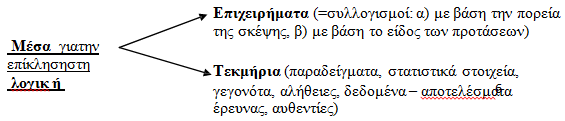 2.Είδη   συλλογισμών 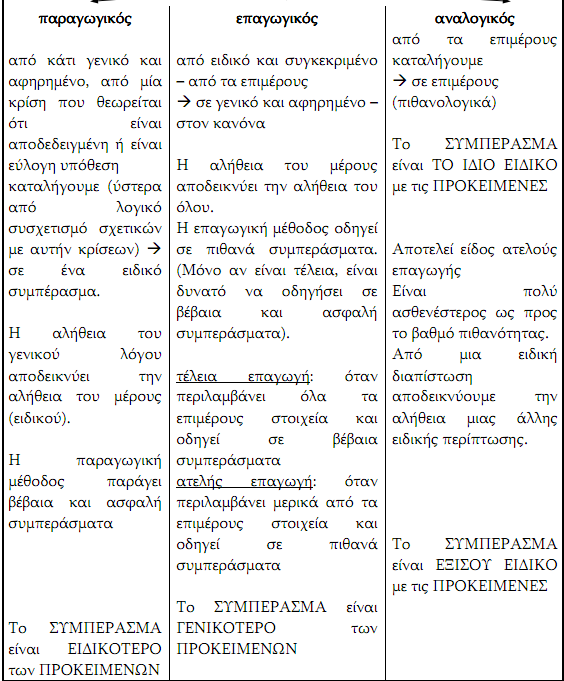 Είδη συλλογισμών     [ με βάση το είδος των προτάσεων που ακολουθούν οι προκείμενες ]   Κατηγορικοί   το συμπέρασμα συνάγεται   χωρίς όρους ή επιφυλάξειςΥποθετικοί     οι προκείμενη είναι   υποθετικές  προτάσεις 0ιαζευκτικοί    οι προκείμενες είναι   διαζευκτικές  πρότασηςΕγκυρότητα, αλήθεια, ορθότητα ενός επιχειρήματος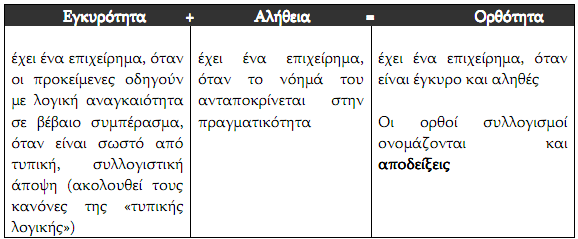 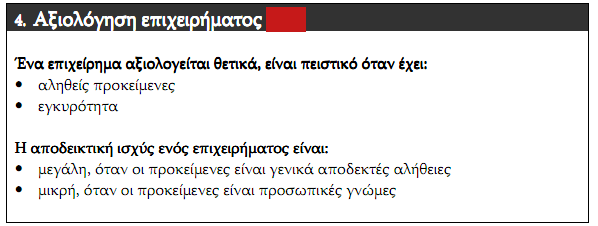 Για την αξιολόγηση των επαγωγικών συλλογισμών:    αξιολόγηση των επαγωγικών συλλογισμών: μόνο η  τέλεια επαγωγή οδηγεί σε βέβαιο συμπέρασμα, ενώ η ατελής   καταλήγει με ένα λογικό άλμα στο συμπέρασμα, το οποίο γι’  αυτόν τον λόγο έχει πιθανολογικό χαρακτήρα.α)  ΓΕΝΙΚΕΥΣΗ: για συλλογισμό με γενίκευση, πρέπει να εξετάζουμε:  αν η γενίκευση στηρίζεται σε επαρκή στοιχεία και   επομένως είναι επιτρεπτή ή   αν πρόκειται για μια επισφαλή και βεβιασμένη γενίκευση.β) ΑΙΤΙΟ ––––ΑΠΟΤΕΛΕΣΜΑ: για συλλογισμό με αίτιο – αποτέλεσμα, πρέπει να εξετάζουμε:  είναι η αιτιώδης σχέση λογική ή απλώς χρονολογική;  μήπως γίνεται υπεραπλούστευση της σχέσης αιτίου –  αποτελέσματος, δηλαδή μήπως μια μερικότερη αιτία   προβάλλεται ως η μοναδική;  είναι η αιτία αναγκαία (το αποτέλεσμα δεν προκύπτει   χωρίς αυτήν) και επαρκής (αρκεί μόνο αυτή για να  προκληθεί το αποτέλεσμα), για να προκληθεί το  αποτέλεσμα;γ. Αναλογία : για συλλογισμό με αναλογία, πρέπει να εξετάζουμε::      είναι κυριολεκτική ή μεταφορική η αναλογία που  χρησιμοποιείται;  αν είναι μεταφορική. έχει την αποδεικτική αξία ενός   λογικού επιχειρήματος;  αν είναι κυριολεκτική, είναι οι ομοιότητες που  επισημαίνονται ανάμεσα στα συγκρινόμενα αντικείμενα επαρκείς σε αριθμό και σχετικές με το θέμα/ συμπέρασμα; Παραλογικοί συλλογισμοί: 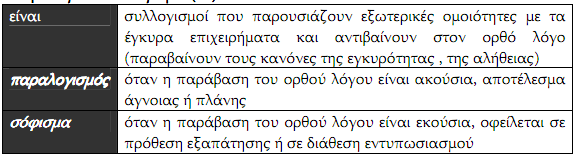  Επίκληση στο συναίσθημα Επίκληση στο Συναίσθημα    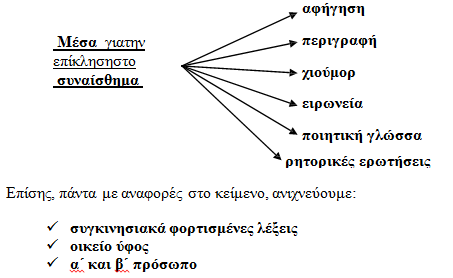 Αιτία     η έλλειψη επιχειρημάτων, τεκμηρίων   η ανασφάλεια του πομπούΠαράμετροι  που  πρέπει  να  λαμβάνονται   υπόψη:  η ποιότητα του ακροατηρίου   η διάθεση του ακροατηρίου , η αιτία που μπορεί να προκαλέσει   το επιθυμητό συναίσθημαΜέσα    : περιγραφή     και  αφήγηση  - χιούμορ < ειρωνεία (κατά αντιπάλου)  - συναισθηματικά φορτισμένος και εικονοπλαστικός λόγος                -Κατάχρηση    :  δείχνει έλλειψη σοβαρότητας και ένδεια επιχειρημάτων  οδηγεί στην υποβολή και τη χειραγώγησηΓ. Επίκληση στο ήθοςΕπίκληση στο “ήθος”    Ο πομπός προσπαθεί να κερδίσει την εμπιστοσύνη του δέκτη με : 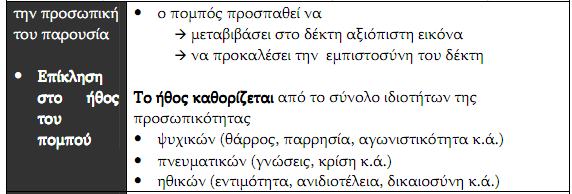 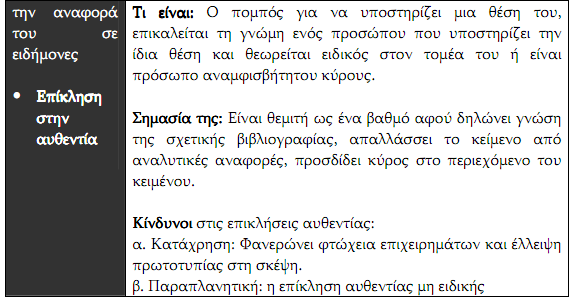 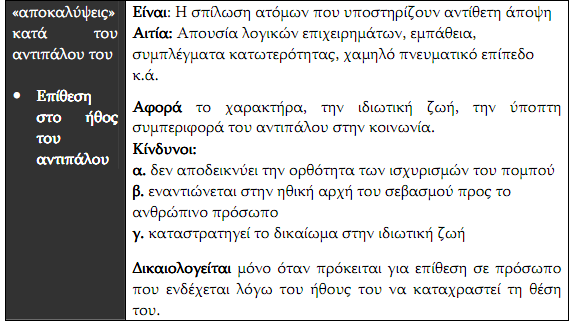 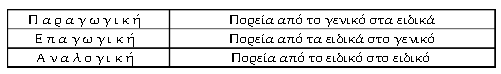 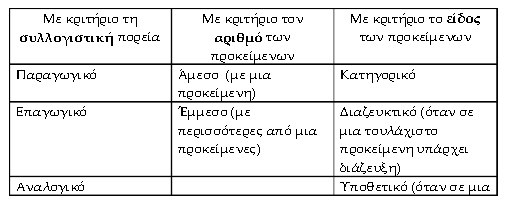 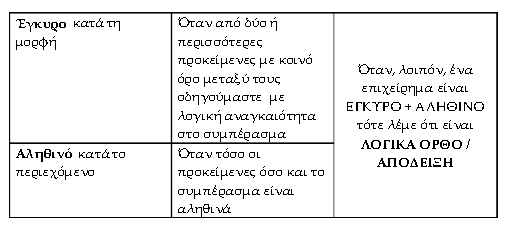 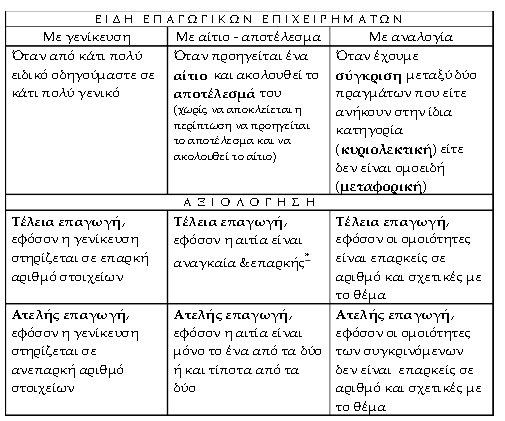 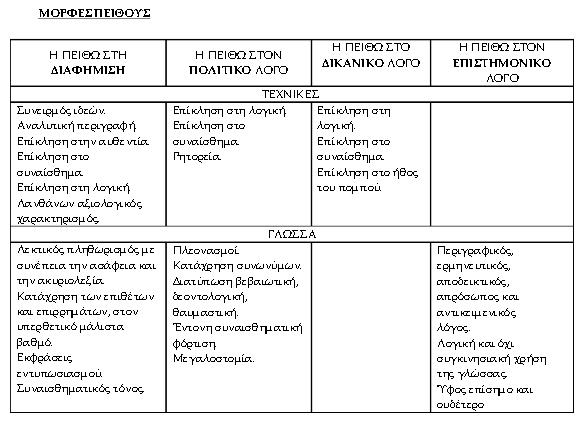 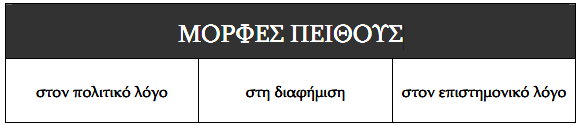 Η  πειθώ   στη  διαφήμιση   Ορισμός • η δημιουργία πρωτότυπου μηνύματος που αναφέρεται σε  κάποιο προϊόν  • προβολή του από τα μέσα επικοινωνίας   • με σκοπό την παρακίνηση του αποδέκτη να αγοράσει το  διαφημιζόμενο προϊόνΜορφές   διαφημιστικού   μηνύματος: άμεσο  • αφηγηματικό • μονολόγου < διαλόγου • επεξήγησης εικόνας • τεχνάσματος/ευρήματος (λογοπαίγνια, υπερβολή, έκπληξη,  χιούμορ …) • επιχειρηματολογικόΠροδιαγραφές  διαφημιστικού   μηνύματος • να ελκύει την προσοχή • να προκαλεί το ενδιαφέρον • να δημιουργεί επιθυμία αγοράς • να οδηγεί σε αγορά Μέσα<<τεχνικές διαφημιστικού   μηνύματος • συνειρμός (ψυχολογική ανάπλαση παραστάσεως,  προκαλούμενη από άλλη παράσταση με την οποία η  αναπλασσόμενη είναι συνδεδεμένη | σύνδεση παραστάσεων  – ιδεών) • αναλυτική περιγραφή < επίδειξη ιδιοτήτων • επίκληση στην αυθεντία • επίκληση στη λογική • λανθάνοντα (που δε φαίνεται) αξιολογικό  χαρακτηρισμό • λεκτικός πληθωρισμός Κίνδυνος    • από χρήση αθέμιτων μέσων για την παραπλάνηση του   καταναλωτήΑθέμιτη και παραπλανητική  διαφήμιση Αθέμιτη διαφήμιση : Είναι αντίθετη προς τα χρηστά ήθη  με  σκοπό   την  πρόκληση ή εκμετάλλευση αισθημάτων φόβου  , πρόκληση μειωτικών διακρίσεων σχετικά με το φύλο, τη φυλή ή το θρήσκευμα και ιδίως την παρουσίαση ενός φύλου ως  χαμηλότερου πνευματικού επιπέδου από το άλλο  εξώθηση προσώπων σε πράξεις βίας   εκμετάλλευση της απειρίας και ιδίως της φυσικής ευπιστίας  των παιδιών   προσβολή της προσωπικότητας συγκεκριμένων ή μη  προσώπων με ορισμένα ειδικά χαρακτηριστικά, ιδιαίτερα με  φυσικά ή διανοητικά ελαττώματα. Παραπλανητική διαφήμιση κάθε διαφήμιση που δημιουργεί ή ενδέχεται να προκαλέσει πλάνη στα  πρόσωπα, στα οποία απευθύνεται ή στων οποίων τη γνώση  περιέρχεται και που είναι δυνατό να επηρεάσει την οικονομική τους συμπεριφορά ή να βλάπτει ή να είναι ενδεχόμενο να βλάψει οποιοδήποτε  πρόσωπο παράγει ή εμπορεύεται όμοια ή  παραπλήσια  προϊόντα ή υπηρεσίες. Μορφές   η πειστικότητα της βασίζεται στην επιστημονική ή άλλη ιδιότητα προσώπων, τα οποία εμφανίζονται στη διαφήμιση χωρίς  να διαθέτουν την ιδιότητα υπό την οποία εμφανίζονται   δημιουργεί την εντύπωση ότι η τεχνολογία ή η επιστήμη μιας  ορισμένης χώρας είναι άμεσα ή έμμεσα δηλωτικές της  ποιότητας των διαφημιζόμενων προϊόντων ή υπηρεσιών   εμφανίζεται με τη μορφή δημοσιογραφικής είδησης ή σχόλιου ή  αρθογραφίας ή με τη μορφή επιστημονικής ανακοίνωσης, χωρίς να δηλώνεται ρητά και ευδιάκριτα ότι πρόκειται για διαφήμιση   Η πειθώ στον πολιτικό λόγο   Στόχος   να πείσει το δέκτη να   πάρει αποφάσεις ή να προβεί σε   ενέργεια να παραπλανήσει ή να εκφοβίσει το ακροατήριο ώστε  να δεχτεί άκριτα τις αποφάσεις του πομπού (∗ η δεύτερη περίπτωση συνιστά προπαγάνδα προπαγάνδα) προπαγάνδα   :εκφοβίζει,   παραποιεί έννοιες και αξίες,  αντικαθιστά τα επιχειρήματα με λέξεις < με έννοιες  ηθικά φορτισμένες , στηρίζεται αποκλειστικά στο συναίσθημα  , απευθύνεται στη μάζα (απουσιάζει ο κριτικός έλεγχος και η λογική επεξεργασία)  , βασίζεται στον ενθουσιασμό και την ανευθυνότητα Χαρακτηρίζεται από συναισθηματική φόρτιση και ρητορεία (χρήση λέξεων με μεγάλη ηθική διάσταση που παγιδεύουν, πλεονασμοί, διατύπωση βεβαιωτική – δεοντολογική – θαυμαστική, μεγαλοστομία) Επικαλείται   (ανάλογα με το ακροατήριο, τα επιχειρήματα που διαθέτει κ.ά.) • τη λογική   • το συναίσθημα (συχνότερα)  • το ήθος του πομπού • την αυθεντία• το χαμηλό ήθος του αντιπάλου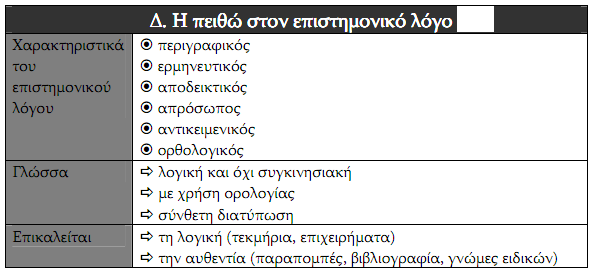 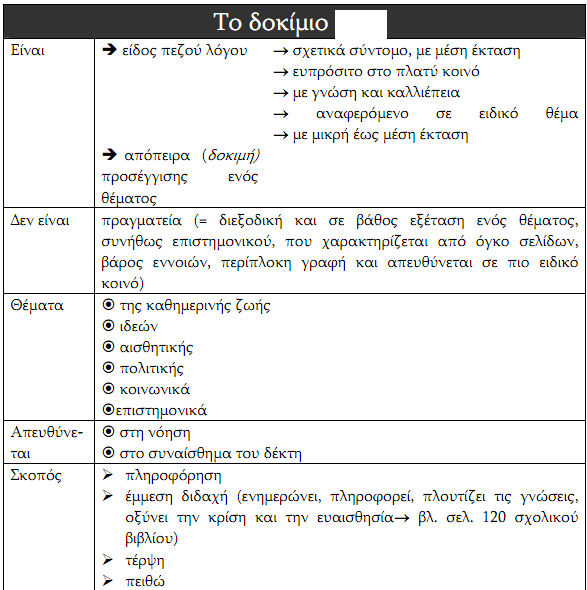 Ο  δοκιμιογράφος   άλλοτε   εκφράζει  παρατηρήσεις, σκέψεις, συναισθήματά του για τη ζωή , κινείται ελεύθερα στο χώρο των ιδεών και εκθέτει προσωπικές   σκέψεις   άλλοτε προσπαθεί να: → αναλύσει → ερμηνεύσει → εκλαϊκεύσει θέματα → πείσει (με επιχειρήματα, τεκμήρια, επίκληση στην αυθεντία)→ συγκινήσει και να ευαισθητοποιήσει τους αναγνώστεςΗ  γλώσσα   του   δοκιμίου : είναι σχετικά λόγια,  ανάλογη με αυτή του επιστημονικού ή  στοχαστικού λόγου με:  → τεχνικές μετάβασης (χρήση συνεκτικών μορίων και εκφράσεων, φράσεις – γέφυρες) → εκφράσεις που δηλώνουν τη στάση του συγγραφέα απέναντι στο θέμα (βεβαίως, πιθανώς κ.λπ.) →  σύνθετη σύνταξη με μεγαλύτερη χρήση του υποτακτικού λόγο  →  λεξιλόγιο αφηρημένο αλλά και με στοιχεία προφορικότητας  Η οργάνωση του δοκιμίου ποικίλλει : αυστηρή λογική  ελεύθερη, συνειρμική • προσεγγίζει τον επιστημονικό λόγο • έχει αποδεικτικό χαρακτήρα με συγκεκριμένη δομή και αλληλουχία:    πρόλογος : (περιέχει το θέμα και την κατευθυντήρια ή  κύρια ιδέα, τη θέση του συγγραφέα) κύριο μέρος  :περιέχει το υλικό για διασάφηση ή   απόδειξη θέσης επίλογος: συμπύκνωση απόδειξης ή   επανέκθεση αρχικής θέσης 0οκίμιο και διάλογος  0ιάλογος    • συζήτηση προσώπων  • εκφράζουν σκέψεις και συναισθήματα • σκοπός: να διαλευκάνουν πολύπλοκα ζητήματα • μεθοδολογία: προχωρώντας από την αμφιβολία στη βεβαιότητα  και από την ασάφεια στη σαφήνεια 0οκίμιο  • σαν πρόσκληση και συνομιλία με τον αναγνώστη, ο οποίος θα  προσθέσει δικές του απορίες και συμπεράσματα • χαρακτηρίζεται από τη διάθεση του δοκιμιογράφου για επικοινωνία με τους ανθρώπους που τον περιβάλλουν και  που  ενδέχεται να τον διαβάζουν, έχει δηλ. χαρακτήρα κοινωνικό (από την άποψη αυτή το δοκίμιο μπορεί να σχετίζεται με το διάλογο, ως γραμματειακό είδος, δεν έχει, όμως, άλλου είδους  σε  σχέση  με αυτόν)0οκίμιο και επιστολή Επιστολή  • γραπτή επικοινωνία ανθρώπων που δεν μπορούν να επικοινωνήσουν προφορικά • έχει ύφος απλό, αυθόρμητο, ειλικρινές, ευγενές • αντικατοπτρίζει την προσωπικότητα του γράφοντος 0οκίμιο  • μερικές φορές παίρνει ύφος συνομιλίας (α ’ πρόσωπο, ελεύθερη περιπλάνηση από θέμα σε θέμα, αυτοσχεδιασμός, εξομολογητικό ύφος) Κοινά στοιχεία  • Το δοκίμιο διατηρεί πολύ το ύφος της συνομιλίας μ'  ένα φίλο, της καθημερινής κουβέντας πάνω σε διάφορα θέματα  ανάμεσα στο συγγραφέα και τον αναγνώστη, όπως <  περίπου < ανάμεσα στο συντάκτη και τον αποδέκτη μιας   επιστολής. Άλλωστε, το δοκίμιο το συσχετίζουν συχνά με  την «ανοιχτή επιστολή».      επιστολή  -  δοκίμιο      0ιαφορές   -      0ιαφορές   :Η επιστολή  θίγει τα πιθανά θέματα, και  ειδικότερα η λογοτεχνική  χωρίς οποιαδήποτε τάξη. Ο  διάλογος  έχει, συνήθως, ένα θεματικό κέντρο και μια ορισμένη δομή0οκίμιο και διδαχή     0ιδαχή    • λόγος ή κήρυγμα των εκκλησιαστικών, κυρίως, ρητόρων • πρόθεση να σωφρονίσει, αλλά και να επηρεάσει άμεσα τον αναγνώστη ή τον ακροατή.   0οκίμιο  • το δοκίμιο δεν έχει τέτοια πρόθεση.  • απηχεί προσωπικές απόψεις του συγγραφέα πάνω σ' ένα θέμα με φανερή ή όχι την πρόθεση να πληροφορήσει ή  να   ενημερώσει, προσπαθώντας να πείσει για τις απόψεις του.  0οκίμιο και άρθρο, επιφυλλίδα, χρονογράφημα  Πρόκειται για δημοσιογραφικά είδη που δεν είναι εύκολο να γίνει διάκριση μεταξύ τους (περισσότερο μεταξύ άρθρου και επιφυλλίδας).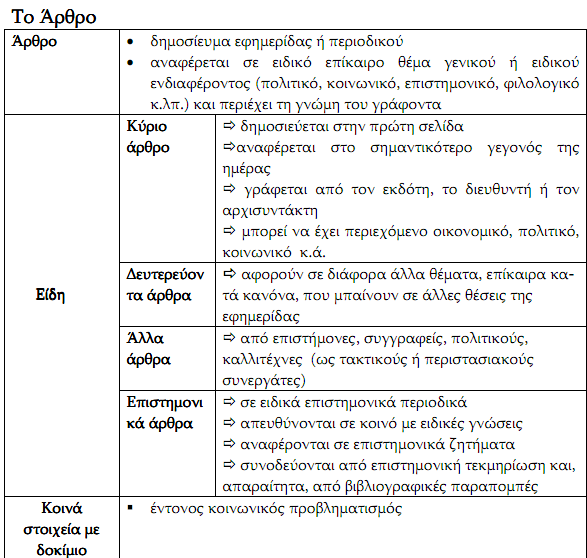 Επιφυλλίδα       • ειδικού περιεχομένου, όχι ειδησεογραφικό, δημοσίευμα  σε εφημερίδα με θέμα, συνήθως, φιλολογικό, επιστημονικό ή καλλιτεχνικό. • γράφεται από πρόσωπο ειδικό στο θέμα • δημοσιεύεται σε ορισμένη θέση  • μπορεί να ξεκινά από επίκαιρο θέμα αλλά προχωρεί σε σκέψεις διαχρονικού χαρακτήρα • κατέχει ορισμένη και σταθερή στήλη στην εφημερίδα  • χωρίζεται από τις άλλες στήλες με οριζόντια γραμμή. Χρονογράφημα • ιδιαίτερο πεζογραφικό είδος, που αναπτύσσεται κυρίως στο πλαίσιο της δημοσιογραφίας • αναφέρεται σε καθημερινά γεγονότα, είναι δηλαδή επίκαιρο επίκαιρο • κατέχει ειδική θέση ειδική θέση στις εφημερίδες ή τα περιοδικά  • περιέχει, συνήθως, εντυπώσεις, παρατηρήσεις, κρίσεις, αναπαραστάσεις σκηνών και εικόνων της σύγχρονης κοινωνικής ζωής • αναφέρεται περισσότερο σε κοινωνικά και κοινωνικά και γενικότερα θέματα γενικότερα θέματα και όχι τόσο σε  πολιτικά. • κατά κανόνα είναι γραμμένο σε ύφος παιγνιώδες, χιουμοριστι ύφος παιγνιώδες • αποτελεί, πολλές φορές, το ψυχαγωγικό πνεύμα της εφημερίδας ή του περιοδικού • δεν αποκλείει και κάποια στοιχειώδης φιλοσοφική σκέψη • χαρακτηρίζεται ως ένα από τα σοβαρότερα μέσα έκφρασης και επηρεασμού της κοινής γνώμης σε θέματα κοινωνικά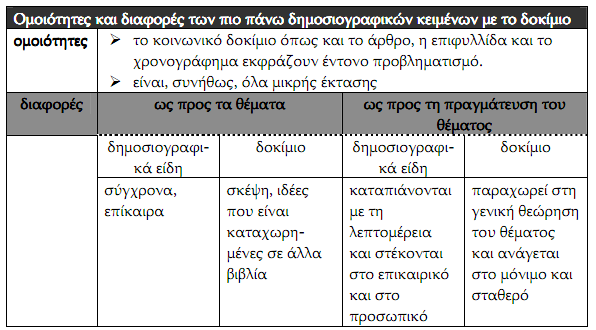 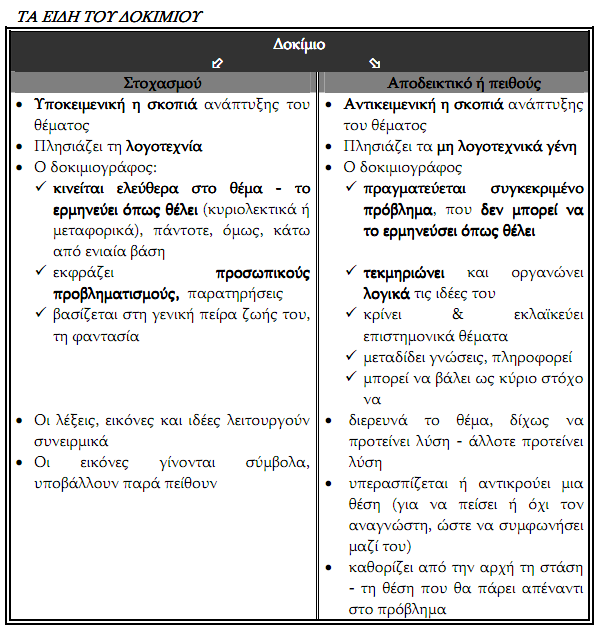 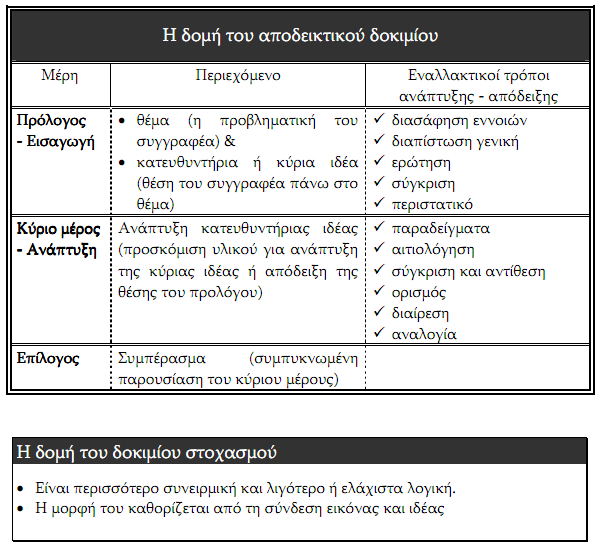 ΤΡΟΠΟΙ ΑΝΑΠΤΥΞΗΣ ΠΑΡΑΓΡΑΦΟΥ  Για την ανάπτυξη μιας παραγράφου πρώτιστα απαιτείται η συγκέντρωση επαρκούς και έγκυρου υλικού, με το οποίο θα υποστηριχθεί πειστικά η θεματική περίοδος. Στη διαδικασία της παραγραφοποίησης δεν πρέπει να υπάρχει αυτοσχεδιασμός αλλά προσχεδιασμός, εξασφάλιση αξιόλογων λεπτομερειών και μέριμνα για τη διάρθρωση - δομή τους. Η κάθε θεματική περίοδος αναπτύσσεται ανάλογα με την πρόθεση του συντάκτη, το σκοπό για τον οποίο γράφει.   Ειδικότερα η ανάπτυξη μιας παραγράφου μπορεί να επιτευχθεί με τους εξής τρόπους:  • με ορισμό • με διαίρεση • με παραδείγματα • με σύγκριση - αντίθεση • με αναλογία • με αιτιολόγηση • με αίτιο - αποτέλεσμα • με συνδυασμό μεθόδωνΟΡΙΣΜΟΣ Ορισμός είναι ο καθορισμός και η έκθεση των κύριων γνωρισμάτων μιας έννοιας. Η έννοια αυτή κατά κανόνα παρουσιάζεται στη θεματική περίοδο της παραγράφου και κατόπιν στις λεπτομέρειες αναλύονται τα κύρια χαρακτηριστικά της. Ο ορισμός οριοθετεί πλήρως και διαφοροποιεί μια έννοια από άλλες συναφείς. Ορίζω σημαίνει:  ανακαλύπτω μια άλλη λέξη, γενικότερη και πιο γνωστή από την οριζόμενη, η οποία να αποδίδει τα γενικά χαρακτηριστικά της και στη συνέχεια γνωστοποιώ εκείνες τις λεπτομέρειες που θα επιτρέψουν τη διάκρισή της από μια άλλη (ειδοποιός διαφορά) π.χ.:  «Η οικογένεια περιγράφει τον κοινωνικό θεσμό που βασική αποστολή έχει, ανάμεσα σε άλλες να προετοιμάσει ολόπλευρα το νέο άνθρωπο για την πλήρη και αρμονική ένταξή του στο κοινωνικό σύνολο». Ένας ορισμός δεν μπορεί να περιέχει την οριστέα έννοια:  π.χ.:  «Ψυχρό είναι καθετί που προκαλεί το αίσθημα ψύχους.  Είδη ορισμών Οι ορισμοί ταξινομούνται με διάφορους τρόπους:  Α. Ανάλογα με τον τρόπο που παρουσιάζουν την οριστέα έννοιαΑναλυτικοί:  Περιορίζεται στη δήλωση των γνωρισμάτων μιας έννοιας,  π.χ.:  «Ο άνθρωπος είναι θηλαστικό δίποδο».  Συνθετικοί  ή  Γενετικοί:   Δηλώνεται ο τρόπος κατά τον οποίο συνδυαζόμενα τα γνωρίσματα παράγουν την οριστέα έννοια, π.χ.:  «Περιφέρεια είναι η γραμμή, που  σχηματίζεται από ένα σημείο, το οποίο κινούμενο μένει στην ίδια απόσταση από ένα άλλο σημείο, το οποίο καλείται κέντρο».Β. Με κριτήριο την έκτασή τους:  Σύντομοι:   Εκτείνονται σε μερικούς στίχους, π.χ.: «Γλώσσα είναι κώδικας σημείων ορισμένης μορφής, με την οποία επιτυγχάνεται η επικοινωνία μεταξύ των μελών μιας γλωσσικής κοινότητας».  Εκτεταμένοι:   Εκτείνονται σε μια ή περισσότερες παραγράφους, π.χ.:  «Συνείδηση είναι το ψυχικό  κέντρο, από το οποίο αναχωρούν και στο οποίο επιστρέφουν όλες οι ψυχικές   ενέργειες, αντιλήψεις, σκέψεις, επιθυμίες   αυτό που δέχεται τις επιδράσεις του   εξωτερικού κόσμου και τις μεταφέρει στη γλώσσα του, τις αφομοιώνει, τις δαμάζει,   τις διατηρεί με τη μορφή εντυπώσεων, αναμνήσεων, έξεων. Δομή ορισμού Σε κάθε παράγραφο ορισμού υπάρχουν κατά κανόνα:  α) η οριστέα έννοια (Ο.Ε)  πρόκειται για την έννοια που ορίζεται στην παράγραφο και αυτή δηλώνεται συνήθως στη θεματική περίοδο,  β) η έννοια γένους (Ε.Γ)  : πρόκειται για την ευρύτερη κατηγορία εννοιών με τα ίδια χαρακτηριστικά  γνωρίσματα, στην οποία ανήκει η οριστέα έννοια και  γ) η ειδοποιός διαφορά (Ε.Δ) :  πρόκειται για τα στοιχεία εκείνα, που διαφοροποιούν την οριστέα έννοια από κάθε άλλη που ανήκει στο ίδιο γένος εννοιώνΔΙΑΙΡΕΣΗΕίναι ο χωρισμός ενός όλου σε μέρη. Ειδικότερα με τη διαίρεση αναλύουμε ένα όλο (γένος) στα μέρη του (είδη) με βάση κάποιο ουσιώδες γνώρισμά τους (διαιρετική βάση). Ο τρόπος αυτός παραγραφοποίησης μας αποκαλύπτει τα  συστατικά στοιχεία που απαρτίζουν ένα αντικείμενο ή μια έννοια και μας βοηθά στην ολοκλήρωση της ακριβούς γνώσης των μερών, αλλά και στη συστηματοποίηση των ιδεών και των γνώσεων μας με βάση τις ουσιαστικές σχέσεις τους.  Ο τρόπος αυτός αναπτύξεως των παραγράφων μας αποκαλύπτει τα συστατικά στοιχεία από τα οποία αποτελείται ένα αντικείμενο ή μία έννοια και μας βοηθάει στην  πληρέστερη κατανόησή τους γιατί διασαφηνίζει συγχρόνως και τα κύρια χαρακτηριστικά τους. Μια έννοια μπορεί να διαιρεθεί με περισσότερες από μία διαιρετικές βάσεις.  ΣΥΣΤΑΤΙΚΑ ΣΤΟΙΧΕΙΑ ΔΙΑΙΡΕΣΗΣ Η διαιρετέα έννοια - Η βασική ιδέα  -H διαιρετική βάση   Τα μέρη της διαίρεσηςΤα είδη που προκύπτουν   από τη διαίρεση Πόλεμος - μέσα πολέμου : πυρηνικός -βιολογικός -συμβατικός Πόλεμος -έκταση : παγκόσμιος -περιφερειακός -τοπικός  Πόλεμος -σκοπός  :αμυντικός -επιθετικός -απελευθερωτικός Επαρκής είναι η παράγραφος με διαίρεση όταν:   α) Η διαιρετική βάση είναι ενιαία β) Η διαίρεση περιλαμβάνει όλα τα είδη γ) Εξασφαλίζεται συνέχεια στην παράθεση των ειδών.  ΠαράδειγμαΟ πολιτισμός έχει δύο όψεις, την υλική και την πνευματική. Η πρώτη αποβλέπειΠαράδειγμαΟ πολιτισμός έχει δύο όψεις, την υλική και την πνευματική. Η πρώτη αποβλέπει στην   εξυπηρέτηση των υλικών αναγκών του ανθρώπου και περιλαμβάνει όλα τα ορατά  επιτεύγματά του, από τα ατελή παλαιολιθικά εργαλεία μέχρι την τηλεόραση και τους   υπολογιστές. Η δεύτερη έχει στόχο να ικανοποιήσει τις πνευματικές ανησυχίες του  ανθρώπου, να απαντήσει στα προαιώνια ερωτήματά του  για τη ζωή, το θάνατο, τη  φύση, την αλήθεια, την ελευθερία. Εκφράζεται κατά κύριο λόγο με τη θρησκεία, την  επιστήμη και την τέχνη.  ΑΣΚΗΣΗ Αναπτύξτε την θεματική πρόταση που ακολουθεί σε μία παράγραφο με διαίρεση. Διακρίνονται πολλά είδη μεταναστεύσεων, ανάλογα με το κριτήριο που χρησιμοποιούμε  κάθε φορά.ΠΑΡΑΔΕΙΓΜΑΤΑΣε κάποιες περιπτώσεις η ανάπτυξη και η τεκμηρίωση  της θεματικής περιόδου μιας παραγράφου γίνεται με τη χρήση παραδειγμάτων, τα οποία βέβαια έχουν σχέση με το  νοηματικό πυρήνα της. Τότε θεωρούμε ότι ο τρόπος ανάπτυξης είναι με  παραδείγματα.  Τα παραδείγματα είναι συγκεκριμένες περιπτώσεις που διαπιστώνουν το κύρος ενός   κανόνα, γνωμικού, άποψης, ιδέας...  Τα παραδείγματα αντλούνται από την καθημερινή ζωή, την προσωπική εμπειρία, την  ιστορία κ. α.   ΑΣΚΗΣΗ 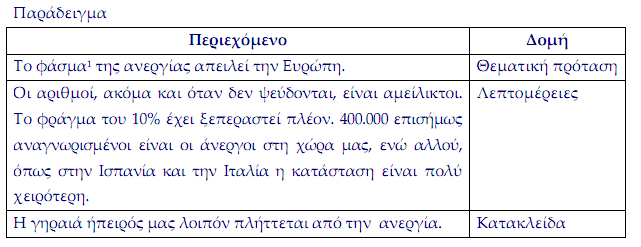 Αναπτύξτε την θεματική πρόταση που ακολουθεί σε μία παράγραφο με παραδείγματα. Πολλοί ξένοι από φτωχές χώρες μεταναστεύουν σε αναπτυγμένες χώρες.  ΣΥΓΚΡΙΣΗ - ΑΝΤΙΘΕΣΗ Στην παράγραφο της κατηγορίας αυτής η θεματική περίοδος περιέχει τουλάχιστον δύο  αντιθετικά μεταξύ τους δεδομένα, για τα οποία θα γίνει σχολιασμός στις λεπτομέρειες  της παραγράφου. Εκεί θα εντοπιστούν τυχόν ομοιότητες και διαφορές (ή ένα μόνο από  τα δύο) και πιθανόν να εξαχθεί και ένα αξιολογικό συμπέρασμα (π.χ. στην περίοδο  κατακλείδα).  Τρόποι ανάπτυξης της σύγκρισης αντίθεσης Στις λεπτομέρειες - σχόλια η παράγραφος αναπτύσσεται με σύγκριση - αντίθεση που   πραγματοποιείται με δύο κυρίως τρόπους:  παρουσιάζοντας όλα τα γνωρίσματα ενός μέλους και στη συνέχεια όλα τα  γνωρίσματα του άλλου μέλους  καταγράφοντας σημείο προς σημείο τις ομοιότητες και τις διαφορές των   συγκρινόμενων - αντιτιθέμενων μελών.  Η περίοδος κατακλείδα περιλαμβάνει το συμπέρασμα της σύγκρισης η μια γενική παρατήρηση και κρίση.  Συνήθως, υπάρχουν διαρθρωτικές – συνδετικές λέξεις που μας καθοδηγούν να  κατηγοριοποιήσουμε μια παράγραφο στο εν λόγω είδος.  Για παράδειγμα,  εμφανίζονται  αντιθετικοί σύνδεσμοι: μα, αλλά, παρά, όμως, ωστόσο, μόνο,  άλλες   αντιθετικές λέξεις: εντούτοις, μάλιστα, μολαταύτα, αντίθετα, έπειτα (με αντιθετική   και όχι χρονική σημασία), εξάλλου κ.α.  ΑΣΚΗΣΗ 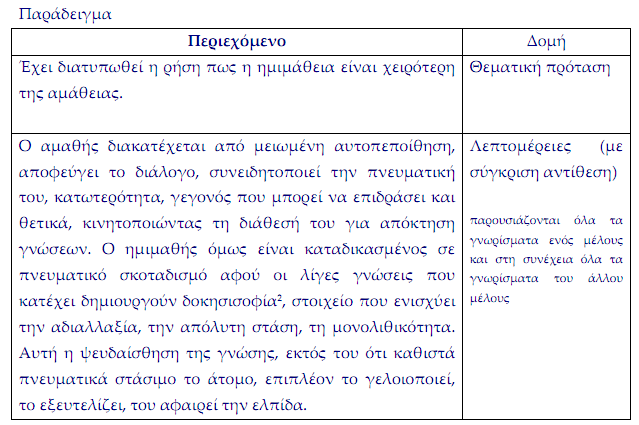 Αναπτύξτε την θεματική πρόταση που ακολουθεί σε μία παράγραφο με σύγκριση - αντίθεση. Στην καθομιλουμένη ταυτίζουμε τους πρόσφυγες με τους μετανάστες. ΑΝΑΛΟΓΙΑΑν η θεματική περίοδος είναι διατυπωμένη ως μεταφορά ή παρομοίωση, τότε η παράγραφος αναπτύσσεται με αναλογία, δηλαδή με μια εκτεταμένη παρομοίωση. Με τη μέθοδο της αναλογίας βεβαιώνουμε την ομοιότητα ανάμεσα σε δυο αντικείμενα, φαινόμενα κ.λπ. ανόμοια. π.χ.:  «Η εξάπλωση μιας επιδημικής αρρώστιας   γίνεται όπως και η εξάπλωση μιας πυρκαγιάς...» Στη μέθοδο αυτή έχουμε δυο σκέλη - μέρη.   Το ένα μέρος αναφέρεται στο περιγραφόμενο αντικείμενο, ενώ το άλλο σε ένα αντικείμενο πιο οικείο που παρουσιάζει αναλογίες - ομοιότητες με το περιεχόμενο.  Μια αναλογία δε βασίζεται πάντοτε στη λογική, δεν οδηγεί, δηλαδή σε λογικά αδιάσειστα επιχειρήματα.  Η δομή της παραγράφου με αναλογική ανάπτυξη:   • Θεματική περίοδος:  Ορίζονται τα μέρη της αναλογίας.  • Σχόλια - Λεπτομέρειες:  Προτάσσεται το μέρος της αναλογίας που είναι απλό και οικείο. Ακολουθεί το μέρος της αναλογίας που θέλουμε να διασαφηνίσουμε.  • Κατακλείδα:  Συμπερασματικά εντοπίζεται το κοινό στοιχείο που συνδέει τα μέρη της αναλογίας.  ΠαράδειγμαΑνθρώπινη ψυχή και χωράφι έχουν ανάγκη καλλιέργειας χωρίς καλλιέργεια η ψυχή μοιάζει με άγονο χωράφι. Μόνο η επίδραση της παιδείας στο χωράφι της ψυχής θα το  γονιμοποιήσει και θα ικανοποιήσει τον καλλιεργητή του:  αποκάλυψη αρετής, προτερημάτων, ικανοτήτων. Έτσι και το άγονο χωράφι,  με την κατάλληλη καλλιέργεια θα γίνει εύφορο προς καρποφόρηση των σπόρων του φυτού.  ΑΙΤΙΟΛΟΓΗΣΗΠολλές φορές η θεματική πρόταση ή η περίοδος διατυπώνεται κατά τέτοιο τρόπο, ώστε   να καθίσταται η ανάγκη της αιτιολόγησης του ισχυρισμού - θέσης που εκφράζει. Χρησιμοποιούμε λοιπόν τη μέθοδο της αιτιολόγησης, όταν βεβαιωθούμε ότι η θεματική περίοδος μας παρακινεί να ρωτήσουμε «γιατί;» Για την ανάπτυξη μιας παραγράφου με αιτιολόγηση χρησιμοποιούνται:   • αιτιολογικές προτάσεις  που εισάγονται με αιτιολογικούς συνδέσμους (γιατί, επειδή,  αφού) • υποθετικοί συλλογισμοί, που δηλώνουν τον όρο ή την προϋπόθεση με την οποία γίνεται κάτι (αν, εάν, σαν, άμα, υπό την προϋπόθεση) Ενδεικτικό λεξιλόγιο για την ανάπτυξη παραγράφου με τη μέθοδο της αιτιολόγησης:   • Ρήματα:  αποδίδεται, ευθύνεται, ερμηνεύεται, αιτιολογείται, πηγάζει, καταλογίζεται, ανάγεται κ.λπ. • Ουσιαστικά:  αιτία, αίτιο, λόγος, ευθύνη, παράγοντας, ρίζα, κίνητρο, εστία, ελατήριο.  ΠαράδειγμαΗ εγκληματικότητα διογκώνεται στην εποχή μας. Η εμφάνιση, φαινομένων, όπως οι ανεπίτρεπτες οικονομικές ανισότητες, η κλιμάκωση της ανεργίας των νέων ανθρώπων και ο αποκλεισμός μεγάλων ανθρώπινων συνόλων από τα οικονομικά αγαθά βρίσκονται πίσω από την ανεξέλεγκτη έξαρση (της διαφθοράς) και (της νεανικής εγκληματικότητας).  ΑΣΚΗΣΗ Αναπτύξτε την θεματική πρόταση που ακολουθεί σε μία παράγραφο με αιτιολόγηση. Πολλοί ξένοι από φτωχές  χώρες μεταναστεύουν σε αναπτυγμένες ΑΙΤΙΑ - ΑΠΟΤΕΛΕΣΜΑ Αναφέρουμε στη θεματική περίοδο την αιτία και τις συνέπειες – αποτελέσματα στην  ανάπτυξη.  Είναι καλό να αποφεύγεται η απλή παράθεση - απαρίθμηση των συνεπειών, αντίθετα,   προωθείται η παράγραφος, όταν σχολιάζονται επαρκώς  τα στοιχεία (αποτελέσματα)  που συγκροτούν την ανάπτυξη της παραγράφου.  ΠαράδειγμαΤα αποτελέσματα της δωρικής εισβολής δεν άργησαν να φανούν. Όπου εγκαταστάθηκαν οι Δωριείς, σταμάτησε κάθε πρόοδος, η τέχνη οπισθοδρόμησε και οι  άνθρωποι ξαναγύρισαν στις πρωτόγονες συνήθειες. Τα αγγεία τώρα είναι χοντροειδή  και μεγάλα με άτεχνες παραστάσεις ή απλά γεωμετρικά σχήματα εν αντιθέσει προς  τα κομψά κρητομυκηναϊκά με τις φυσικότατες παραστάσεις. Η θαλασσοκρατία   πέρασε στα χέρια των Φοινίκων. Ακολούθησαν κύματα μεταναστεύσεων προς τα   νησιά του Αιγαίου Πελάγους και τα μικρασιατικά παράλια.  ΣΥΝΔΥΑΣΜΟΣ ΜΕΘΟΔΩΝ   Πολλές φορές ο στόχος του συγγραφέα επικεντρώνεται  στην αποτελεσματικότερη μετάδοση των διανοημάτων του και στην πληρέστερη έκθεση του αποδεικτικού υλικού. Αυτή η προτεραιότητα επιβάλλει το συνδυασμό δύο ή περισσοτέρων μεθόδων  παραγραφοποίησης των αποδεικτικών συλλογισμών.  Τα μέρη που απαρτίζουν την παράγραφο που αναπτύσσεται με συνδυασμό μεθόδων   δεν είναι κατ΄ ανάγκη ισόποσα.  Παράδειγμα                       Στην τέχνη υπάρχουν δύο τρόποι με τους οποίους οι άνθρωποι προσπαθούν να  διακριθούν. Στον πρώτο, ο καλλιτέχνης εφαρμόζοντας προσεκτικά ό,τι οι άλλοι έχουν  καταστήσει μιμείται τα έργα τους ή επιλέγει και συνθέτει τις ποικίλες ομορφιές τους  στον άλλο, ανάλογα την υπεροχή στην πρωταρχική της, πηγή, τη φύση. Στον πρώτο  διαμορφώνει ένα στιλ βασισμένο στη μελέτη έργων και παράγει είτε μιμητική είτε  εκλεκτική τέχνη. Στο δεύτερο με την άμεση παρατήρηση της φύσης, ανακαλύπτει αξίες  που υπάρχουν σ΄ αυτή, και ποτέ πριν δεν έχουν μορφοποιηθεί. Έτσι δημιουργεί ένα  στιλ πρωτότυπο. Τα αποτελέσματα του πρώτου τρόπου, καθώς επαναλαμβάνουν αυτό  με το οποίο έχει κιόλας εξοικειωθεί το μάτι, αναγνωρίζονται και μετριούνται αμέσως.  Αντίθετα, οι κατακτήσεις του καλλιτέχνη σ΄ ένα καινούργιο δρόμο πρέπει αναγκαία  να είναι αργές, γιατί λίγοι είναι ικανοί να κρίνουν ό,τι παρεκκλίνει από τη συνηθισμένη πορεία, ή προικισμένοι να εκτιμούν τις πρωτότυπες λύσεις.  Ασκήσεις για τη δομή και τους τρόπους ανάπτυξης παραγράφου1. Είναι γνωστό ότι στη Γερμανία, ακόμα και σήμερα, το Ολοκαύτωμα παραμένει μάθημα το οποίο διδάσκεται υποχρεωτικά ως μεμονωμένο αντικείμενο. Ακόμη περισσότερο επικρατεί η άποψη ότι οι μεγαλύτεροι σε ηλικία Γερμανοί εξακολουθούν να είναι όμηροι της ιστορικής τους ενοχής για τα εγκλήματα των ΝΑΖΙ. Αντίθετα με τις γενιές αυτές που βίωσαν τον πόλεμο, πολύ λίγα παιδιά σήμερα έχουν τη δυνατότητα να ζητήσουν εξηγήσεις από τους παππούδες, αν βέβαια αυτοί είναι ακόμα ζωντανοί, σε σχέση με τη δική τους στάση την περίοδο που ο Χίτλερ κυβερνούσε την Γερμανία. Παραδόξως, με την πάροδο του χρόνου, οι νέες γενιές των Γερμανών απελευθερώνονται σταδιακά από τα ενοχικά συμπλέγματα, με αποτέλεσμα να μπορούν να συζητούν πιο άνετα και από διάφορες πλευρές το ακανθώδες ως τώρα ζήτημα των ΝΑΖΙ και του Ολοκαυτώματος.(απόσπασμα από εφημερίδα)2.  Πράγματι, η ιστορία του σχολείου είναι σε μεγάλο ποσοστό μυθολογία. Ο σημαντικότερος λόγος είναι ότι τα εγχειρίδια Ιστορίας αποσιωπούν τη σύγχρονη διάσταση της έννοιας έθνος και τη δημιουργία των εθνών, εμφανίζουν το ελληνικό έθνος σαν οντότητα περίπου αιώνια που την ενώνουν δεσμοί αίματος, σαν μια οικογένεια με απόλυτη ομοιογένεια, ανεπηρέαστη πολιτισμικά από τα κοινωνικά γενόμενα και την πορεία της ιστορίας στη μακριά διάρκεια. Η ιστορία του σχολείου χωρίζει τον κόσμο σε «εμάς» τους Έλληνες και τους «άλλους» λαούς.  Αποδίδει σε «εμάς» τους Έλληνες μόνο δίκαια, ενώ στους «άλλους» αποδίδει άλλοτε άδικα και άλλοτε συμφέροντα, αποδίδει όλα τα επιτεύγματα και τις πολεμικές νίκες στα χαρίσματα και στον ηρωισμό των Ελλήνων, ενώ όλα τα λάθη και τις πολεμικές ήττες στην αγριότητα των εχθρών και την αδιαφορία των συμμάχων, εμφανίζοντας έτσι την εκάστοτε ηγεσία του ελληνικού κράτους απολύτως ανεύθυνη για τις ήττες και τις καταστροφές. Η ιστορία του σχολείου ονομάζει απελευθερωτικούς συλλήβδην όλους τους πολέμους του ελληνικού κράτους και άρα εμφανίζει σαν αμυντική την επεκτατική πολιτική άλλων εποχών. Με το διαχωρισμό των λαών σε «εμάς» και τους «άλλους» η ιστορία του σχολείου, κατασκευάζει έμμεσα μια εικόνα «κακών» και «καλών» λαών και αυτή η ρατσιστική γενίκευση εμποδίζει επιπλέον τη δυνατότητα να σκεφθούν οι μαθητές οποιαδήποτε πιθανή συμμαχία και σύναψη σχέσεων με τους «κακούς» λαούς.(απόσπασμα από επιφυλλίδα της Άννας  Φραγκουδάκη)3. Οι διαμορφωθείσες νέες καταστάσεις οδηγούν την εκπαιδευτική πολιτική σε μια νέα πραγματικότητα, στην υιοθέτηση διαπολιτισμικής ή πολυπολιτισμικής πολιτικής. Η διαπολιτισμική εκπαίδευση αναφέρεται στην πραγματική αλληλεπίδραση μεταξύ μαθητών από διαφορετικές κουλτούρες, ενώ η πολυπολιτισμική εκπαίδευση αναφέρεται στην αντιπαράθεση των διαφορετικών ομάδων. Σε ορισμένες περιπτώσεις οι δύο όροι έχουν ταυτόσημη σημασία. Στη συγκεκριμένη περίπτωση, ο όρος διαπολιτισμικός αναφέρεται στην επίδραση που έχει η μια κουλτούρα πάνω στην άλλη αλλά και στην ανακάλυψη στοιχείων που είναι μέρος της κουλτούρας του κάθε μαθητή σε μία προσπάθεια να ανακαλύψει ο καθένας τη δική του κουλτούρα σε μεγαλύτερο βάθος. Από την άλλη μεριά, ο όρος πολυπολιτισμικός είναι ένας όρος που απλώς περιγράφει μια συγκεκριμένη κατάσταση. Είναι δηλαδή στατικός όρος. («Εκπαίδευση για πολιτισμική διαφορετικότητα» Αρετή Μαρία Σούγαρη)4. Η πολιτισμική και γλωσσική διαφορετικότητα μπορεί να προσεγγισθεί αποτελεσματικά μέσα από την αγγλική γλώσσα. Αυτό συμβαίνει κυρίως γιατί η γλώσσα-στόχος είναι το συνδετικό στοιχείο μέσα στην τάξη που αποτελεί τον κοινό στόχο από όλους τους μαθητές. Ο ρόλος του δασκάλου της Αγγλικής τόσο στην Πρωτοβάθμια όσο και στη Δευτεροβάθμια εκπαίδευση, δεν είναι μόνο ο παραδοσιακός αλλά και διαμεσολαβητικός, αφού καλείται να μεταδώσει όχι μόνο τη γνώση της γλώσσας αλλά και την κουλτούρα όσων την μιλούν. Η εκμάθηση της γλώσσας μπορεί να ωθήσει τους μαθητές να χρησιμοποιήσουν την ξένη γλώσσα ως μέσο επικοινωνίας που θα τους βοηθήσει να προσεγγίσουν τους συμμαθητές τους αλλά και τους συνανθρώπους τους ευρύτερα. Η ξένη γλώσσα είναι αντικείμενο μελέτης για όλες τις ομάδες των μαθητών. Η ελληνική γλώσσα για τους αλλόφωνους μαθητές είναι η δεύτερη γλώσσα ενώ τα αγγλικά διδάσκονται και μαθαίνονται ως επιπλέον γλώσσα.(«Εκπαίδευση για πολιτισμική διαφορετικότητα» Αρετή Μαρία Σούγαρη)5.  Το Συμβούλιο της Ευρώπης αναγνώρισε στη συνθήκη-πλαίσιο του 2005 τη δυναμική της πολιτιστικής κληρονομιάς στην κοινωνική εξέλιξη. Η έννοια αυτή επιδέχεται τόσες ερμηνείες όσες και οι ανάγκες και οι ιδιαιτερότητες που έχει κάθε χώρα. Στην Ισπανία, η παρηκμασμένη πόλη του Μπιλμπάο ανέκαμψε οικονομικά και απέκτησε ξανά τη χαμένη συλλογική αυτοπεποίθηση χάρη στο λαμπερό μουσείο σύγχρονης τέχνης που σχεδίασε ο Φρανκ Γκέρι. Η Γερμανία χρησιμοποιεί τα μουσεία της ιστορίας και αυτά πους στήθηκαν σε πρώην στρατόπεδα συγκέντρωσης για να συμφιλιωθεί με το οδυνηρό παρελθόν της, υπό τύπον συλλογικής ψυχοθεραπείας. Η Βρετανία ζήτησε το 2000 από τα μουσεία της να γίνουν «κέντρα κοινωνικής αλλαγής», ώστε να συμβάλουν στη μείωση του κοινωνικού αποκλεισμού των ομάδων που βρίσκονται στο περιθώριο και να επιτύχουν τη συνοχή των διαφορετικών εθνοτήτων που αναζήτησαν σε αυτήν την τύχη τους. Η διεθνής εμπειρία δείχνει ότι τα μουσεία μπορούν να ενταχθούν επιτυχώς σε μία στρατηγική ενίσχυσης της κοινωνίας των πολιτών, με στέρεο συνδετικό ιστό από ευρύτερα αποδεκτές αξίες.   ( απόσπασμα από άρθρο της Ε. Φιλιπποπούλου στην Καθημερινή)6.  Tο ψηφιακό χάσμαΣύμφωνα με τον ΟΟΣΑ (Οργανισμός Οικονομικής Συνεργασίας και Ανάπτυξης), ο όρος «ψηφιακό χάσμα» δημιουργήθηκε για να περιγράψει την απόκλιση που παρατηρείται μεταξύ διαφορετικών γεωγραφικών περιοχών ή κοινωνικών ομάδων, όσον αφορά τη δυνατότητα και τις ευκαιρίες πρόσβασης των ατόμων σε πληροφορίες και επικοινωνιακές τεχνολογίες. Το ψηφιακό χάσμα έχει πολλά αίτια: έλλειψη υποδομών ή πρόσβασης, απουσία κινήτρων χρήσης ΤΠΕ, περιορισμένη γνώση των σύγχρονων εργαλείων πληροφορικής, καθώς και έλλειψη δεξιοτήτων που απαιτεί η ενεργός συμμετοχή στην κοινωνία των πληροφοριών και της γνώσης. 7.  Οι Τεχνολογίες της Πληροφορίας και της Επικοινωνίας στην εκπαίδευση. Οι νέες τεχνολογίες στην εκπαίδευση, πολυμέσα, σχεδιαστικά εργαλεία, δίκτυα πληροφοριών, μικρόκοσμοι και προσομοιώσεις, αποτελούν σήμερα αναμφισβήτητη πραγματικότητα, από την οποία απορρέει πλήθος καινοτομιών, αλλά και προβληματισμών σε σχέση με τη διαχείρισή τους. Οι ΤΠΕ (είτε ως συγκεκριμένο γνωστικό αντικείμενο είτε ως γνωστικό εργαλείο) παρέχουν δυνατότητες ομαδικής συνεργασίας και δημιουργικής αλληλεπίδρασης. Το νέο εκπαιδευτικό περιβάλλον, πλούσιο σε ερεθίσματα, βοηθάει το μαθητή  να αναπτύξει αυτενέργεια και «να μαθαίνει πώς να μαθαίνει». Από την άλλη μεριά, η εισαγωγή των ΤΠΕ στην εκπαίδευση, σε πρώτο επίπεδο, αναδεικνύει και αναπαράγει την ανομοιογένεια των μαθητών ως προς το βαθμό εξοικείωσης τους με τον ηλεκτρονικό υπολογιστή. Κατά συνέπεια στο σύγχρονο σχολείο αναζητούνται εναλλακτικοί τρόποι αντιμετώπισης του ψηφιακού χάσματος και κάθε είδους ανισότητας που προκύπτει από αυτό.8.  Τα βιβλία στο σπίτι μου προελαύνουν σιωπηλά, αθώα. Δε μπορώ να τα αναχαιτίσω. Στη ζωή μου έχω δει βιβλία προορισμένα να ισορροπούν το κοντό πόδι κάποιου τραπεζιού. Βιβλία στοιβαγμένα ώστε να σχηματίζουν πύργο και να γίνονται κομοδίνα με ένα πανί ριγμένο από πάνω. Πολλά λεξικά έχουν σιδερώσει και πατικώσει αντικείμενα περισσότερα κι από τις φορές που ανοίχτηκαν, ενώ ουκ ολίγα βιβλία κρυμμένα σε ράφια φυλάνε γράμματα, χρήματα και μυστικά. Και οι άνθρωποι όμως αλλάζουν το πεπρωμένο των βιβλίων. Τα βάζα σπάνε και οι καφετιέρες και οι τηλεοράσεις χαλάνε πιο γρήγορα από τα βιβλία. Τα βιβλία δεν καταστρέφονται παρά μόνο αν ο ιδιοκτήτης τους το θελήσει, αν σκίσει τις σελίδες, αν τους βάλει φωτιά. Στα χρόνια της τελευταίας αργεντίνικης δικτατορίας, πολύς κόσμος έκαψε τα βιβλία του σε τουαλέτες και μπανιέρες, έθαψε εκδοτικές σειρές στην πίσω αυλή του σπιτιού του. Είχαν γίνει ιδιαίτερα επικίνδυνα. Οι άνθρωποι έπρεπε να διαλέξουν ανάμεσα στην ίδια τους τη ζωή και στα βιβλία και γίνονταν οι δήμιοι τους.Κάρλος Μαρία Ντομίνγκες, Το χάρτινο σπίτι9.  "Τέχνη ονομάζεται το σύνολο της ανθρώπινης δημιουργίας με βάση την πνευματική κατανόηση, επεξεργασία και ανάπλαση, κοινών εμπειριών της καθημερινής ζωής σε σχέση με το κοινωνικό, πολιτισμικό, ιστορικό και γεωγραφικό πλαίσιο στο οποίο διέπονται. Aποτελεί μια ευρύτερης ερμηνείας ονομασία που χρησιμοποιείται για να περιγράψουμε τη διαδικασία, της οποίας   προϊόν είναι κάτι το μη φυσικό, το οποίο ακολουθεί τους κανόνες του δημιουργού. Κατά συνέπεια όροι με κοινή ρίζα όπως τεχνικό, τεχνίτης, καλλιτέχνης αποδίδονται σε ανθρώπινες δημιουργίες και δραστηριότητες αυθαίρετες με τη ροπή του φυσικού κόσμου. Στον Δυτικό κόσμο η τέχνη περιγράφεται ως art, από το Λατινικό ars που εν μέρει σημαίνει διακανονίζω, διευθετώ. Η τέχνη, με την ευρύτερη έννοια, είναι η έκφραση της ανθρώπινης δημιουργικότητας και φαντασίας." ΕΠΕΞΗΓΗΣΗ ΤΩΝ ΤΡΟΠΩΝ ΕΠΑΡΚΟΥΣ ΑΝΑΠΤΥΞΗΣΠαράγραφος – αιτιολόγηση:Η παράγραφος με αιτιολόγηση απαντά σ’ ένα «γιατί». Αφού διαπιστώσουμε το «γιατί», στη συνέχεια δίνουμε μια απάντηση.Παράδειγμα: Γιατί υπάρχει εγκληματικότητα; α) Φταίει η κοινωνική ανισότητα, β) ευθύνεται η οικογένεια, γ) συμβάλλουν τα υλιστικά πρότυπα που υιοθετούν οι νέοι. Φυσικά μπορούν να δοθούν κι άλλες απαντήσεις. Αυτή λοιπόν η κατ’ αρχήν απάντηση στο «γιατί» παίρνει τη θέση της θεματικής πρότασης σε μια παράγραφο. Το υποστηρικτικό υλικό μπορεί να είναι συλλογισμοί (δηλαδή επιχειρήματα). Μπορούμε όμως να χρησιμοποιήσουμε και άλλα μέσα για να πείσουμε όπως, παραδείγματα από την ιστορία και το σύγχρονο κόσμο, γνώμες επώνυμες, παροιμίες. Κατά βάση όμως μια παράγραφος αιτιολογική στηρίζεται σε συλλογισμούς και τα άλλα μέσα είναι συμπληρωματικά.Παράδειγμα: «Γιατί οι νέοι καταφεύγουν στα ναρκωτικά»;Θεματική πρόταση:	Η απογοήτευση οδηγεί τους νέους στα ναρκωτικά.Λεπτομέρειες:	Είναι φανερό ότι υπάρχει διάψευση των προσδοκιών τους σ’ αυτόν τον κόσμο. Απουσιάζει το όραμα, ο στόχος που θα έδινε νόημα και σκοπό στη ζωή τους. Λείπει η πίστη σε αξίες που θα κρατούσαν σταθερές αρχές και επιδιώξεις.Πρόταση κατακλείδα:	Και έτσι μόνοι σ’ έναν κόσμο σκληρό, στρέφονται στα ναρκωτικά, προσπαθώντας να κατακτήσουν τον παράδεισο, την καλύτερη ζωή που τους στέρησε η κοινωνία.Παράγραφος – συνέπειες:Και σ’ αυτό το είδος των παραγράφων, η δομή είναι ίδια με της αιτιολόγησης: θεματική πρόταση – λεπτομέρειες – πρόταση κατακλείδα. Παράδειγμα: «Η επιστημονική εξειδίκευση οδηγεί στην πνευματική μονομέρεια».Θεματική πρόταση:Το φαινόμενο της εξειδίκευσης στη σημερινή εποχή οδηγεί τον άνθρωπο στην πνευματική μονομέρεια.Λεπτομέρειες:Ο επιστήμονας που αποκτά γνώσεις μόνο για έναν τομέα του ανθρώπινου επιστητού, γίνεται τέλειος πάνω σ’ αυτόν. Όμως χάνει την ολότητα, δεν έχει τη δυνατότητα να αποκτήσει και άλλες γνώσεις που θα τον καθιστούσαν άνθρωπο με ευρύτητα πνεύματος. Σιγά σιγά διαπιστώνει ότι γνωρίζει μόνο τον τομέα της επαγγελματικής του απασχόλησης.Πρόταση κατακλείδα:Γίνεται ένας πνευματικά μονόπλευρος, μονοδιάστατος άνθρωπος.Παράγραφος – αντιμετώπιση:Σ’ αυτό το είδος των παραγράφων αναφέρουμε τους τρόπους, με τους οποίους είναι δυνατό να αντιμετωπιστούν κάποια προβλήματα. Παράδειγμα: Ισχυρισμός – θέση: Η οικολογική συνείδηση και η αλλαγή στο καταναλωτικό πρότυπο ζωής, διέξοδος από την οικολογική καταστροφή.Θεματική πρόταση:Για να αντιμετωπιστεί η οικολογική καταστροφή απαιτούνται διαμόρφωση οικολογικής συνείδησης και αλλαγή στο καταναλωτικό πρότυπο ζωής.Λεπτομέρειες:Αν ο άνθρωπος δε συνειδητοποιήσει τον κίνδυνο που διατρέχει η φύση κι αν δε βοηθήσει στην ανακούφιση του βεβαρημένου φυσικού περιβάλλοντος, δεν είναι δυνατό να σωθεί όχι μόνο η φύση, αλλά και ο ίδιος. Επίσης, επιβάλλεται να σταματήσει και ο άνθρωπος να υιοθετεί χωρίς μέτρο καταναλωτικά πρότυπα, γιατί διαφορετικά αντί να περιοριστεί το πρόβλημα, θα διογκώνεται καθημερινά.Πρόταση κατακλείδα:Επομένως, η διαμόρφωση οικολογικής συνείδησης και η ανατροπή του καταναλωτικού χαρακτήρα της εποχής είναι οι λύσεις για την προστασία του φυσικού τοπίου.Παράγραφος με παραδείγματα:Η χρήση παραδειγμάτων μπορεί επίσης να συμβάλλει στην τεκμηρίωση των απόψεών μας. Παράδειγμα: Λειτουργικότητα του λεξιλογίου σημαίνει οικονομία και επάρκεια. Γλώσσα με λέξεις άχρηστες στη συγκεκριμένη γλωσσική κοινότητα θα ήταν αντιοικονομική, αλλά και γλώσσα χωρίς τις απαραίτητες λέξεις δε θα επαρκούσε για τις πραγματικές ανάγκες. Οι ανάγκες μπορεί ν’ αναφέρονται τόσο στο εξωτερικό περιβάλλον, όσο και στις παραδόσεις της συγκεκριμένης κοινωνίας. Προτού οι αρχαίοι Έλληνες κατέβουν στο Αιγαίο, δεν είχαν λέξεις για τη θάλασσα, τα ψάρια, τα φυτά της Μεσογείου, τις ανέσεις του πολιτισμού. Όταν εγκαταστάθηκαν, δανείστηκαν τις περισσότερες απ’ αυτές από τους παλιότερους κατοίκους, γιατί τώρα χρειάζονταν να εκφράσουν τις σχετικές έννοιες.Παράγραφος – ορισμός:Ορίζω κάτι σημαίνει πως δίνω όλα εκείνα τα απαραίτητα στοιχεία – γνωρίσματα, που είναι αρκετά να καταστήσουν κατανοητή μια έννοια και να τη διαχωρίσουν από μια άλλη. Παράδειγμα: Η οικογένεια είναι η θεμελιώδης κοινωνική ομάδα, αναπόσπαστα δεμένη με τον κοινωνικό βίο των ανθρώπων. Αποτελείται από δύο ετερόφυλα άτομα – μη συγγενείς εξ’ αίματος – τα οποία έχουν ενωθεί με τα δεσμά του γάμου και έχουν συναποδεχθεί ότι θ’ αντιμετωπίσουν από κοινού τα προβλήματα. Αντικειμενικός σκοπός της οικογένειας είναι η τεκνοποίηση και η διαπαιδαγώγηση των νέων ανθρώπων. Από αυτήν τη λειτουργία η οικογένεια καθίσταται καίριος θεσμός, αφού μέσω αυτής διαιωνίζεται η κοινωνία βιολογικά, ηθικά και πολιτιστικά. Επομένως, είναι ένας θεσμός κύτταρο και θεμέλιο της κοινωνίας.Παράγραφος – σύγκριση και αντίθεση:Στην παράγραφο της κατηγορίας αυτής η θεματική πρόταση περιέχει δύο αντιθετικά μεταξύ τους δεδομένα. Παράδειγμα: «Η τεχνολογία ευλογία και κατάρα για τον άνθρωπο».Η ανάπτυξη της θεματικής αυτής πρότασης μπορεί να γίνει με δύο τρόπους:α) Μπορούμε να την αναπτύξουμε με την ταυτόχρονη αντιπαράθεση των δύο απόψεων.β) Μπορούμε να προτάξουμε τη θεματική πρόταση και ν’ ακολουθήσει η ισχυροποίηση της πρώτης άποψης και στη συνέχεια η υποστήριξη του δεύτερου σκέλους της θεματικής πρότασης.Φυσικά η πρόταση κατακλείδα θα αναφέρεται και στις δύο απόψεις .	Σημείωση: Η θέση της παραγράφου με σύγκριση και αντίθεση μέσα στην έκθεση είναι ιδιόμορφη και όχι συχνά συναντώμενη.Παράγραφος με αναλογία:Το είδος αυτό είναι για την έκθεση δύσχρηστο. Στην παράγραφο αυτή θέλουμε ν’ αποδείξουμε μια σχέση, μια σκέψη. Πριν όμως επιχειρήσουμε να διαπραγματευτούμε αυτή τη σχέση ή σκέψη, εφαρμόζουμε το συλλογισμό σ’ ένα άλλο πεδίο που παρουσιάζει όμως αναλογία με το ζητούμενο. Παράγραφος – διαίρεση:Σ’ αυτό το είδος διαιρούμε σε τομείς την κεντρική έννοια της παραγράφου και αναλύουμε το περιεχόμενο των τομέων. Παράδειγμα: Διαιρούμε τον πολιτισμό σε υλικό και πνευματικό και προχωρούμε σε ανάλυση. Διαιρούμε την ελευθερία σε εξωτερική και εσωτερική. 1. Στην έκθεση της Διεθνούς Επιτροπής της UNESCO για την εκπαίδευση στον 21ο αιώνα τονίζεται ότι η διά βίου εκπαίδευση πρέπει να στηρίζεται στους παρακάτω τέσσερις πυλώνες, που αποτελούν διαφορετικά είδη μάθησης: 1. Μαθαίνω πώς να αποκτώ τη γνώση, συνδυάζοντας ικανοποιητικά μια ευρύτατη γενική παιδεία με τη δυνατότητα  εμβάθυνσης   σε   ορισμένα  θέματα.  2. Μαθαίνω να ενεργώ με τέτοιον τρόπο, ώστε να αποκτώ όχι μόνο επαγγελματική κατάρτιση αλλά και γενικότερα τη δυνατότητα να αντιμετωπίζω διάφορες καταστάσεις και να εργάζομαι αρμονικά σε ομάδες. 3. Μαθαίνω να συμβιώνω, κατανοώντας  τους άλλους και έχοντας επίγνωση των κοινωνικών αλληλεξαρτήσεων -συμβάλλοντας στην πραγματοποίηση κοινών δράσεων και στη διευθέτηση των συγκρούσεων-, με σεβασμό στις αξίες του πλουραλισμού, της αμοιβαίας κατανόησης και της ειρήνης. 2. Σύμφωνα με την Ευρωπαϊκή Ένωση, η τηλεργασία μπορεί να οριστεί ως η μορφή εργασίας που εκτελείται από ένα άτομο κυρίως ή σε ένα σημαντικό μέρος της, σε τοποθεσίες εκτός του παραδοσιακού εργασιακού χώρου, για έναν εργοδότη ή πελάτη, και η οποία περιλαμβάνει τη χρήση των τηλεπικοινωνιών και προηγμένων τεχνολογιών πληροφόρησης ως ένα ουσιαστικό και κεντρικό χαρακτηριστικό της εργασίας. Οι δύο βασικοί τρόποι τηλεργασίας είναι είτε κάποιος να είναι υπάλληλος σε έναν εργοδότη είτε ελεύθερος επαγγελματίας. Στην πρώτη περίπτωση, ο εργαζόμενος είναι μόνιμα συνδεδεμένος με το δίκτυο των εργοδοτών, η εργασιακή του ζωή είναι πολύ περισσότερο ελεγχόμενη μέσω της τεχνολογίας και έχει πολύ λιγότερη ευελιξία ως προς τον τρόπο που θα οργανώσει τον εργάσιμο χρόνο του. Στη δεύτερη περίπτωση, ο εργαζόμενος είναι πολύ περισσότερο ελεύθερος να καθορίσει τον ρυθμό εργασίας του εκτελώντας την εργασία του στον προσωπικό του υπολογιστή και συνδεόμενος μόνο, όταν είναι απαραίτητο, με το δίκτυο της επιχείρησης, το οποίο μπορεί να εφαρμοστεί σε πολλά επαγγέλματα. 3. Αξιοπρόσεκτες, επίσης, είναι και οι επιπτώσεις αυτής της νέας αίσθησης του χρόνου στην εκπαιδευτική διαδικασία. Παρατηρείται π.χ. δυσκολία συγκέντρωσης της προσοχής των παιδιών, όπως και υπερβολική κινητικότητα, αφού η καθημερινή ζωή δεν συμβαδίζει με το ρυθμό της τηλεοπτικής εικόνας. Πολύ φυσικό είναι να θεωρείται ανιαρό το σχολικό μάθημα, όπως και ο διάλογος στην οικογένεια, που τώρα έχει αντιπάλους τα κανάλια με τα ελκυστικά τους προγράμματα. Ας μην παραλείψουμε και τις ταινίες του Σαββατόβραδου, οι οποίες έχουν στοιχίσει σε πλήθος παιδιών την απουσία από  τον κυριακάτικο εκκλησιασμό ή από το οικογενειακό τραπέζι. 4. Αξιοπρόσεχτη η παρατήρηση. Δεν αληθεύει όμως στη δική μας εποχή. Γιατί σήμερα και τα παιδιά είναι πολύ διαφορετικά από άλλοτε και ο αέρας, το «κλίμα» του σχολείου έχει αλλάξει. Παλαιότερα ο μαθητής περίμενε να φωτιστεί αποκλειστικά και μόνο από το Δάσκαλό του. Σήμερα οι πηγές των πληροφοριών έχουν πολλαπλασιαστεί σε βαθμό εκπληκτικό και οι κρουνοί τους (η εφημερίδα, το περιοδικό, το ραδιόφωνο, η τηλεόραση) ρέουν μέσα στο σπίτι. Μπορεί λοιπόν ο μαθητής, ανάλογα με τη δύναμη και την όρεξή του, να προμηθεύεται ελεύθερα και απεριόριστα «ειδήσεις» από όλες τις περιοχές της ανθρώπινης περιέργειας: ιστορικές, γεωγραφικές, βιολογικές, ανθρωπολογικές, φυσικής, χημείας, κοσμογραφίας, ηλεκτρολογίας, κάθε λογής «τεχνικής».5. Ιδιαίτερα σημαντικός είναι ο ρόλος του πρωινού καθ’ όλη τη διάρκεια τις προετοιμασίας του μαθητή για τις εξετάσεις. Ένα πλήρες πρωινό αυξάνει τη διάθεση και την ενέργεια του παιδιού, για να αντεπεξέλθει τις δυσκολίες του διαβάσματος και των άλλων υποχρεώσεων τις ημέρας. Επιπλέον, μειώνει το αίσθημα τις πείνας κατά τις μεσημεριανές ώρες, γεγονός που αποτρέπει την υπερκατανάλωση φαγητού το μεσημέρι, κάτι που θα προκαλούσε υπνηλία και μείωση τις απόδοσης του μαθητή.6. Χαρακτηρολογικά οι άνθρωποι μπορούν να μοιραστούν σε δύο κατηγορίες: στους «ανθρώπους του ναι» και τους «ανθρώπους του όχι». Οι πρώτοι, όταν προκαλούνται να εκδηλωθούν (με μιαν απάντηση, κίνηση ή προσφορά, με τη στάση τους απέναντι σ’ ένα αίτημα ή σ’ ένα αντιλεγόμενο θέμα), αυθόρμητα συμπεριφέρονται θετικά, έστω και αν αργότερα, άμα καλοσκεφτούν και ζυγίσουν πιο ψύχραιμα τα δεδομένα, νικηθούν από τις αμφιβολίες (τις θεωρητικές) ή τις δυσκολίες (τις πρακτικές) και αναθεωρήσουν την αρχική τους τοποθέτηση. Το «ναι» έρχεται εύκολα και τις περισσότερες φορές στο στόμα τους: «ω, βέβαια γίνεται», «μάλιστα, δεν αποκλείεται», «δε σας υπόσχομαι, αλλά θα προσπαθήσω», «θα το ξαναδώ, ελπίζω να το πετύχω», «συμφωνώ, έχει και αυτή η άποψη την αλήθεια της» κ.ο.κ. Αντίθετα, οι άνθρωποι της άλλης κατηγορίας αρχίζουν πάντα με το «όχι», η άρνηση είναι κατά κανόνα η πρώτη αντίδρασή τους, ακόμα και όταν έπειτα από ψυχραιμότερη κρίση ή επιγενέστερη συμπάθεια φανούν υποχωρητικοί. Αυτοί ξεκινούν αρνητικά: «αδύνατον, δε γίνεται», «αποκλείεται, μην το συζητείτε», «έχω την εντελώς αντίθετη γνώμη», «μη ματαιοπονείτε, χαμένος ο κόπος», «δεν είναι πολλές οι αλήθειες, αλλά μία» κ.ο.κ. Νομίζει κανείς ότι, στην κάθε περίπτωση, έχει να κάμει με ένα εντελώς διαφορετικό ψυχικό κλίμα. Εκεί αιθρία, ανοιχτός ορίζοντας, κάτι το μαλακό και το λείο. Εδώ συννεφιά, κλεισούρα, κάτι το σκληρό και το τραχύ.7. Τα αποτελέσματα της δωρικής εισβολής δεν άργησαν να φανούν. Όπου εγκαταστάθηκαν οι Δωριείς, σταμάτησε κάθε πρόοδος, η τέχνη οπισθοδρόμησε και οι άνθρωποι ξαναγύρισαν στις πρωτόγονες συνήθειες . Τα αγγεία τώρα είναι χοντροειδή και μεγάλα με άτεχνες παραστάσεις ή απλά γεωμετρικά σχήματα εν αντιθέσει προς τα κομψά κρητομυκηναϊκά με τις φυσικότατες παραστάσεις. Η θαλασσοκρατία πέρασε στα χέρια των Φοινίκων. Ακολούθησαν κύματα μεταναστεύσεων προς τα νησιά του Αιγαίου Πελάγους και τα μικρασιατικά παράλια.8. Η προκατάληψη ορίζεται ως μια αρνητική στάση απέναντι στα μέλη μιας συγκεκριμένης κοινωνικής ομάδας, στάση η οποία βασίζεται αποκλειστικά στη συμμετοχή τους στην ομάδα αυτή. Αναλυτικότερα, κάποιος που είναι προκατειλημμένος απέναντι σε μια ομάδα τείνει να αξιολογεί τα μέλη της με αρνητικό τρόπο, απλά και μόνο επειδή ανήκουν σε αυτή την ομάδα. Η προσωπικότητα, η συμπεριφορά και τα ιδιαίτερα χαρακτηριστικά κάθε συγκεκριμένου ατόμου παίζουν πολύ μικρό ρόλο εφόσον όλα τα μέλη της ομάδας έχουν μεταξύ τους ομοιογενή χαρακτηριστικά.9. Η παρουσία της γυναικείας μορφής στις διαφημίσεις έχει στόχο να προσελκύσει κυρίως τη γυναίκα καταναλώτρια αλλά και το ανδρικό καταναλωτικό κοινό με διαφορετική χρήση της γυναικείας μορφής. Στην πρώτη περίπτωση, πρόκειται για διαφημίσεις που προβάλλουν προϊόντα που συνδέονται με τους παραδοσιακούς ρόλους της γυναίκας ως μητέρας και νοικοκυράς (είδη σπιτιού, οικιακές συσκευές, βρεφικά είδη, είδη καθαρισμού σπιτιού κτλ.), καθώς και προϊόντα που αφορούν τη φροντίδα της εξωτερικής εικόνας της γυναίκας (καλλυντικά, ρούχα, είδη προσωπικής υγιεινής κτλ.). Στη δεύτερη περίπτωση, όταν στόχος είναι πρωτίστως  αν και όχι πάντοτε αποκλειστικά  το ανδρικό κοινό, η γυναικεία μορφή εμφανίζεται στον εξίσου παραδοσιακό ρόλο του συμβόλου της σεξουαλικότητας και του αντικειμένου της ανδρικής επιθυμίας (π.χ. σε διαφημίσεις αυτοκινήτων).ΤΕΧΝΙΚΕΣ ΜΕΤΑΒΑΣΗΣ  ΑΠΟ ΠΑΡΑΓΡΑΦΟ ΣΕ ΠΑΡΑΓΡΑΦΟ Η σύνδεση παραγράφων μιας ενότητας δεν είναι απλή αθροιστική διαδικασία είναι ανάγκη η επόμενη παράγραφος να είναι λογική συνέχεια και απόρροια της προηγούμενης, ώστε να διασφαλίζεται η νοηματική αλληλουχία. Η μετάβαση από μια παράγραφο στην άλλη να πραγματοποιείται κατά τρόπο φυσικό   αλλά και αβίαστο και ν’ αποφεύγεται η εξωτερική και επιδερμική σύνδεση. Χρηστικοί  τρόποι μετάβασης από μια παράγραφο σε άλλη είναι : Α. ΜΕ ΤΗΝ ΚΑΤΑΛΛΗΛΗ ΑΞΙΟΠΟΙΗΣΗ ΤΗΣ ΠΡΟΤΑΣΗΣ-ΚΑΤΑΚΛΕΙΑΣ: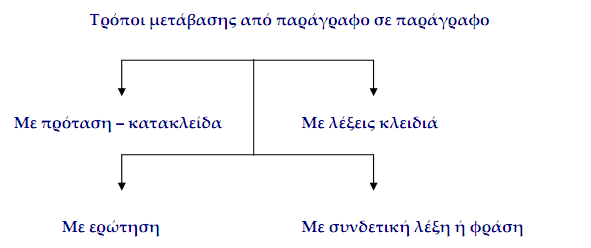 Στην περίπτωση αυτή η κατακλείδα πρόταση όχι μόνο συνοψίζει το περιεχόμενο της παραγράφου, στην οποία ανήκει, αλλά και προεξαγγέλλει την επόμενη παράγραφο. Είναι ευνόητο ότι η επόμενη παράγραφος αρχίζει επαναλαμβάνοντας την κατακλείδα,  την τελευταία ιδέα της παραγράφου και προσθέτει την κύρια ιδέα της νέας  παραγράφου. ΠαράδειγμαΚαθοριστικό , όχι όμως και μοναδικό , από την άποψη αυτή, είναι το γεγονός ότι στην  εποχή μας η διάρκεια της φάσης της ενηλικίωσης είναι για λόγους σπουδών και  γενικότερα εκπαίδευσης , παρατεταμένη όσο ποτέ άλλοτε στο παρελθόν. Το νεαρό    άτομο παραμένει σε μια μετέωρη κατάσταση μεταξύ ανηλικότητας και ενηλικότητας   για πολύ μεγαλύτερο διάστημα απ’ ό,τι συνέβαινε άλλοτε. Στο παρελθόν υπήρχε μια   σαφής διαχωριστική γραμμή ανάμεσα στη φάση της κοινωνικά ανεύθυνης  ανηλικότητας και της υπεύθυνης ενηλικότητας, ενώ σήμερα παρεμβάλλεται μια  περίοδος, που συνήθως ξεπερνάει τη δεκαετία , όπου το άτομο δεν μπορεί να θεωρηθεί   ανεύθυνο, ούτε όμως αναλαμβάνει και υπεύθυνους κοινωνικούς ρόλους. Το στοιχείο αυτό πρέπει να συνδυαστεί – κάτι που χαρακτηρίζει την Ελλάδα όσο ίσως καμιά άλλη  ευρωπαϊκή χώρα – με την υπερπροστατευτικότητα της οικογένειας απέναντι στο   παιδί. Το υπερπροστατευόμενο νεαρό άτομο , μαλθακοποιημένο και θεμελιακά ανίκανο για αυτοπειθάρχηση είναι ανέτοιμο και απροετοίμαστο να  αντιμετωπίσει τις αναπόφευκτες , στη φάση της ένταξής του στην ευρεία κοινωνία, αντιξοότητες και αντιστάσεις, δεδομένου ότι στην ευρεία κοινωνία λειτουργούν άλλα κριτήρια αποδοχής και δεν υπάρχει η αυτονόητη και χωρίς όρους αποδοχή της οικογένειας…Β. ΕΠΑΝΑΛΗΨΗ ΜΙΑΣ Η ΠΕΡΙΣΣΟΤΕΡΩΝ ΛΕΞΕΩΝ – ΚΛΕΙΔΙΩΝ ΑΠΟ ΤΗΝ ΠΡΟΗΓΟΥΜΕΝΗ ΠΑΡΑΓΡΑΦΟ: Παράδειγμα(…) Λέγοντας πρότυπα εννοούμε μια σχηματοποιημένη εικόνα μιας σειράς από αξίες αρμονικά συνδυασμένες μεταξύ τους, που εκφράζουν επιδιωκόμενους , από έναν άνθρωπο, στόχους. Σε κάθε κοινωνία άλλοτε άτυπα και  άλλοτε συστηματικά προβάλλονται διάφορα πρότυπα…Γίνεται σαφές ότι η αποδοχή προτύπων από τους νέους ανταποκρίνεται στην ανάγκη  τους να οριοθετήσουν στόχους ζωής και να δώσουν διεξόδους στους προβληματισμούς   τους…Γ. ΜΕ ΤΗ ΧΡΗΣΗ ΕΡΩΤΗΣΗΣ (Η ΘΕΜΑΤΙΚΗ ΠΡΟΤΑΣΗ ΤΑΥΤΙΖΕΤΑΙ ΜΕ ΤΗΝ ΕΡΩΤΗΣΗ) : Καλό είναι να αποφεύγονται οι ερωτήσεις και μάλιστα οι κοινότοπες ή τουλάχιστον να  εγκαταλείπεται η φορτική επανάληψή τους. ΠαράδειγμαΑποτέλεσμα: πληθωρισμός στην κυκλοφορία «επιστημόνων» ανεργία στις κατηγορίες   των υπαλλήλων του «κολλάρου», πληγωμένες από την «αδράνεια» της κοινωνικής  συνείδησης , εξέργεση των αδικουμένων. Σύνθημα «κάτω  τα ταμπού» , «να   καταλυθούν οι υπάρχουσες και να δημιουργηθούν νέες  κοινωνικές δομές», «να  δοκιμαστούν νέες μορφές πολιτικού βίου», κ.λ.π.  Πού και πότε θα απορροφηθούν οι «φιλόλογοι» και οι «νομικοί», οι «θεολόγοι» και   οι «φυσικοί», οι «αρχιτέκτονες και οι «τοπογράφοι» μας που κατά εκατοντάδες  ρίχνονται στην αγορά εργασίας αναζητώντας τύχη;  Οι περισσότεροι από τους  νέους αυτούς εγκατέλειψαν τα χωριά και την «πρωτογενή» παραγωγική εργασία των  πατέρων τους, προσπέρασαν την περιοχή της «δευτερογενούς» οικονομίας. (Ε. Παπανούτσος)Δ. ΜΕ ΤΗ ΧΡΗΣΗ ΜΙΑΣ ΣΥΝΔΕΤΙΚΗΣ ΛΕΞΗΣ Η ΦΡΑΣΗΣ: 1) Για πρόσθεση – συμπλήρωση – ομοιότητα :Αφενός …αφετέρου…Επίσης …Παράλληλα…Ακόμη …Επιπλέον …Επιπροσθέτως…Εκτός απ’ αυτό Δεν πρέπει να λησμονούμε ακόμη ότι…Χρειάζεται επίσης να σημειωθεί…Αξίζει , επιπλέον ν’ αναφερθούμε…Όχι μόνο… αλλά και…2) Για χρονική σύνδεση :Ταυτόχρονα…Συγχρόνως…Αρχικά…Ύστερα…Αφότου…Στη συνέχεια…Ενώ …Μετά από αυτό…3) Για αντίθεση – εναντίωση :Και όμως…Εντούτοις…Απεναντίας…Σε αντίθεση…Μ’ αυτό…Ενώ…Ωστόσο…Μολαταύτα…Αντίθετα…Άλλωστε…Από την άλλη πλευρά…Συμπληρωματικά όταν θέλουμε:1)  Να αποδείξουμε τις αιτίες – παράγοντες σε μια παράγραφο, μπορούμε, ενδεικτικά  να χρησιμοποιήσουμε τους παρακάτω τρόπους : • Στη διαμόρφωση (του αρνητικού αυτού παράγοντα) σημαντικότατο ρόλο διαδραματίζει ... • Τα βαθύτερα αίτια (της κοινωνικής αυτής μάστιγας) πρέπει να αναζητηθούν... • Το φαινόμενο αυτό συνδέεται άμεσα... • Αυτό που κυρίως ευθύνεται για την έξαρση... • Το πρόβλημα αυτό ανάγεται σε πολλά και σύνθετα αίτια... • Θα άξιζε όμως ν’ αναρωτηθεί κανείς σε ποιους λόγους οφείλεται...Δεν πρόκειται , ωστόσο, ν’ ανακαλύψουμε τα πραγματικά αίτια του νοσηρού αυτού φαινομένου, αν δεν λάβουμε υπόψη... 2)   Να οργανώσουμε παραγράφους, για να καταδείξουμε τη  θετική ή αρνητική επίδραση ενός παράγοντα, ενδεικτικά μπορούμε να ξεκινήσουμε με τους παρακάτω τρόπους : • Όλα αυτά έχουν ως αποτέλεσμα... • Το ίδιο (θετικά ή αρνητικά) αντανακλά η ύπαρξη του  παράγοντα (αυτού) στην ατομική και κοινωνική ζωή... • Ανυπολόγιστες, όμως, είναι οι επιπτώσεις... • Στις (θετικές ή αρνητικές) επιπτώσεις συγκαταλέγονται... • Ένα άλλο σύμπτωμα, όχι αμελητέο, είναι και τούτο... 3)  Να προτείνουμε τρόπους αντιμετώπισης ενός θετικού ή αρνητικού παράγοντα, μπορούμε να αξιοποιήσουμε τους παρακάτω τρόπους έναρξης :• Το νοσηρό αυτό φαινόμενο θα αντιμετωπισθεί ριζικά, αν... • Επιτακτική προβάλλει η ανάγκη της άμεσης δραστηριοποίησης... • Αποφασιστικής σημασίας κρίνεται η συμβολή... • Σημαντικός είναι ο ρόλος που μπορεί να διαδραματίσει... • Αμετάθετο χρέος έχουμε ... • Χωρίς όμως την εκδήλωση της ατομικής και συλλογικής προσπάθειας η αντιμετώπιση του προβλήματος καθίσταται δυσχερής... 4)  Ενδεικτικές χρηστικές φράσεις που μπορούν να λειτουργήσουν ως αρχή γενικά της  παραγράφου, αλλά και ως μετάβαση μεταξύ των παραγράφων (εναρκτικές – μεταβατικές φράσεις) : • Είναι περιττό να τονιστεί ... • Είναι απαραίτητο να επισημανθεί... • Ξεχωριστός λόγος, όμως, πρέπει να γίνει... • Είναι χρήσιμο να τονιστεί επίσης... • Είναι φανερό ότι... • Προχωρώντας διαπιστώνουμε ότι... • Ελάχιστοι θα μπορούσαν να αρνηθούν ότι... • Πολλοί θα συμφωνούσαν με την άποψη... • Επεκτείνοντας το συλλογισμό μας, θα λέγαμε... • Προβάλλει, όμως, στο σημείο αυτό μια βαρυσήμαντη αντίρρησηΝα βρεθεί ο τρόπος με τον οποίο αναπτύσσονται οι παρακάτω παράγραφοι1. Ο Ντούσσελ, ο γιατρός που μοιράστηκε μαζί μου την καμαρούλα, έχει να μας πει ένα σωρό πράγματα για τον έξω κόσμο, τώρα πια που πάψαμε ν' ανήκουμε σ' αυτόν. Οι ιστορίες του είναι θλιβερές. Πολλοί φίλοι εξαφανίστηκαν. Η τύχη τους μας τρομάζει. Κάθε βραδιά χτενίζουν την πόλη τα στρατιωτικά αυτοκίνητα με τους πράσινους μουσαμάδες. Οι Γερμανοί χτυπούν όλες τις πόρτες και ψάχνουν για Εβραίους. Αν βρουν Εβραίους, φορτώνουν στα καμιόνια ολόκληρη την οικογένεια. ΄Οσοι δεν κρύβονται υπογράφουν την καταδίκη τους. Οι Γερμανοί το κάνουν αυτό συστηματικά με τη λίστα στο χέρι, χτυπώντας εκείνη την πόρτα που θα βρουν να τους περιμένει πλούσια λεία. Άλλοτε πάλι, οι δυστυχισμένοι πληρώνουν λύτρα για κάθε κεφάλι. Το πράγμα είναι τραγικό. Το βράδυ βλέπω να περνάνε συχνά αυτές οι λιτανείες των ασθενών με τα παιδιά τους να κλαίνε, να σέρνονται κάτω απ' τις διαταγές μερικών κτηνανθρώπων, που τους χτυπούν με το μαστίγιο και τους βασανίζουν, ώσπου να πέσουν κάτω. Δε λυπούνται κανένα, ούτε τους γέρους, ούτε τα μωρά, ούτε τις έγκυες γυναίκες, ούτε τους αρρώστους. Όλοι είναι κατάλληλοι για το ταξίδι προς το θάνατο.2. Στην έκθεση της Διεθνούς Επιτροπής της UNESCO για την εκπαίδευση στον 21ο αιώνα τονίζεται ότι η διά βίου εκπαίδευση πρέπει να στηρίζεται στους παρακάτω τέσσερις πυλώνες, που αποτελούν διαφορετικά είδη μάθησης: 1. Μαθαίνω πώς να αποκτώ τη γνώση, συνδυάζοντας ικανοποιητικά μια ευρύτατη γενική παιδεία με τη δυνατότητα  εμβάθυνσης   σε   ορισμένα  θέματα.  2. Μαθαίνω να ενεργώ με τέτοιον τρόπο, ώστε να αποκτώ όχι μόνο επαγγελματική κατάρτιση αλλά και γενικότερα τη δυνατότητα να αντιμετωπίζω διάφορες καταστάσεις και να εργάζομαι αρμονικά σε ομάδες. 3. Μαθαίνω να συμβιώνω, κατανοώντας  τους άλλους και έχοντας επίγνωση των κοινωνικών αλληλεξαρτήσεων -συμβάλλοντας στην πραγματοποίηση κοινών δράσεων και στη διευθέτηση των συγκρούσεων-, με σεβασμό στις αξίες του πλουραλισμού, της αμοιβαίας κατανόησης και της ειρήνης. 4. Μαθαίνω να ζω με τέτοιον τρόπο, ώστε να αναπτύσσω την προσωπικότητά μου και να μπορώ να ενεργώ με μεγαλύτερη αυτονομία και περισσότερη κρίση και προσωπική υπευθυνότητα. Για τον λόγο αυτόν η εκπαίδευση δεν πρέπει να παραμελεί την ανάπτυξη των ατομικών δυνατοτήτων, τη μνήμη, τη λογική κρίση, την αίσθηση του ωραίου, τις φυσικές ικανότητες του ατόμου και τη δεξιότητα της επικοινωνίας, με παράλληλη ευαισθησία στη χρήση της μητρικής γλώσσας.3. Σύμφωνα με την Ευρωπαϊκή Ένωση, η τηλεργασία μπορεί να οριστεί ως η μορφή εργασίας που εκτελείται από ένα άτομο κυρίως ή σε ένα σημαντικό μέρος της, σε τοποθεσίες εκτός του παραδοσιακού εργασιακού χώρου, για έναν εργοδότη ή πελάτη, και η οποία περιλαμβάνει τη χρήση των τηλεπικοινωνιών και προηγμένων τεχνολογιών πληροφόρησης ως ένα ουσιαστικό και κεντρικό χαρακτηριστικό της εργασίας. Οι δύο βασικοί τρόποι τηλεργασίας είναι είτε κάποιος να είναι υπάλληλος σε έναν εργοδότη είτε ελεύθερος επαγγελματίας. Στην πρώτη περίπτωση, ο εργαζόμενος είναι μόνιμα συνδεδεμένος με το δίκτυο των εργοδοτών, η εργασιακή του ζωή είναι πολύ περισσότερο ελεγχόμενη μέσω της τεχνολογίας και έχει πολύ λιγότερη ευελιξία ως προς τον τρόπο που θα οργανώσει τον εργάσιμο χρόνο του. Στη δεύτερη περίπτωση, ο εργαζόμενος είναι πολύ περισσότερο ελεύθερος να καθορίσει τον ρυθμό εργασίας του εκτελώντας την εργασία του στον προσωπικό του υπολογιστή και συνδεόμενος μόνο, όταν είναι απαραίτητο, με το δίκτυο της επιχείρησης, το οποίο μπορεί να εφαρμοστεί σε πολλά επαγγέλματα.4. Αξιοπρόσεκτες, επίσης, είναι και οι επιπτώσεις αυτής της νέας αίσθησης του χρόνου στην εκπαιδευτική διαδικασία. Παρατηρείται π.χ. δυσκολία συγκέντρωσης της προσοχής των παιδιών, όπως και υπερβολική κινητικότητα, αφού η καθημερινή ζωή δεν συμβαδίζει με το ρυθμό της τηλεοπτικής εικόνας. Πολύ φυσικό είναι να θεωρείται ανιαρό το σχολικό μάθημα, όπως και ο διάλογος στην οικογένεια, που τώρα έχει αντιπάλους τα κανάλια με τα ελκυστικά τους προγράμματα. Ας μην παραλείψουμε και τις ταινίες του Σαββατόβραδου, οι οποίες έχουν στοιχίσει σε πλήθος παιδιών την απουσία από  τον κυριακάτικο εκκλησιασμό ή από το οικογενειακό τραπέζι.5. Αξιοπρόσεχτη η παρατήρηση. Δεν αληθεύει όμως στη δική μας εποχή. Γιατί σήμερα και τα παιδιά είναι πολύ διαφορετικά από άλλοτε και ο αέρας, το «κλίμα» του σχολείου έχει αλλάξει. Παλαιότερα ο μαθητής περίμενε να φωτιστεί αποκλειστικά και μόνο από το Δάσκαλό του. Σήμερα οι πηγές των πληροφοριών έχουν πολλαπλασιαστεί σε βαθμό εκπληκτικό και οι κρουνοί τους (η εφημερίδα, το περιοδικό, το ραδιόφωνο, η τηλεόραση) ρέουν μέσα στο σπίτι. Μπορεί λοιπόν ο μαθητής, ανάλογα με τη δύναμη και την όρεξή του, να προμηθεύεται ελεύθερα και απεριόριστα «ειδήσεις» από όλες τις περιοχές της ανθρώπινης περιέργειας: ιστορικές, γεωγραφικές, βιολογικές, ανθρωπολογικές, φυσικής, χημείας, κοσμογραφίας, ηλεκτρολογίας, κάθε λογής «τεχνικής».6. Ιδιαίτερα σημαντικός είναι ο ρόλος του πρωινού καθ’ όλη τη διάρκεια τις προετοιμασίας του μαθητή για τις εξετάσεις. Ένα πλήρες πρωινό αυξάνει τη διάθεση και την ενέργεια του παιδιού, για να αντεπεξέλθει τις δυσκολίες του διαβάσματος και των άλλων υποχρεώσεων τις ημέρας. Επιπλέον, μειώνει το αίσθημα τις πείνας κατά τις μεσημεριανές ώρες, γεγονός που αποτρέπει την υπερκατανάλωση φαγητού το μεσημέρι, κάτι που θα προκαλούσε υπνηλία και μείωση τις απόδοσης του μαθητή.7. Χαρακτηρολογικά οι άνθρωποι μπορούν να μοιραστούν σε δύο κατηγορίες: στους «ανθρώπους του ναι» και τους «ανθρώπους του όχι». Οι πρώτοι, όταν προκαλούνται να εκδηλωθούν (με μιαν απάντηση, κίνηση ή προσφορά, με τη στάση τους απέναντι σ’ ένα αίτημα ή σ’ ένα αντιλεγόμενο θέμα), αυθόρμητα συμπεριφέρονται θετικά, έστω και αν αργότερα, άμα καλοσκεφτούν και ζυγίσουν πιο ψύχραιμα τα δεδομένα, νικηθούν από τις αμφιβολίες (τις θεωρητικές) ή τις δυσκολίες (τις πρακτικές) και αναθεωρήσουν την αρχική τους τοποθέτηση. Το «ναι» έρχεται εύκολα και τις περισσότερες φορές στο στόμα τους: «ω, βέβαια γίνεται», «μάλιστα, δεν αποκλείεται», «δε σας υπόσχομαι, αλλά θα προσπαθήσω», «θα το ξαναδώ, ελπίζω να το πετύχω», «συμφωνώ, έχει και αυτή η άποψη την αλήθεια της» κ.ο.κ. Αντίθετα, οι άνθρωποι της άλλης κατηγορίας αρχίζουν πάντα με το «όχι», η άρνηση είναι κατά κανόνα η πρώτη αντίδρασή τους, ακόμα και όταν έπειτα από ψυχραιμότερη κρίση ή επιγενέστερη συμπάθεια φανούν υποχωρητικοί. Αυτοί ξεκινούν αρνητικά: «αδύνατον, δε γίνεται», «αποκλείεται, μην το συζητείτε», «έχω την εντελώς αντίθετη γνώμη», «μη ματαιοπονείτε, χαμένος ο κόπος», «δεν είναι πολλές οι αλήθειες, αλλά μία» κ.ο.κ. Νομίζει κανείς ότι, στην κάθε περίπτωση, έχει να κάμει με ένα εντελώς διαφορετικό ψυχικό κλίμα. Εκεί αιθρία, ανοιχτός ορίζοντας, κάτι το μαλακό και το λείο. Εδώ συννεφιά, κλεισούρα, κάτι το σκληρό και το τραχύ.8. Τα αποτελέσματα της δωρικής εισβολής δεν άργησαν να φανούν. Όπου εγκαταστάθηκαν οι Δωριείς, σταμάτησε κάθε πρόοδος, η τέχνη οπισθοδρόμησε και οι άνθρωποι ξαναγύρισαν στις πρωτόγονες συνήθειες . Τα αγγεία τώρα είναι χοντροειδή και μεγάλα με άτεχνες παραστάσεις ή απλά γεωμετρικά σχήματα εν αντιθέσει προς τα κομψά κρητομυκηναϊκά με τις φυσικότατες παραστάσεις. Η θαλασσοκρατία πέρασε στα χέρια των Φοινίκων. Ακολούθησαν κύματα μεταναστεύσεων προς τα νησιά του Αιγαίου Πελάγους και τα μικρασιατικά παράλια.9. Η προκατάληψη ορίζεται ως μια αρνητική στάση απέναντι στα μέλη μιας συγκεκριμένης κοινωνικής ομάδας, στάση η οποία βασίζεται αποκλειστικά στη συμμετοχή τους στην ομάδα αυτή. Αναλυτικότερα, κάποιος που είναι προκατειλημμένος απέναντι σε μια ομάδα τείνει να αξιολογεί τα μέλη της με αρνητικό τρόπο, απλά και μόνο επειδή ανήκουν σε αυτή την ομάδα. Η προσωπικότητα, η συμπεριφορά και τα ιδιαίτερα χαρακτηριστικά κάθε συγκεκριμένου ατόμου παίζουν πολύ μικρό ρόλο εφόσον όλα τα μέλη της ομάδας έχουν μεταξύ τους ομοιογενή χαρακτηριστικά.10. Η παρουσία της γυναικείας μορφής στις διαφημίσεις έχει στόχο να προσελκύσει κυρίως τη γυναίκα καταναλώτρια αλλά και το ανδρικό καταναλωτικό κοινό με διαφορετική χρήση της γυναικείας μορφής. Στην πρώτη περίπτωση, πρόκειται για διαφημίσεις που προβάλλουν προϊόντα που συνδέονται με τους παραδοσιακούς ρόλους της γυναίκας ως μητέρας και νοικοκυράς (είδη σπιτιού, οικιακές συσκευές, βρεφικά είδη, είδη καθαρισμού σπιτιού κτλ.), καθώς και προϊόντα που αφορούν τη φροντίδα της εξωτερικής εικόνας της γυναίκας (καλλυντικά, ρούχα, είδη προσωπικής υγιεινής κτλ.). Στη δεύτερη περίπτωση, όταν στόχος είναι πρωτίστως  αν και όχι πάντοτε αποκλειστικά  το ανδρικό κοινό, η γυναικεία μορφή εμφανίζεται στον εξίσου παραδοσιακό ρόλο του συμβόλου της σεξουαλικότητας και του αντικειμένου της ανδρικής επιθυμίας (π.χ. σε διαφημίσεις αυτοκινήτων).11. Ένα χάσμα χωρίζει το Σωκράτη από τους σοφιστές. Ο Σωκράτης ζητήσει τη μία και καθολική έννοια, τη μία και καθολική αλήθεια, ενώ οι σοφιστές υποστήριζαν τις πολλές γνώμες για το ίδιο πράγμα. Επίσης και στον τρόπο της ζωής υπάρχει ριζική αντίθεση μεταξύ σοφιστών και Σωκράτη. Οι σοφιστές ήταν έμποροι γνώσεων, ενώ ο Σωκράτης υπήρξε ένας άμισθος δάσκαλος και ερευνητής της αλήθειας. Το μόνο κοινό μεταξύ των σοφιστών και του Σωκράτη ήταν ότι κι αυτός κι εκείνοι διαπίστωσαν ότι η παραδεδομένη μόρφωση και παιδεία δεν ήταν αρκετή για την εποχή τους.12. Το καταναλωτικό μοντέλο δημιουργεί συνθήκες τριβής του νέου με τον εαυτό του και κατ΄ επέκταση με τους άλλους. Ο καταναλωτισμός ως έκφραση και δομικό στοιχείο του καπιταλισμού σπρώχνει τα άτομα στην ταύτιση της ευτυχίας με την απόκτηση υλικών αγαθών. Το άτομο, δηλαδή, εκδηλώνει συσσωρευμένη αγωνία επειδή δεν έχει αποκτήσει όσα θα ήθελε και ενδέχεται οι γύρω του να έχουν στην κατοχή τους. Μια ακόμη έκφραση τριβής είναι και η σύγχυση και η ακρισία που χαρακτηρίζουν τον homo consumens. Ο ίδιος συγχέοντας τις πραγματικές του ανάγκες με τις τεχνητές ενδιαφέρεται κυρίως για τις δεύτερες. Έτσι, αδιέξοδες καταστάσεις ορθώνονται μπροστά του τις οποίες προσπαθεί να ξεπεράσει ακόμα και με τη χρήση βίας.13. Συχνά, βέβαια, ακόμη και ο οξύτερος νους προδίδεται από την ψυχική υστέρηση και αδυναμία. Γι’ αυτό είναι αδήριτη ανάγκη η πνευματική ευεξία να συνοδεύεται και από ανάλογη ψυχική ευρωστία. Χωρίς εφόδια όπως η επιμονή και η αποφασιστικότητα, οι δυσκολίες που διαρκώς θα ορθώνονται μπροστά στον αγωνιστή για την ελευθερία του θα φαντάζουν ανυπέρβλητες. Θα τον εξομοιώνουν με ένα ναυαγό που έχει να αντιπαλέψει τη μανιασμένη θάλασσα, τα κύματα της οποίας συνεχή και θεόρατα τον χτυπούν και τον καταρρακώνουν ψυχικά, μέχρι πολύ σύντομα να τον εξοντώσουν. Γι’ αυτό χρειάζεται το άτομο να επιδεικνύει αγωνιστικό φρόνημα, ώστε να κατορθώνει να ανθίσταται στις παντοειδείς δυσχέρειες προκειμένου να μπορεί να προασπίζεται τις προσωπικές του ιδέες και επιλογές, οι οποίες συνιστούν και τον πυρήνα της ατομικής του ιδιοσυστασίας, την ουσία τελικά της προσωπικής του ελευθερίας.14. Τέχνη ονομάζεται το σύνολο της ανθρώπινης δημιουργίας με βάση την πνευματική κατανόηση, επεξεργασία και ανάπλαση, κοινών εμπειριών της καθημερινής ζωής σε σχέση με το κοινωνικό, πολιτισμικό, ιστορικό και γεωγραφικό πλαίσιο στο οποίο διέπονται. Αποτελεί μια ευρύτερης ερμηνείας ονομασία που χρησιμοποιείται για να περιγράψουμε τη διαδικασία, της οποίας προϊόν είναι κάτι το μη φυσικό, το οποίο ακολουθεί τους κανόνες του δημιουργού. Κατά συνέπεια όροι με κοινή ρίζα όπως τεχνικό, τεχνίτης, καλλιτέχνης αποδίδονται σε ανθρώπινες δημιουργίες και δραστηριότητες αυθαίρετες με τη ροπή του φυσικού κόσμου. Στον Δυτικό κόσμο η τέχνη περιγράφεται ως art, από το Λατινικό ars που εν μέρει σημαίνει διακανονίζω, διευθετώ. Η τέχνη, με την ευρύτερη έννοια, είναι η έκφραση της ανθρώπινης δημιουργικότητας και φαντασίας.15. Το ποδόσφαιρο μπορούσε να πάρει διαστάσεις φαινομένου μόνο στον 20ό αιώνα. Η ανάπτυξη της τεχνολογίας, η δυνατότητα δημιουργίας υπέροχων σταδίων και εκπληκτικών αγωνιστικών χώρων και επιπλέον η τελειοποίηση της μπάλας και των παπουτσιών, συνέβαλαν σημαντικά προς αυτή την κατεύθυνση. Πάνω από όλα όμως βοήθησε η τηλεόραση, η οποία έφερε το λαοφιλέστερο παιχνίδι σε κάθε γωνιά του πλανήτη, μεταφέροντας μια υπέροχη παράσταση μπροστά στα μάτια δισεκατομμυρίων φιλάθλων.16. Υπήρξαν σημαντικές ομοιότητες μεταξύ του ναζισμού και του φασισμού σχετικά με τις θεμελιώδεις αρχές τους. Και οι δύο ιδεολογίες υποστήριζαν τον ολοκληρωτικό μονοκομματικό κράτος, το οποίο και υπηρετούσε το άτομο εντασσόμενο στη μάζα. Τόσο ο ναζισμός όσο και ο φασισμός με τη διάλυση του συνδικαλισμού και την επιβολή τάξης και πειθαρχίας υπηρετούσαν την άρχουσα οικονομική τάξη, αλλά την ίδια στιγμή καθησύχαζαν και τους μικροαστούς. Επίσης, ένα άλλο σημείο σύγκλισής τους είναι η υποστήριξη ιδεοληψιών και παραλογισμών που παρακωλύουν την ελευθερία της σκέψης. Φαίνεται, λοιπόν, ότι αυτές οι δύο ιδεολογίες αποτελώντας ταυτόχρονα πολιτικοκοινωνικά καθεστώτα αντίκεινται προς κάθε έννοια δημοκρατικού ήθους.17. Το όφελος για την εκπαίδευση είναι η χρησιμοποίηση εκπαιδευτικών προγραμμάτων με την τεχνολογία των πολυμέσων (συνδυασμός κειμένου - εικόνας - ήχου). Η τεχνολογία αυτή δίνει τη μοναδική δυνατότητα στον μαθητή να προσεγγίσει και να επεξεργασθεί σύνθετες πληροφορίες με ποικίλους συνδυασμούς και δυνατότητες. Με αυτή την τεχνολογία τα πολιτισμικά ή εθνικά μαθήματα τού εκπαιδευτικού συστήματος μιας χώρας μπορούν να διδαχθούν με νέους ελκυστικούς, ανανεωμένους και ουσιαστικούς τρόπους που και τα αντικείμενα αυτά καθ' εαυτά αναδεικνύουν στη συνείδηση τού μαθητή και επιτρέπουν μια άμεση προσωπική συνεργασία του (διαδραστική λειτουργία) με το πρόγραμμα και όχι μια απλή παθητική προσέγγιση. Έτσι διδάσκοντας την ιστορία μιας περιόδου, μπορείς μαζί με τις πληροφορίες για τα γεγονότα και τα πρόσωπα να παρουσιάζεις χάρτες, πορείες, σχέσεις, παράλληλα γεγονότα τής ιστορίας γειτονικών χωρών ή, σε πολιτιστικό επίπεδο, να δίνεις συγχρόνως πληροφορίες για τη λογοτεχνία, τις επιστήμες, τις τέχνες, την παράδοση, τη θρησκεία, τη γλώσσα ενός λαού με εικόνα, με ήχο και φυσικά με κείμενο.18. Είναι πολύ σημαντική λοιπόν η ύπαρξη στα εκπαιδευτικά ιδρύματα ενός σύγχρονου συστήματος πρόσβασης στις πληροφορίες. Εκείνο που έχει σημασία όμως από εκπαιδευτική άποψη είναι η χρήση των πηγών αυτών και των πακέτων επεξεργασίας της πληροφορίας. Διότι, εκείνο που προέχει στην εποχή μας δεν είναι μόνο το ζήτημα της απόκτησης πληροφοριών, αλλά – κυρίως – της απόκτησης δεξιοτήτων ενεργού αναζήτησης και κριτικής ανάγνωσης του πληροφοριακού «κειμένου». Γι΄ αυτό η χρήση του υπολογιστή ως πηγή πληροφοριών στο σχολείο θα πρέπει να αποβλέπει και σ΄ αυτούς τους δυο στόχους19. Το εμπόδιο στη γραπτή επικοινωνία μπορεί να υπερνικηθεί με το καλό γράψιμο και το σωστό διάβασμα. Μπορεί ο συγγραφέας να μας προσφέρει ένα καλοδομημένο και σαφές κείμενο, για να επικοινωνήσει άμεσα μαζί μας, αλλά μόνη της η προσπάθεια αυτή δεν αρκεί, πρέπει κι εμείς να κάνουμε το άλλο μισό του δρόμου. Ως αναγνώστες πρέπει να σκάβουμε τη σήραγγα της επικοινωνίας από τη δική μας πλευρά.20. Η είδηση δεν συγκίνησε κανέναν. Οι εφημερίδες, τα κόμματα και οι πασών αποχρώσεων προοδευτικοί ήταν απασχολημένοι με το να αναλύουν το μήνυμα των εκλογών και έτσι δεν βρήκαν την ευκαιρία ούτε να αναλύσουν ούτε να καταγγείλουν ότι στην Κωνσταντινούπολη παιδάκια 10 – 12 ετών ράβουν τα τζιν Benetton με μεροκάματο 200 δρχ. την ημέρα. Κανένας δε φώναξε για σκάνδαλο, γιατί φαίνεται ότι η Αριστερά στην εποχή της παγκοσμιοποίησης δεν έχει τίποτε να πει για την παγκοσμιοποίηση της εκμετάλλευσης των παιδιών. Το θέμα – αν δεν της φαίνεται φυσιολογικό – δεν την απασχολεί. Στην εποχή μας σκάνδαλο είναι ότι πέφτει το χρηματιστήριο και όχι ότι κάθε λεπτό πεθαίνουν 25 παιδιά από ασιτία. Ότι 250 εκατομμύρια αγοράκια και κοριτσάκια σε όλον τον κόσμο ηλικίας 5 – 14 χρόνων δουλεύουν 14 – 16 ώρες την ημέρα δένοντας κόμπους σε χαλιά, στρίβοντας φύλλα καπνού, κόβοντας σπίρτα. Ότι παιδάκια παραμορφώνουν τα χέρια τους ράβοντας μπάλες, κόβοντας διαμάντια, παραμορφώνουν τα πόδια τους δουλεύοντας σε υαλουργίες, σε νταμάρια ή κάνοντας τους βαστάζους στις αγορές (...) ότι παιδάκια ξεφορτώνουν τούβλα στο Νεπάλ για 70 δρχ. σε κάθε 100 διαδρομές μεταξύ του φορτηγού και του γιαπιού. Απαντήσεις1. Η παράγραφος αναπτύσσεται με παραδείγματα.2. Η παράγραφος αναπτύσσεται με διαίρεση, διότι στη Θεματική Περίοδο αναφέρει τους τέσσερις πυλώνες της δια βίου μάθησης και στις λεπτομέρειες τις αναπτύσσει.3. Η παράγραφος αναπτύσσεται με συνδυασμό μεθόδων και συγκεκριμένα α. με ορισμό (Σύμφωνα με την Ευρωπαϊκή Ένωση … χαρακτηριστικό της εργασίας) και β. με διαίρεση (Οι δύο βασικοί τρόποι τηλεργασίας …)4. Η παράγραφος αναπτύσσεται με παραδείγματα.5. Η παράγραφος αναπτύσσεται με συνδυασμό μεθόδων και συγκεκριμένα α. Με αιτιολόγηση (Αξιοπρόσεχτη … έχει αλλάξει) β. Με σύγκριση – αντίθεση (Παλαιότερα… – Σήμερα…) και γ. Με παραδείγματα (η εφημερίδα, το περιοδικό … ιστορικές, γεωγραφικές… )6. Η παράγραφος αναπτύσσεται με αιτιολόγηση, διότι στη θ.π. υποστηρίζει τη σημασία του πρωινού για τις εξετάσεις και στις λεπτομέρειες τη στηρίζει – αιτιολογεί.7. Η παράγραφος αναπτύσσεται με σύγκριση – αντίθεση, διότι στη θ.π. αναφέρει τις δύο κατηγορίες ανθρώπων και έπειτα τις αναπτύσσει8. Η παράγραφος αναπτύσσεται με αίτιο – αποτέλεσμα, διότι στη θ.π. αναφέρει το αίτιο και στην ανάπτυξη καταγράφει τα αποτελέσματα9. Η παράγραφος αναπτύσσεται με ορισμό.10. Η παράγραφος αναπτύσσεται με διαίρεση, διότι στη θ.π. αναφέρεται ο διπλός στόχος της διαφήμισης και έπειτα αναπτύσσεται11. Η παράγραφος αναπτύσσεται με τη μέθοδο της σύγκρισης – αντίθεσης.12. Η παράγραφος αναπτύσσεται με τη μέθοδο του αιτίου – αποτελέσματος, διότι στη θ.π εντοπίζει την αιτία (= καταναλωτικό μοντέλο) που οδηγεί σε αποτελέσματα ‘‘τριβής του νέου με τον εαυτό του και κατ΄ επέκταση με τους άλλους.’’13. Η παράγραφος αναπτύσσεται με συνδυασμό μεθόδων και συγκεκριμένα α. με αιτιολόγηση (Γι’ αυτό είναι αδήριτη ανάγκη … ανυπέρβλητες. + Γι’ αυτό χρειάζεται …ελευθερίας.) και β. με αναλογία (Θα τον εξομοιώνουν με ένα ναυαγό…)14. Η παράγραφος αναπτύσσεται με ορισμό.15. Η παράγραφος αναπτύσσεται με αιτιολόγηση, διότι στη θ.π. μπορούμε να ρωτήσουμε «γιατί» και οι λεπτομέρειες – σχόλια παίρνουν το χαρακτήρα απάντησης σ’ αυτό το «γιατί».16. Η παράγραφος αναπτύσσεται με σύγκριση – αντίθεση.17. Η παράγραφος αναπτύσσεται με συνδυασμό μεθόδων και συγκεκριμένα α. Με αιτιολόγηση β. Με παραδείγματα18. Η παράγραφος αναπτύσσεται με αιτιολόγηση.19. Η παράγραφος αναπτύσσεται με αναλογία.20. Η παράγραφος αναπτύσσεται με παραδείγματα.ΕΙΔΗ ΣΥΛΛΟΓΙΣΜΩΝ(ΘΕΩΡΙΑ ΚΑΙ ΑΣΚΗΣΕΙΣ)Α. Στοιχεία θεωρίαςΕΙΔΗ ΣΥΛΛΟΓΙΣΜΩΝ – ΣΥΛΛΟΓΙΣΤΙΚΗ ΠΟΡΕΙΑΑ. Ως προς την πορεία προς το συμπέρασμα1. Παραγωγικός:Μετάβαση από το Γενικό στο Ειδικό – Μερικό [ Γ > Ε ]2. Επαγωγικός: Μετάβαση από το Ειδικό – Μερικό στο Γενικό [ Ε > Γ ]α. Τέλεια επαγωγή: όταν ελέγχονται όλα τα επιμέρους στοιχεία ενός συνόλου, ένα προς ένα, και καταλήγουμε με ασφάλεια σε ένα γενικότερο συμπέρασμα για το σύνολοβ. Ατελής επαγωγή: όταν ελέγχονται κάποια στοιχεία, ένα αντιπροσωπευτικό δείγμα ενός ευρύτερου συνόλου και βγαίνει πιθανολογικά μόνο ένα συμπέρασμα για το ευρύτερο σύνολο.3. Αναλογικός:Μετάβαση από ένα Ειδικό – Επιμέρους σε ένα άλλο [ Ε1 > Ε2 ]ΣΗΜΕΙΩΣΗ: Η παραγωγική – επαγωγική συλλογιστική πορεία διαπιστώνεται α. είτε από τη μετάβαση από την πρώτη προκείμενη στη δεύτερη β. είτε από τι μετάβαση από τις προκείμενες προς το συμπέρασμαΒ. Ως προς το είδος των προτάσεων που αποτελούν τις προκείμενες1. Κατηγορικοί: όταν οι προκείμενες αποτελούν κατηγορικές προτάσεις, δηλαδή έχουν κατηγορούμενο ή κατηγόρημα2. Υποθετικοί: όταν μία έστω από τις προκείμενες αποτελεί υποθετική πρόταση3. Διαζευκτικοί: όταν μία έστω από τις προκείμενες αποτελεί διαζευκτική πρότασηΣΗΜΕΙΩΣΗ: Για να βρούμε το είδος των συλλογισμών σε ένα κείμενο, καταγράφουμε τα βασικά νοήματα κατά παράγραφο, διατυπώνοντας τις προτάσεις με τον απλούστερο δυνατό τρόπο. Λειτουργούμε δηλαδή αφαιρετικά, ώστε να συγκεντρώσουμε απλές προτάσεις της τυπικής λογικής.Προσέχουμε κυρίως τη μετάβαση από τη θεματική περίοδο στις αμέσως επόμενες προτάσεις.Β. Ασκήσεις1. Ανέκαθεν η οικονομική δράση του ανθρώπου ήταν μια δράση μέσα στη φύση και πάνω στη φύση. Αν στην πρώτη φάση της ιστορικής εξέλιξης των σχέσεων του ανθρώπου με αυτήν το κυρίαρχο γνώρισμα στάθηκε η εξάρτηση του ανθρώπου από τις δυνάμεις της φύσης και του περιβάλλοντος, στη δεύτερη και πιο πρόσφατη φάση, και μάλιστα από τη βιομηχανική επανάσταση και μετά, η σχέση μεταβάλλεται και το κυρίαρχο γνώρισμα γίνεται πλέον η υποταγή της φύσης στον άνθρωπο. Έτσι, ενώ αρχικά και επί μακρόν έκτοτε η φυσική τάξη φάνηκε να επιβάλλεται στον άνθρωπο, στη συνέχεια και ιδίως τα τελευταία 200 περίπου χρόνια η ανθρώπινη τάξη (ή αταξία) επιβλήθηκε πάνω στη φύση και το περιβάλλον.2. Πολλοί υπεύθυνοι του Άουσβιτς ήταν αναγνώστες του Γκαίτε και λάτρεις του Μπραμς. Δεν πιστεύω ότι η διάδοση της λογοτεχνικής παιδείας και της μουσικής καλλιέργειας συντελεί απαραιτήτως στην πρόοδο του καλού.3. Ο τουρισμός γενικά, κυρίως δε σε χώρες μικρές σαν την Ελλάδα, αποτελεί μια ανθρώπινη δραστηριότητα η οποία εντάσσεται στις προσπάθειες οικονομικής ανάπτυξης της χώρας, περιέχει όμως πολλά στοιχεία αστάθειας στις σχέσεις ανθρώπου και περιβάλλοντος και περικλείει πολλούς κινδύνους. Αρκεί να θυμηθούμε ότι σε μικρές κοινωνίες (π.χ. νησιά) ο ανθρώπινος πληθυσμός στην τουριστική περίοδο μπορεί και να δεκαπλασιαστεί, με όλα τα επακόλουθα αυτής της αύξησης για τους τοπικούς φυσικούς πόρους, τους ρυθμούς ζωής της συγκεκριμένης κοινότητας και τον πολιτισμό της. Σε αυτή την κλίμακα του κοινωνικού φαινομένου της απότομης πληθυσμιακής επίθεσης η συμβατική λύση που δίνει ο βιομηχανοποιημένος τουρισμός είναι κατ' ανάγκη επιθετική. Μεγάλα ξενοδοχειακά συγκροτήματα βιάζουν πολλές φορές το περιβάλλον, «πακέτα» για την καλύτερη «εκμετάλλευση» των τουριστών ετοιμάζονται, αγροτικά προϊόντα γεμάτα χημικά στοιχεία και κακότεχνα προϊόντα «δήθεν» λαϊκής τέχνης παράγονται.4. Δεν έχουμε άλλη επιλογή από το να είμαστε ανταγωνιστικοί. Από το να πετύχουμε, δηλαδή, να οικοδομήσουμε μια υγιή οικονομία, από το να παρακολουθούμε τις τεχνολογικές εξελίξεις, από το να εξυγιάνουμε τον δημόσιο τομέα, από το να δημιουργήσουμε ένα κράτος ευέλικτο, χωρίς ωστόσο να υστερεί στους τομείς της κοινωνικής πρόνοιας και της φροντίδας προς τις ενδεείς οικονομικά και κοινωνικά κατηγορίες πολιτών. Μόνον έτσι θα πάψουμε να είμαστε και να χαρακτηριζόμαστε «ουραγοί της Ευρώπης» και «υπηρέτες των Ευρωπαίων». Η επίτευξη των στόχων σύγκλισης της ελληνικής οικονομίας με τα ευρωπαϊκά οικονομικά μεγέθη δεν είναι θέμα μόνο αριθμών. Είναι και θέμα ουσίας. Διότι η βελτίωση των οικονομικών μεγεθών μακροπρόθεσμα, αλλά σε ορισμένους τομείς και μεσοπρόθεσμα, οδηγεί στη βελτίωση του βιοτικού επιπέδου, των υπηρεσιών, του κράτους πρόνοιας και γενικότερα στη βελτίωση της ποιότητας ζωής για όλους μας.5. Στη χώρα μας παράλληλα με τα περιστατικά κακοποίησης ή παραμέλησης παιδιών, που κάθε χρόνο έρχονται στο φως, θα πρέπει να αναλογιστούμε και άλλα προβλήματα που τείνουν να λάβουν χρόνιο χαρακτήρα: την εκμετάλλευση της παιδικής εργασίας καθώς και την αποστέρηση των δικαιωμάτων πρόσβασης στην εκπαίδευση και την περίθαλψη για τα παιδιά των μεταναστών ή άλλων κοινωνικών ομάδων. Όσο κι αν η εικόνα παραμένει συγκεχυμένη λόγω της έλλειψης επαρκών στοιχείων σε καμιά περίπτωση δεν μπορεί να θεωρηθεί απόλυτα ικανοποιητική. Τα δικαιώματα των παιδιών παραβιάζονται με τρόπους και έκταση, που κάθε άλλο παρά κολακεύουν τον πολιτισμό μας.6. Η φαντασία είναι εξίσου απαραίτητη για να καταλάβει κανείς την πραγματικότητα. Την αξία που έχει η φαντασία τη συναντά κανείς και στα μαθηματικά. Γιατί, για να αποδείξεις ότι κάτι ισχύει, πρέπει πρώτα να περάσεις από την υπόθεση ότι δεν ισχύει. Αυτό κι αν απαιτεί φαντασία!7. Η γλωσσομάθεια είναι σήμερα περισσότερο αναγκαία από ποτέ, ως δεξιότητα που αυξάνει τις πιθανότητες να βρει κάποιος εργασία. Παρόμοια αναγκαιότητα παρουσιάζεται και για την εκμάθηση χρήσης των ηλεκτρονικών υπολογιστών. Άνθρωπος που δε γνωρίζει χειρισμό ηλεκτρονικών υπολογιστών και αξιοποίηση των αντίστοιχων προγραμμάτων, θα δυσκολευτεί κατά πάσα πιθανότητα στην διαδικασία διεκδίκησης μια εργασιακής θέσης.   8. Η Ελλάδα μετατρέπεται σταδιακά σε μια πολύ-πολιτισμική κοινωνία. Η εξέλιξη αυτή οπωσδήποτε περιπλέκει την κατάσταση, καθώς αναδεικνύει νέες κοινωνικές, θρησκευτικές και πολιτιστικές παραμέτρους του προβλήματος. Ταυτόχρονα, καθιστά πιο επιτακτική την ανάγκη να εκσυγχρονιστούν οι κρατικές υπηρεσίες προσαρμοζόμενες στα νέα δεδομένα και να συνεργαστούν αποτελεσματικότερα με το πλήθος των μη κυβερνητικών οργανώσεων που δραστηριοποιούνται στο έργο αυτό.9. O περιπτεράς μου, ένας εξηντάρης λαϊκός τύπος, κουνούσε το κεφάλι του με αγανάκτηση. «Τι σόι άνθρωποι είναι αυτοί», ξέσπασε, «που δεν ανοίγουν εφημερίδα ούτε όταν την έχουν αγοράσει;» Αναφερόταν στους όχι λίγους πελάτες του που, αφού πάρουν στα χέρια τους και πληρώσουν την α ή τη β εφημερίδα, βγάζουν από μέσα το cd, το dvd ή όποιο άλλο, απαραίτητο πλέον, δώρο περικλείεται στο σελοφάν και πετούν το έντυπο σώμα στον πρώτο κάδο απορριμμάτων που βρίσκουν μπροστά τους.Αλήθεια, τι σόι άνθρωποι; Τι σόι λαός; Για ποιο επίπεδο πολιτισμού και ποια ποιότητα ανθρώπων μιλάμε, όταν έχουμε έναν λαό που δε διαβάζει;10. Θεσμοί που δοκιμάστηκαν στο παρελθόν επί αιώνες, που καθιερώθηκαν µε αίμα πολύ, έχουν πια διαβρωθεί. Η οικογένεια, που ήταν η ζεστή φωλιά όπου πλάθονταν κι οπλίζονταν ο άνθρωπος, κάθε μέρα γίνεται και πιο σκιώδης. Ο τρόπος ζωής που είχε το παρελθόν κληροδοτήσει από γενιά σε γενιά – τιμιότητα, ντροπή, αξιοπρέπεια και κοινωνική συνεργασία – κινδυνεύει και αναιρείταικαθημερινά από την πρακτική της εποχής µας. Το παρελθόν, ως αυθεντία, ως πηγή κανόνων βίου, υποφέρει από δεινή αμφισβήτηση.11. Λέγεται πως ο επιστήμονας ευθύνεται μόνο γι’ αυτό που κάνει και όχι για τον τρόπο με τον οποίο κάποιοι το χρησιμοποιούν. Όπως, δηλαδή, ο κατασκευαστής μαχαιριών είναι υπεύθυνος μόνο για την ποιότητα του προϊόντος του και όχι για την ενδεχόμενη φονική χρήση του, έτσι και ο επιστήμονας είναι υπόλογος μόνο για την ορθότητα των ανακαλύψεών του και όχι για τη βλαβερή αξιοποίησή τους. Και όπως δεν μπορεί να κατηγορείται ο πρώτος στην περίπτωση ενός φόνου, έτσι δεν μπορεί να κατηγορείται και ο δεύτερος στην περίπτωση, για παράδειγμα, ενός πολέμου.12. Το ξεκίνημα του 21ου αιώνα μας φέρνει αντιμέτωπους με ποικίλα προβλήματα, την έκταση και τις συνέπειες των οποίων είναι δύσκολο να προβλέψει κανείς. Το δεύτερο ήμισυ του 20ού αιώνα επεφύλαξε πολλές εκπλήξεις στο χώρο της ανάπτυξης των νέων τεχνολογιών και στην πρόοδο της επιστήμης. Η παγκοσμιοποίηση της οικονομίας και της γνώσης έχει επιφέρει θεαματικές αλλαγές στην κοινωνική δομή και οργάνωση πολλών κρατών. Η «κοινωνία της πληροφορίας» κατέστησε αναγκαίο τον επαναπροσδιορισμό των μεθόδων και των τεχνικών της εργασίας και έθεσε σε νέα βάση το θέμα κατάκτησης της γνώσης. Σήμερα δεν έχει τόσο αξία η γνώση αυτή καθεαυτή, αφού εξελίσσεται με ταχύτατους ρυθμούς και παλιώνει προτού καν γίνει κτήμα των πολλών. Ο ΣΥΛΛΟΓΙΣΜΟΣ ΚΑΙ ΤΑ ΒΑΣΙΚΑ ΕΙΔΗ ΤΟΥΤις κρίσεις τις σχηματίζουμε με δύο τρόπους. Ή διαπιστώνουμε τη σχέση των δύο εννοιών απ’ ευθείας με τις αισθήσεις ή το νου μας (όπως όταν λέμε ότι το τραπέζι είναι ξύλινο, η πόρτα είναι κλειστή, δύο και δύο ίσον τέσσερα) ή στηριζόμαστε σε άλλες κρίσεις, δηλαδή σε άλλες γνωστές σχέσεις. Στη δεύτερη περίπτωση σχηματίζουμε την κρίση με συλλογισμό. Οι κρίσεις στις οποίες στηριζόμαστε λέγονται προκείμενες και εκείνη που προκύπτει απ’ αυτές λέγεται συμπέρασμα.Στο συλλογισμό που ακολουθεί το συμπέρασμα προκύπτει από μια κρίση:              Όλα τα θηλαστικά έχουν αναπτυγμένο εγκέφαλοΆρα και    μερικά θηλαστικά (το Α το Β και το Γ) έχουν 
              νεπτυγμένο εγκέφαλοΤο συμπέρασμα είναι λογικά αναγκαίο, γιατί στηρίζεται στην αρχή της ταυτότητας.Συνήθως όμως στηριζόμαστε σε 2 κρίσεις. Αν π.χ. υποθέσουμε ότι δε γνωρίζουμε τίποτε για την τύχη του φίλου μας Α, που ήταν επιβάτης σε ένα πλοίο που ναυάγησε, και πληροφορηθούμε μόνο ότι όλοι οι επιβάτες του πλοίου σώθηκαν, είμαστε απόλυτα βέβαιοι ότι και ο Α σώθηκε κάνοντας τον εξής συλλογισμό:              Όλοι οι επιβάτες του πλοίου σώθηκαν              ο Α ήταν επιβάτης εκείνου του πλοίου         Άρα         ο Α σώθηκε Η κρίση αυτή και η βεβαιότητά της προήλθαν σαν αναγκαίο επακόλουθο των δύο άλλων βέβαιων κρίσεων και ακριβέστερα των σχέσεων των όρων τους: Για το σύνολο «όλοι οι επιβάτες» ισχύει το ότι «σώθηκαν». Ο Α είναι μέρος του συνόλου αυτού. Επομένως, ό,τι ισχύει για το σύνολο ισχύει και για το μέρος του αυτό, σύμφωνα και πάλι με την αρχή της ταυτότητας. Ώστε,Συλλογισμός  λέγεται η νοητική ενέργεια, με την οποία σχηματίζουμε μια κρίση από άλλες κατά λογική αναγκαιότηταΑ. ΠΑΡΑΓΩΓΙΚΟΣ ΣΥΛΛΟΓΙΣΜΟΣΈχουμε πολλά είδη παραγωγικού συλλογισμού κατά την αναφορά και κατά τον αριθμό των κρίσεων.α) Κατά την αναφορά, ανάλογα με τα είδη των κρίσεων, που τον αποτελούν, ο παραγωγικός συλλογισμός υποδιαιρείται στον κατηγορικό, τον υποθετικό, το διαζευκτικό και το δίλημμα. Κάθε είδος από αυτά βασίζεται σε διαφορετικές λογικές αρχές και γι’ αυτό διαφέρει ουσιαστικά από τα άλλα.β) Κατά τον αριθμό των κρίσεων. Οι κανονικοί συλλογισμοί που αποτελούνται από δυο  προκείμενες και το συμπέρασμα λέγονται απλοί.Υπάρχουν όμως και συλλογισμοί που αποτελούνται από πολλούς απλούς και γι’ αυτό λέγονται σύνθετοι. Πολύ συχνά όμως και οι απλοί και οι σύνθετοι συλλογισμοί διατυπώνονται με μια συνεπτυγμένη μορφή, που ισοδυναμεί με την κανονική και τότε λέγονται βραχυλογικοί. Σύμφωνα με την παραπάνω διαίρεση θα εξετάσουμε πρώτα τους απλούς παραγωγικούς συλλογισμούς, κατόπιν τους σύνθετους και τέλος τους βραχυλογικούς.1. ΑΠΛΟΙ ΠΑΡΑΓΩΓΙΚΟΙ ΣΥΛΛΟΓΙΣΜΟΙΙ. Ο ΚΑΤΗΓΟΡΙΚΟΣ ΣΥΛΛΟΓΙΣΜΟΣ1. Ο κατηγορικός συλλογισμός και τα σχήματά του. Κατηγορικός λέγεται ο συλλογισμός που έχει και τις τρεις κρίσεις κατηγορικές. Έχουμε τέσσερις γενικούς τύπους κατηγορικού συλλογισμού, που αντιστοιχούν σε τέσσερις διαφορετικούς τρόπους συσχετισμού των τριών όρων Υ, Μ και Κ. Μ – Κ       Τα βασικά δικαιώματα του ανθρώπου              Είναι απαραβίασταΥ – Μ       η προσωπική ελευθερία είναι βασικό δικαίωμα              του ανθρώπου__________________________Υ – Κ       η προσωπική ελευθερία είναι απαραβίαστηΙΙ. Ο ΥΠΟΘΕΤΙΚΟΣ ΣΥΛΛΟΓΙΣΜΟΣΥποθετικός λέγεται ο συλλογισμός που έχει ή και τις τρεις κρίσεις του υποθετικές ή μόνο τη μείζονα.              Αν δεν υπάρχει ελευθερία, δεν υπάρχει ευτυχία                     Αν δεν υπάρχει γενναιότητα, δεν υπάρχει ελευθερία         άρα         αν δεν υπάρχει γενναιότητα, δεν υπάρχει ευτυχίαΙΙΙ. Ο ΔΙΑΖΕΥΚΤΙΚΟΣ ΣΥΛΛΟΓΙΣΜΟΣΔιαζευκτικός συλλογισμός               Ή η τελειοποίηση του ανθρώπου ή η ηδονή              Ή το συμφέρον είναι το υπέρτατο αγαθό              Το υπέρτατο αγαθό είναι η τελειοποίηση                       του ανθρώπου_______________________         άρα         ούτε η ηδονή ούτε το συμφέρον είναι              το υπέρτατο αγαθό ΕΠΙΧΕΙΡΗΜΑΤΑ          α)  Ο εγκέφαλος δεν είναι μηχανή, γιατί σκέπτεται              συνειδητά και ανεξάρτητα              Ο ηλεκτρονικός «εγκέφαλος» είναι μηχανή_____άρα         ο ηλεκτρονικός «εγκέφαλος» δεν είναι εγκέφαλος          β)  Ο εγκέφαλος δεν είναι μηχανή              Ο ηλεκτρονικός «εγκέφαλος» είναι μηχανή,              γιατί «σκέφτεται» μηχανικά και εξαρτημέναάρα         ο ηλεκτρονικός «εγκέφαλος» δεν είναι εγκέφαλος          γ)  Ο εγκέφαλος δεν είναι μηχανή, γιατί σκέπτεται              συνειδητά και ανεξάρτητα              Ο ηλεκτρονικός «εγκέφαλος» είναι μηχανή,              γιατί «σκέφτεται» μηχανικά και εξαρτημένα_____άρα         ο ηλεκτρονικός «εγκέφαλος» δεν είναι εγκέφαλοςΟι συλλογισμοί αυτοί είναι σύνθετοι, γιατί, όπως παρατηρούμε, τουλάχιστον η μια από τις προκείμενες του καθενός είναι ενθύμημα, δηλ. ολόκληρος απλός συλλογισμός. Αν αναπτύξουμε το κάθε ενθύμημα σε πλήρη συλλογισμό και συνδυάσουμε τα συμπεράσματα, θα σχηματίσουμε τον αντίστοιχο πλήρη σύνθετο συλλογισμό, π.χ. το τρίτο επιχείρημα, θα πάρει την εξής μορφή:              Όργανο, που σκέπτεται συνειδητά και ανεξάρτητα,              δεν είναι μηχανή              Ο εγκέφαλος σκέπτεται συνειδητά και ανεξάρτητα      Άρα     ο εγκέφαλος δεν είναι μηχανή              Όργανο, που «σκέπτεται» μηχανικά και εξαρτημένα              είναι μηχανή              Ο ηλεκτρονικός «εγκέφαλος» «σκέπτεται» μηχανικά και              εξαρτημένα___________________________________άρα         ο ηλεκτρονικός «εγκέφαλος» είναι μηχανή              Ο εγκέφαλος δεν είναι μηχανή              Ο ηλεκτρονικός «εγκέφαλος» είναι μηχανή______άρα         ο ηλεκτρονικός «εγκέφαλος» δεν είναι εγκέφαλοςΕπιχείρημα σύμφωνα με τα παραπάνω, λέγεται ο βραχυλογικός σύνθετος συλλογισμός στον οποίο η μια ή και οι δυο προκείμενες είναι ενθυμήματα.Β. ΕΠΑΓΩΓΙΚΟΣ ΣΥΛΛΟΓΙΣΜΟΣΑπό τις βασικές μορφές συλλογισμού, τον επαγωγικό και τον παραγωγικό, γνωρίσαμε ως τώρα τον παραγωγικό, εκείνον με τον οποίο συμπεραίνουμε από το όλο για το μέρος. Με τον επαγωγικό συλλογισμό, αντίθετα, συμπεραίνουμε από τα μέρη για το όλο              Ο Ερμής, η Αφροδίτη, η Γη, ο Άρης, ο Ζευς, ο              Κρόνος, ο Ουρανός, ο Ποσειδών, ο Πλούτων στρέφον-              ται όλοι γύρω από τον ήλιο              Ο Ερμής, η Αφροδίτη, η Γη, ο Άρης, ο Ζευς, ο Κρό-              νος, ο Ουρανός, ο Ποσειδών, ο Πλούτων, είναι όλοι              οι γνωστοί πλανήτες____________________________άρα         όλοι οι γνωστοί πλανήτες στρέφονται γύρω από              τον ήλιοΌπως βλέπουμε στη μείζονα υποκείμενο είναι μια σειρά από συνάλληλες έννοιες που αποτελούν όλα τα μέρη ενός συνόλου και κατηγορούμενο ένα κοινό γνώρισμά τους. Στην ελάσσονα υποκείμενο είναι οι ίδιες έννοιες και κατηγορούμενο η έννοια του συνόλου που αποτελούν.Επειδή όμως σε άπειρες περιπτώσεις δεν μπορούμε να εξετάσουμε όλα τα μέρη, συμπεραίνουμε από μερικά από αυτά για το σύνολο, όπως στο συλλογισμό:              Ο χρυσός, ο χαλκός, ο σίδηρος είναι ευθερμαγωγά              Ο χρυσός, ο χαλκός, ο σίδηρος είναι μέταλλαάρα         όλα τα μέταλλα είναι ευθερμαγωγάΔε θα ήταν λογικά δυνατό το συμπέρασμα αυτό, αν δεν υποθέταμε ότι αυτό που ισχύει για τα μέρη που αναφέραμε ισχύει και για όλα τα άλλα που παραλείπουμε Ουσιαστικά δηλ. στην επαγωγή εννοούμε πάντοτε όλα τα μέρη και, επειδή στην περίπτωση που δε συμπεραίνουμε από όλα, δεν έχουμε την απόλυτη βεβαιότητα, που έχουμε με την τέλεια επαγωγή, ονομάζουμε το είδος της αυτό ατελή επαγωγή ή επεκτείνουσα, γιατί επεκτείνουμε και στα άγνωστα αυτό που ισχύει για τα γνωστά. Στην ατελή επαγωγή όμως στηρίζονται πορίσματα και άλλων, αλλά προπάντων των Φυσικών επιστημών με την τεράστια πρόοδό τους. Όταν, επομένως, διαπιστώνεται τι ισχύει για μια σειρά όμοια φαινόμενα, η πιθανότητα να ισχύει τούτο και για τα υπόλοιπα όμοια δεν είναι τόσο μεγάλη, που εγγίζει τη βεβαιότητα. Οπωσδήποτε όμως λογικά η ατελής επαγωγή είναι πιθανολογικός συλλογισμός, που πλησιάζει προς τη βεβαιότητα τόσο περισσότερο όσο επαληθεύεται από τα πράγματα και δεν παρουσιάζονται περιστατικά που να τον διαψεύδουν ή να δημιουργούν αμφιβολία σχετικά με την αλήθεια που εκφράζει.Γ. ΑΝΑΛΟΓΙΚΟΣ ΣΥΛΛΟΓΙΣΜΟΣΤρίτη γενική μορφή συλλογισμού είναι ο αναλογικό ή η αναλογία, όπου από μια περίπτωση συμπεραίνουμε για μια άλλη όμοια, από κάτι μερικό για κάτι άλλο επίσης μερικό:          α)  α δραχμές τοκίζονται προς 5% και δίνουν τόκο              β δραχμές              τριπλάσιες δραχμές τοκίζονται προς 5% (για              το ίδιο χρονικό διάστημα)_______________άρα         3α δραχμές αποδίδουν τόκο 3β δραχμές          β)  Ο Α έπασχε από βαρύ νόσημα· πήρε ορισμένο              φάρμακο και θεραπεύτηκε              Ο Β πάσχει από το ίδιο νόσημα και παίρνει το              ίδιο φάρμακο__________________________άρα         ο Β θα θεραπευτεί (;) (είναι πιθανό)Μεταβατικές λέξεις και φράσειςΑΙΤΙΑ- Παράγοντες που συμβάλλουν επιβοηθητικά στον/ στην/ στο ...- Αν κοιτάξουμε βαθύτερα, στις ρίζες του φαινομένου, θα δούμε πωςπηγάζει από ...- Κύρια αιτία του/ της ... είναι ο/ η/ το ...- Ανάμεσα στα αίτια του/ της ... ξεχωριστή θέση κατέχει ...- Σοβαρό επίσης αίτιο θεωρείται ...- Ένας ακόμα λόγος είναι το γεγονός ότι ...- Κύριος (/ βασικός/ πρωταρχικός/ καθοριστικός/ ουσιαστικός/θεμελιώδης) παράγοντας είναι ...- Αν ο/ η/ το ... σήμερα γνωρίζει μεγάλη ανάπτυξη είναι γιατί ...- Ο ρόλος του/ της ... είναι πράγματι καθοριστικός για ...- Εξετάζοντας τον οικονομικό (/κοινωνικό/ πολιτικό/ πνευματικό/ψυχικό) τομέα διαπιστώνουμε ότι ...- Εκτός από αυτό όμως και ο/ η/ το ... αποτελεί ...- Ο/ η/ το ... είναι βλαβερός/ ή/ ό (επιβλαβής/ επιζήμιος) ...- Θα ήταν αδύνατος/ η/ ο ο/ η/ το ... χωρίς τη βοήθεια του/ της ...- Πάρα πολλές παράμετροι στην υπόθεση του/ της ... είναισυνυφασμένες με ...- Δεν πρέπει όμως να αγνοούνται και οι οικονομικές (κοινωνικές/πολιτικές/...) αιτίες- Ένας άλλος παράγοντας για τη διαμόρφωση (/ ανάπτυξη/ όξυνση/διόγκωση/ εμφάνιση) του/ της ... είναι ...- Η εξήγηση που δίνεται από ειδικούς επιστήμονες και ... για τηναύξηση (/διόγκωση/...) του/ της ... τα τελευταία χρόνια, είναι ότι σεαυτό συνέτεινε ο/ η/ το ... καθώς και η κρίση που διαπερνά ολόκληροτον κοινωνικό ιστό.- Το πρωτεύον είναι πού βρίσκονται οι αιτίες του/ της ..., οι νοσογόνεςεστίες.- Το κλειδί της ερμηνείας του/ της ... βρίσκεται ...- Εκείνο που πρέπει να γίνει απόλυτα σαφές σε μια βαθύτερηπροσέγγιση του προβλήματος είναι ότι ...- Από εκεί και πέρα λειτουργούν μία σειρά συγκλίνοντες υποβοηθητικοίκαι επιβοηθητικοί παράγοντες για ...- Ευεπίφορο κλίμα στροφής στον/ στην/ στο ... δημιουργεί ...Αποτελέσματα - συνέπειες- Μια πρώτη ματιά στην προσφορά του/ της ... αποδεικνύει ότι...- Η χρησιμοποίηση του/ της ... έχει ως αποτέλεσμα ...- Άλλη θετική/ αρνητική συνέπεια είναι ο/ η/ το ...- Ένα ακόμη θετικό/ αρνητικό αποτέλεσμα είναι ...Η προσφορά (/ ο ρόλος) του/ της ... δεν σταματά σε αυτό το σημείο ...- Εκτός από τα θετικά στοιχεία, ο/ η/ το ... έχει και αρκετά αρνητικά ....- Ανάμεσα στις συνέπειες(/ στις επιπτώσεις/ στα αποτελέσματα)ιδιαίτερη θέση κατέχει ....- Αναφερόμενοι στις συνέπειες καταλαβαίνουμε (/ διαπιστώνουμε ) ότι...- Ο/ η/ το ...είναι φυσικό επακόλουθο του/ της ...- Η αύξηση (/ανάπτυξη) του/ της ... αποτελεί κι αυτή θετική συνέπεια ...- Ο/ η/ το ... παρέχει(/ προσφέρει/ εξασφαλίζει) ...- Ο/ η/ το ... καλλιεργεί (/αναπτύσσει/ προάγει/ ενισχύει) ....- Σημαντική επίσης είναι η βοήθεια που προσφέρει ...- Γεγονός είναι ότι ο/ η/ το ... συμβάλλει και ...- Η σημαντικότερη προσφορά του/ της ... είναι αναμφισβήτητα ...- Αλλά και ο/ η/ το ... έχει να αποκομίσει τεράστια οφέλη από ...- Εξετάζοντας τις συνέπειες στον οικονομικό (/ κοινωνικό/ πολιτικό /ηθικό/...) τομέα διαπιστώνουμε ότι ...- Ο/ η/ το ... αποτελεί συνέπεια (/ είναι επακόλουθο) του/ της ...- Ο/ η/ το ... είναι απόρροια/ προϊόν ...- Ο/ η/ το ... έχει επιπτώσεις/ αντίκτυπο ...- Ο/ η/ το ... είναι βλαβερός/ επιβλαβής/ επιζήμιος ...- Ο/ η/ το ... έχει ως αποτέλεσμα την κακοδαιμονία (/ την εξαθλίωση/την κατάπτωση/ τον εκφυλισμό) ...- Η επίδραση του/ της ... στον/ στην/ στο ... είναι καταλυτική- Η ευεργετική επίδραση του/ της ... στον/ στην/ στο ... είναι εμφανής- Με τον/ την/ το ... επιτυγχάνεται (/ κατορθώνεται/ πραγματώνεται/ολοκληρώνεται) ...- Ο/ η/ το ... συμβάλλει (/ συντείνει/ συντελεί ) στον/ στην/ στο ...- Ο/ η/ το ... επιτρέπει/ διευκολύνει/ προάγει/ προωθεί ...- Άμεση συνέπεια του παραπάνω γεγονότος είναι ...- Ο/ η/ το ... επηρεάζει θετικά/ αρνητικά τον/ την/ το ...- Ο/ η/ το/ ασκεί επιρροή (/ επίδραση) στον/ στην/ στο ...- Ο/ η/ το ... είναι παράγοντας δημιουργικός/ ανανεωτικός/ανακαινιστικός...Αντίθεση - εναντίωσηΑλλά, μα, όμως, ωστόσο, από την άλλη πλευρά, εξάλλου, αντίθετα,ενώ, αν και, μολονότι, παρά το ότι, απεναντίας, εντούτοις, μολαταύτα,παρόλο, αντίθετα, διαφορετικά, ειδάλλως, αλλιώς, αντίστροφα, όχιμόνο... αλλά και, όχι μόνο δεν... μα ούτεΕπεξήγηση- Με άλλα λόγια ...- ... δηλαδή ...- Για να γίνουμε πιο σαφείς ...- Αυτό σημαίνει πως ...Έμφαση- Είναι αξιοσημείωτο ότι ...- Πρέπει να τονίσουμε ότι ...- Θα ήταν σημαντική παράλειψη να μην τονίσουμε ότι ...- Δεν είναι επίσης καθόλου υπερβολικό να υποστηρίξει κανείς ότι ...- Ο/ η/ το ... θεωρείται πληγή του κοινωνικού σώματοςΠαράδειγμα- Παραδειγματικά αναφέρουμε ότι ...- ... όπως για παράδειγμα ...Μέτρα - προϋποθέσεις- Θα είναι αναμφίβολη (/ αναμφισβήτητη/ αναντίρρητη/ αδιαφιλονίκητη)η συμβολή του/ της ... στον/ στην/ στο ...- Ο/ η/ το ... θα συμβάλει στην καλυτέρευση (/ βελτίωση/ αναμόρφωση/εξυγίανση/ θεραπεία) του/ της ...- Ο/ η/ το ... μπορεί να λειτουργήσει θετικά για ...- Ο/ η/ το ... θα ασκήσει θετική επιρροή (/ επίδραση) στον/ στην/ στο ...- Ο/ η/ το ... αποτελεί βασική προϋπόθεση για ...- Για να εξασφαλιστεί ο/ η/ το ... είναι απαραίτητος/ η/ ο ...- Η επίδραση του/ της ... στον/ στην/ στο θα είναι καταλυτική.- Η ευεργετική επίδραση του/ της ... στον/ στην/ στο ... είναι εμφανής- Ο/ η/ το ... θα αποβεί παράγοντας δημιουργικός (/ ανανεωτικός/ανακαινιστικός)- Ουσιαστικός (/ θεμελιώδης/ πρωταρχικός/ καθοριστικός ) παράγονταςγια ... μπορεί να αποβεί και ...- Ο/ η/ το ... προϋποθέτει την ύπαρξη ...- Τα δυσμενή αποτελέσματα μπορούν να αντιμετωπιστούν ...- Χρειάζεται ριζική αφύπνιση για να καταλάβει ο κόσμος (/ οι νέοι)...- Πρέπει να αντισταθούμε με όλες μας τις δυνάμεις αν θέλουμε ...- Είναι επιτακτική (/ αδήριτη) ανάγκη να ...Για να συμπεράνουμε - για να συνοψίσουμε- Επομένως, συνεπώς, λοιπόν- Συμπερασματικά θα λέγαμε ότι ...- Εύκολα βγαίνει το συμπέρασμα ότι ...- Επαγωγικά λοιπόν σκεπτόμενοι καταλήγουμε στο συμπέρασμα ότι ...- Από τα παραπάνω συνάγεται το συμπέρασμα ότι ...- Μπορούμε λοιπόν να συμπεράνουμε ότι ...- Βγαίνει λοιπόν αβίαστα το συμπέρασμα ότι ...- Οι παραπάνω σκέψεις οδηγούν στο γενικότερο συμπέρασμα ότι ...- Οι παραπάνω σκέψεις συγκλίνουν στο συμπέρασμα ότι ...- Για να συνοψίσουμε ...- Συγκεφαλαιώνοντας (/ ανακεφαλαιώνοντας) θα λέγαμε ότι ...- Επιλογικά θα λέγαμε ότι ...Για να προσθέσουμε επιχειρήματα- Επίσης πρέπει να αναφέρουμε ότι ...- Δεν θα πρέπει ακόμη να λησμονεί κανείς ότι ...- Θα ήταν σημαντική παράλειψη να μην αναφερθούμε και ...- Δεν πρέπει επίσης να ξεχνάμε ότι ...- Δεν είναι επίσης καθόλου υπερβολικό να υποστηρίζει κανείς ότι ...- Είναι απαραίτητο/ αναγκαίο/ επιβεβλημένο να αναφερθούμε και στον/στην/ στο ...- Συνεχίζοντας πρέπει να τονίσουμε ότι ...- Ένα ακόμη επιχείρημα είναι ...- Προεκτείνοντας τη σκέψη μας θα λέγαμε ότι ...- Κατά πρώτο λόγο ... Κατά δεύτερο λόγο ...- Επιπλέον ... Επιπρόσθετα ...- Μεταξύ των άλλων ...Άλλες μεταβατικές λέξεις και φράσεις- Ας σημειωθεί ότι ...- Έχει διαπιστωθεί πως ...- Είναι εύκολο να καταλάβει κανείς ότι ...- Είναι φανερό/ ευνόητο/ πρόδηλο/ αναμφισβήτητο ότι ...- Η καθημερινή πείρα βεβαιώνει ...- Είναι γενικά παραδεκτό πως ...- Στηριζόμενοι σε αυτό το δεδομένο ...- Ανάμεσα στον/ στην/ στο ... και στον/ στην/ στο ... υπάρχει διαλεκτική(/ αμφίδρομη σχέση)- Επιβεβαίωση της παραπάνω άποψης (/ διαπίστωσης αποτελεί ο/ η/το ...)- Το γεγονός αυτό αποδεικνύει ότι ...Τα σημεία στίξης 1. Τελεία (.)Στο τέλος της πρότασης. - Σε συντομογραφίες.- Σε μεγάλους αριθμούς, στη δήλωση της ώρας. - Αποφεύγεται σε τίτλους, επικεφαλίδες, επιγραφές.2. Άνω τελεία (•)Χωρίζει ομάδες προτάσεων.- Πριν από πρόταση που επεξηγεί ή έρχεται σε αντίθεση με την προηγούμενή της.-Μετά την άνω τελεία αρχίζουμε με μικρό γράμμα.3. Κόμμα (,)Το κόμμα χρησιμεύει για να χωρίζονται:Ι. Μέσα στην πρόταση:α) Όμοιοι όροι, δηλαδή υποκείμενα, αντικείμενα, κατηγορούμενα, προσδιορισμοί κλπ.:β) Οι μετοχικές προτάσεις, όταν είναι επεξηγήσεις ή όταν είναι πολύ μεγάλες.γ) Τα ρήματα που έχουν το ίδιο υποκείμενο, όταν είναι ασύνδετα, χωρίζονται με κόμμα.δ) Επίθετα που αναφέρονται στο ίδιο ουσιαστικό. Χωρίζεται με κόμματα η παράθεση και η επεξήγηση.ε) Η κλητική προσφώνηση.στ) Τα αρνητικά ή βεβαιωτικά μόρια και επιρρήματα στην αρχή της πρότασης.ΙΙ. Μέσα στην περίοδο:α) Χωρίζονται με κόμμα οι δευτερεύουσες  από τις κύριες προτάσεις, εκτός εάν αποτελούν αντικείμενο ή υποκείμενο ρήματος.Συγκεκριμένα χωρίζονται: οι αιτιολογικές- οι αποτελεσματικές, συμπερασματικέςοι υποθετικές- οι εναντιωματικές- οι χρονικές -οι τελικές (εκτός όταν εισάγονται με το να)οι αναφορικές που δεν είναι απαραίτητο συμπλήρωμα της κύριαςΔε χωρίζονται: οι ειδικές (εκτός αν είναι επεξήγηση ή βρίσκεται πριν από την κύρια).οι πλάγιες ερωτήσεις (εκτός αν βρίσκεται πριν από την κύρια).- οι διστακτικές/ ενδοιαστικέςοι αναφορικές που είναι απαραίτητο συμπλήρωμα της κύριαςβ) Χωρίζονται με κόμμα οι κύριες αντιθετικές προτάσεις, όταν συνδέονται με αντιθετικούς συνδέσμους.γ) Πριν από το και: - Όταν μεσολαβεί δευτερεύουσα πρόταση.- Όταν το και ενώνει όλα τα προηγούμενα με το παρακάτω ή ενώνει με διαφορετικό τρόπο.- Όταν ευκολύνεται το σωστό διάβασμα.4. Ερωτηματικό (;)Στο τέλος ερωτηματικής φράσης.- Δε σημειώνεται στην πλάγια ερώτηση.Σε χωριστές ερωτήσεις, σημειώνεται ερωτηματικό στην καθεμιά.Μέσα σε παρένθεση (;) δείχνει ειρωνία, αμφιβολία.Ως σχόλιο, μπορεί  να δηλώνει :- προβληματισμό  - προτροπή - ειρωνεία- αμφισβήτηση της αξιοπιστίας μιας θέσης - αμφιβολία – διατύπωση ρητορικής ερώτησης(ερώτησης δηλαδή της οποίας η απάντηση είναι αυτονόητη)-πρόθεση του γράφοντος νααφυπνίσει τον αναγνώστη αλλά και για να δείξει απειλή, να προκαλέσει το ενδιαφέρον,  ναδώσει παραστατικότητα.Παραδείγματα: α)προβληματισμό: Γιατί άραγε επιλέχτηκε μια εικόνα ως αφόρμηση και όχι ένα κείμενο;β)προτροπή: Δεν πρέπει οι  νέοι  να συμμετέχουν ενεργητικά στις κοινωνικές διαδικασίες;γ)ειρωνεία: Τέτοια ανασφάλεια νιώθουμε πια ως εθνικό σύνολο;δ)αμφισβήτηση της αξιοπιστίας μιας θέσης: Είναι παιχνίδι η ζωή;ε)αμφιβολία: Ο κατάλληλος(;) άνθρωπος στην κατάλληλη θέση. Όταν το ερωτηματικό βρίσκεται  εντός παρενθέσεων στο εσωτερικό της πρότασης, δηλώνει αμφιβολία/αμφισβήτηση σε σχέση με ένα από τα στοιχεία του μηνύματος.5. Θαυμαστικό (!)Στο τέλος της πρότασης που εκφράζει θαυμασμό.- Μέσα στην πρόταση μετά από επιφωνηματική φράση.- Μέσα σε παρένθεση για να δείξει απορία.- Μέσα στα εισαγωγικά όταν ανήκει στα λόγια που περικλείονται.Ως  σχόλιο χρησιμοποιείται γενικά για να δώσει έμφαση στο συναίσθημαΕιδικότερα για να δηλώσει : θαυμασμό – έκπληξη  - ειρωνεία - απορία – αμφισβήτηση  - αποφασιστικότητα  - ανησυχία – για  να  υπογραμμιστεί η εντύπωση από κάτι απίστευτο αλλάκαι αμφιβολία  υπερβολή, πάθος, φόβο, πόνο, χαρά, ελπίδα, κ.ά.Παραδείγματα : α)θαυμασμός: Εξαιρετική η ερμηνεία του ρόλου!β) έκπληξη: Κανένας υπεύθυνος δε σκέφτηκε ότι τέτοιες παραγωγικές δραστηριότητες θαπροκαλέσουν προβλήματα στο φυσικό περιβάλλον! Όταν το θαυμαστικό βρίσκεται  εντός παρενθέσεων στο εσωτερικό της πρότασης, δηλώνει εκπληξη σε σχέση με ένα από τα στοιχεία του μηνύματος.Οι αποφάσεις λήφθηκαν δια βοής(!) στο Συνέδριο του κόμματος.γ) ειρωνεία: Φαίνεται πως κανένας Γερμανός πολίτης δε γνώριζε την  ύπαρξη στρατοπέδωνσυγκέντρωσης!- Σπουδαίος πολιτικός!!!δ) απορία: Τι  παράξενη συμπεριφορά!ε) αμφισβήτηση: Πιστεύεις κι εσύ τέτοια πράγματαστ)αποφασιστικότητα: Θέλω γράμματα!  Αποκρίθηκε ο μικρός αυθόρμητα , μηχανικά , χωρίς νασκεφτεί τι έλεγε με το ίδιο πάντα αφαιρεμένο και παράξενο ύφος *.ζ) ανησυχία : Από την εκπομπή ρύπων όμως, κινδυνεύουν και οι  υπαίθριες αρχαιότητες!η)για  να υπογραμμιστεί η εντύπωση από κάτι απίστευτο: Και όμως, ο πολίτης συχνά,εκλαμβάνει ως αληθινό το ψευδές, όταν αυτό προβάλλεται ως τέτοιο από τα ΜΜΕ!Με την απλή συντακτική του χρήση το θαυμαστικό σημειώνεται :- ύστερα από επιφωνήματα ήεπιφωνηματικές φράσεις – σε προστακτικές Το ερωτηματικό και το θαυμαστικό έχουν λογική και συναισθηματική αξία. Μετά το ερωτηματικό ή το θαυμαστικό αρχίζουμε με κεφαλαίο, εκτός αν η συνέχεια συνδέεται άμεσα με τα προηγούμενα («Πού είσαι;» ρώτησε ξαφνικά).6. Άνω και κάτω τελεία (:)Χρησιμοποιείται για να εισάγει ευθύ λόγο ή κατάλογο πραγμάτων.Έπειτα από πρόταση που αναφέρει γνωμικό ή παροιμία.Η λέξη που ακολουθεί τη διπλή τελεία γράφεται με κεφαλαίο, όταν η διπλή τελεία έχει θέση τελείας, (με μικρό, όταν η φράση που περιέχεται σε εισαγωγικά αποτελεί αναπόσπαστο μέρος της πρότασης). 7. Παρένθεση (())Απομονώνει λέξη ή φράση που συμπληρώνει το νόημα, αλλά μπορεί και να παραληφθεί.Αναφέρονται οι παραπομπές. - Αν το κείμενο μέσα στην παρένθεση αρχίζει με κεφαλαίο, η τελεία μπαίνει πριν κλείσει η παρένθεση.8. Αγκύλες ([])Χρησιμοποιούνται όταν θέλουμε να βάλουμε νέα παρένθεση μέσα σε παρένθεση.9. Αποσιωπητικά (...)Είναι πάντοτε τρεις (και όχι περισσότερες) τελείες. - Δηλώνουν ατελή πρόταση.Χρησιμοποιούνται όταν αναμένεται να ξαφνιαστεί ο αναγνώστης.10. Παύλα (―) μεγαλύτερη από το ενωτικό (-)Εισάγει αλλαγή προσώπου σε διάλογο. - Δείχνει μεγαλύτερη αντίθεση προηγούμενων και επόμενων. - Δείχνει απότομη αλλαγή, ανακολουθία στη φράση. - Ύστερα από τελεία για μεγαλύτερο σταμάτημα. - Για να υποδηλωθεί ότι η φράση έμεινα ατέλειωτη, όπως με τα αποσιωπητικά.11. Διπλή παύλαΕξηγεί ή συμπληρώνει τα λεγόμενα, όταν θεωρείται τόσο σημαντική, ώστε να μην μπορεί να χρησιμοποιηθεί παρένθεση, ενώ το κλείσιμό της σε κόμματα θα δημιουργούσε ασάφεια.Πρέπει να γίνεται διάκριση μεταξύ παύλας και ενωτικού.12. Εισαγωγικά («»)Λόγοι τρίτων που αναφέρονται όπως ειπώθηκαν.Ρητά, φράσεις, κ.λ.π. που δεν ανήκουν στη συνηθισμένη γλώσσα.Τίτλοι βιβλίων, εφημερίδων, πλοίων, κ.λ.π.Στην περίπτωση που χρειάζονται εισαγωγικά μέσα σε κείμενο που είναι σε εισαγωγικά, τότε χρησιμοποιούνται τα ‘‘διπλά κόμματα’’.Τα εισαγωγικά δε χρειάζονται σε λέξεις που τυπώνονται με διαφορετικούς χαρακτήρες.Η τελεία, η άνω τελεία αλλά και το κόμμα σημειώνονται έξω από τα εισαγωγικά, ενώ το ερωτηματικό και το θαυμαστικό μέσα σε αυτά, εκτός αν τα συγκεκριμένα σημεία στίξης δεν ανήκουν στο κείμενο που βρίσκεται μέσα στα εισαγωγικά, οπότε σημειώνονται έξω από αυτά.ΣυνοχήΕίναι η λεκτική-μορφική σύνδεση, τα γλωσσικά δηλαδή μέσα «συρραφής» των φράσεων, προτάσεων, περιόδων, παραγράφων και ενοτήτων ενός κειμένου, προκειμένου να «υφανθούν» τα νοήματα στο πλαίσιο μιας φυσικής και λογικής τάξης και να αποτελέσουν ένα συνεκτικό και ενιαίο σύνολο.  4.2.1  Τρόποι λεκτικής-μορφικής σύνδεσης (τρόποι συνοχής)Η σύνδεση-συνοχή μπορεί να γίνει:  Με διαρθρωτικές λέξεις ή φράσεις, π.χ. αλλά, επειδή, ...  Με επανάληψη μιας λέξης/φράσης, που είναι «κλειδί» είτε της προηγούμενης παραγράφου, περιόδου ή πρότασης είτε αποτελεί τη βασική ιδέα της ενότητας ή του κειμένου.  Με λέξεις ή φράσεις που αποδίδουν ή εμπερικλείουν ή περιγράφουν ή χαρακτηρίζουν το σκεπτικό-νόημα  που έχει προηγηθεί. Οι λέξεις αυτές μπορεί να είναι:         Συνώνυμα ή λέξεις που νοηματικά παρουσιάζουν συγγένεια, π.χ. «ο μηνυτής → ο ενάγων»         Υπερώνυμα, π.χ. «ο δικηγόρος → ο επαγγελματίας»         Ένας γενικότερος όρος, π.χ. «οι φοιτητές → η σπουδάζουσα νεολαία»         Ένας όρος που δηλώνει τη σχέση του όλου με τα μέρη του, π.χ. «προκαταβολή και το υπόλοιπο → η συνολική τιμή»         Μια λέξη ή φράση που περιγράφει-αποδίδει-χαρακτηρίζει κάτι που έχει προηγηθεί, π.χ. «η άποψη/αντίληψη/παραδοχή αυτή…»         Μια λέξη ή φράση που εισάγει ερώτημα ή δίνει απάντηση, π.χ. «Τι πρέπει να κάνουμε; Να αντιδράσουμε…», «Το ερώτημα που τίθεται είναι…», «Η απάντηση είναι…»         Κ.λπ.4.2.2  Διαρθρωτικές λέξεις και φράσεις Οι  διαρθρωτικές λέξεις και φράσεις ενδέχεται να δηλώνουν:  Αίτιο-αιτιολόγηση: π.χ. επειδή, διότι, εξαιτίας, γι’ αυτό το λόγο, μιας και, αφού (αιτιολογικό), καθώς,  …  Αντίθεση-εναντίωση: π.χ. όμως, ωστόσο, αλλά, αν και, ενώ, μολονότι, και ας, και που, …  Παραχώρηση: π.χ. και αν, ας, και να μη, και αν ακόμα, που να, …  Όρο-υπόθεση-προϋπόθεση: π.χ. αν, σαν, άμα, με την προϋπόθεση, σε περίπτωση που, …  Επεξήγηση: π.χ. δηλαδή, με άλλα λόγια, για να γίνω σαφέστερος, …  Παράδειγμα: π.χ. για παράδειγμα, λόγου χάρη, …  Έμφαση: π.χ. και κυρίως, κατά κύριο λόγο, πρέπει να τονιστεί, είναι αξιοσημείωτο, …  Απαρίθμηση: π.χ. πρώτον, δεύτερον, καταρχάς, αρχικά, τέλος, …  Πρόσθεση-συμπλήρωση-προσθήκη: π.χ. επίσης, επιπλέον, και, επιπρόσθετα, παράλληλα, ομοίως, εκτός των άλλων και, …  Συμπέρασμα-αποτέλεσμα-συγκεφαλαίωση: π.χ. επομένως, έτσι, συνεπώς, λοιπόν, ώστε, συμπερασματικά, με αποτέλεσμα, εν κατακλείδι,  …  Παραδοχή-βεβαίωση: π.χ. βέβαια, φυσικά, αναμφισβήτητα, αναμφίβολα, ασφαλώς, …  Συχνότητα: π.χ. συνήθως, συχνά, σπάνια, πολλές φορές…  Αναφορά: π.χ. όποιος, ό,τι, όσο, όσον αφορά, αναφορικά, όπως, …  Συμφωνία με αναφορική διάσταση: π.χ. «Σύμφωνα με τα δεδομένα…», βάσει… ή παραπομπή: π.χ. «Σύμφωνα με την άποψη του…»  Χρόνο (χρονική σειρά, τάξη, αφετηρία, διάρκεια, τέρμα κ.λπ.): προηγουμένως, ύστερα, έπειτα, πριν, μετά, εντωμεταξύ, όταν, στην αρχή, κατόπιν, στο τέλος, … ή μεταφορικά χρόνο, π.χ. Τώρα θα ήθελα να…   Τόπο (τοπικό προσδιορισμό): π.χ. εδώ, εκεί, έξω, κοντά, … ή μεταφορικά τόπο, π.χ. Εδώ θέλω να σταθώ στο γεγονός ότι…  Τρόπο: π.χ. έτσι, με αυτόν τον τρόπο, …    Σκοπό: π.χ. για να, να, για το σκοπό αυτό, προκειμένου να, …  Διάζευξη: π.χ. είτε…είτε, μήτε…μήτε, ή…ή, ούτε…ούτε, … ή σύζευξη: π.χ. και…και, …  Ενδοιασμό-φόβο: π.χ. μήπως, μη, …  Βούληση-επιθυμία: π.χ. να, θα ήθελα να, …  Ερώτηση-απορία: π.χ. ποιος, πού, πότε, πώς, τι, …    Διάρθρωση κειμένου: π.χ. «το κείμενό μου θα δομηθεί πάνω σε δύο άξονες», …  Εισαγωγή νέας ιδέας: π.χ. το επόμενο θέμα που πρέπει να εξετάσουμε είναι…  Συνδυασμό δηλώσεων: π.χ.:         «εκτός εάν»: δηλώνει εναντίωση ή παραχώρηση και προϋπόθεση         «όταν»: δηλώνει χρόνο και υπόθεση         «αλλά και»: δηλώνει προσθήκη και έμφαση         «και κυρίως»: δηλώνει αναφορά και έμφασηΣκεπτικά απαντήσεων σε σχετικά με τη συνοχή-σύνδεση θέματα  Αν το θέμα ζητάει να σχολιαστεί η συνοχή-σύνδεση ενός κειμένου, τότε θα πρέπει να ελέγξουμε κατά πόσο συνδέονται λογικά-φυσικά κυρίως οι παράγραφοι του κειμένου και αν αυτό ισχύει απαντάμε ως εξής:«Το κείμενο έχει άρτια συνοχή, αφού όλες οι παράγραφοι συνδέονται λογικά-ορθά μεταξύ τους. Ειδικότερα, η 2η συνδέεται με την 1η με τη διαρθρωτική λέξη…π.χ. «αλλά», η οποία δηλώνει αντίθεση. Ο συγγραφέας, δηλαδή, στη 2η παράγραφο παραθέτει το (χ) σκεπτικό το οποίο είναι αντίθετο με το σκεπτικό…της 1ης παραγράφου.Η 3η συνδέεται με την 2η με τη διαρθρωτική λέξη…π.χ. «επειδή», η οποία δηλώνει αιτιολόγηση. Επιχειρεί, δηλαδή, ο συγγραφέας μια αιτιολόγηση…Η 4η με την 3η με…κ.λπ.» Σημείωση: Συνήθως, οι λέξεις αυτές συνδέονται και με κάποια δεικτική αντωνυμία, π.χ. «Αυτή η άποψη…», «Μια τέτοια αντίληψη…» κ.λπ.. Ενώ, ενδέχεται και μόνη της μια δεικτική αντωνυμία να προσδιορίζει ένα προηγούμενο σκεπτικό, π.χ. «Αυτό πρέπει να το εξετάσουμε βαθύτερα…» και άρα να λειτουργεί ως μέσο σύνδεσης-συνοχής.